ACTA NÚMERO VEINTITRÉS  de la Sesión Extraordinaria celebrada en la Sala de Sesiones de la Alcaldía Municipal de esta Ciudad, de las nueve  horas del día lunes nueve de mayo del año dos mil veintidós. Convocada por la señora Alcaldesa Municipal de Apopa, Doctora Jennifer Esmeralda Juárez García; y  presidida por el: Ing. Gilberto Antonio Amador Medrano; Décimo Regidor Propietario; están presentes los señores: Licenciado Sergio Noel Monroy Martínez, Síndico Municipal, Señora Carla María Navarro Franco, Primera Regidora Propietaria; Señor Damián Cristóbal Serrano Ortiz, Segundo Regidor Propietario; Señora Lesby Sugey Miranda Portillo, Tercera Regidora Propietaria, Doctora Yany Xiomara Fuentes Rivas, Cuarta Regidora Propietaria, Señor Jonathan Bryan Gómez Cruz, Quinto Regidor Propietario, Carlos Alberto Palma Fuentes; Sexto Regidor Propietario, Señora Susana Yamileth Hernández Cardoza, Séptima Regidora Propietaria; Ingeniero Walter Arnoldo Ayala Rodríguez, Octavo Regidor Propietario; Señor Rafael Antonio Ardon Jule, Noveno Regidor Propietario; Ing. Gilberto Antonio Amador Medrano; Décimo Regidor Propietario, señor Bayron Eraldo Baltazar Martínez Barahona, Décimo Primer Regidor Propietario, señor Osmin de Jesús Menjivar González; Décimo Segundo Regidor Propietario, Lic. José Francisco Luna Vásquez; Primer Regidor Suplente, Señora Stephanny Elizabeth Márquez Borjas, Tercera Regidora Suplente y Señora María del Carmen García, Cuarta Regidora Suplente. Habiendo Quórum. En ausencia de  la señora Alcaldesa Municipal; Dra. Jennifer Esmeralda Juárez García. Desarrollándose los numerales de la agenda del numeral uno al quince (quedando pendiente de su aprobación el numeral cinco; así mismo los numerales 9,12 y 15 se hacen de conocimiento en el numeral siete de esta agenda). Seguidamente se toman los siguientes Acuerdos Municipales: “ACUERDO MUNICIPAL NUMERO UNO”. El Concejo Municipal en uso de sus facultades legales, de conformidad al art. 86 inciso final, 203, 204 y 235 de la Constitución de la República, art. 30 numeral 4) 14) art. 31 numeral 4) del Código Municipal. Expuesto en el punto número UNO de la agenda de esta Sesión, que consiste en Comprobación de Quórum. Este Concejo Municipal Plural, CONSIDERANDO: Que la Dra. Jennifer Esmeralda Juárez García; Alcaldesa Municipal, se encuentra ausente al momento de comprobación del Quorum, por asistir a reunión en CAPRES, por tal razón toman a bien de nombrar al Ing. Gilberto Antonio Amador Medrano; Decimo Regidor Propietario, para que presida la Sesión, como lo establece el Art. 30 numeral 25 del Código Municipal. Por tanto, este Concejo Municipal Plural, en uso de sus facultades legales y habiendo deliberado el punto por MAYORIA de DOCE VOTOS A FAVOR, UNA AUSENCIA al momento de esta sesión de la Dra. Jennifer Esmeralda Juárez García; Alcaldesa Municipal y UNA ABSTENCION del Ing. Gilberto Antonio Amador Medrano; Decimo Regidor Propietario. ACUERDA: AUTORÍCESE al Ing. Gilberto Antonio Amador Medrano; Decimo Regidor Propietario, para que PRESIDA LA SESIÓN DE CONCEJO, en ausencia temporal de la señora Alcaldesa Municipal, como lo establece el Art. 30 numeral 25 del Código Municipal.  CERTIFIQUESE Y COMUNIQUESE. “ACUERDO MUNICIPAL NUMERO DOS”. El Concejo Municipal en uso de sus facultades legales, de conformidad al art. 86 inciso final, 203, 204 y 235 de la Constitución de la República, art. 30 numeral 4) 14) art. 31 numeral 4) del Código Municipal. Expuesto en el punto número DOS de la agenda de esta Sesión, que consiste en Aprobación de la Agenda. Este Concejo Municipal Plural, toman a bien de excluir de esta Agenda el numeral cinco que corresponde a Lectura y Aprobación de la continuación del Acta Numero 24 de fecha 19/10/2021, el cual quedara pendiente para su aprobación, así mismo los numerales 09,12 y 15, pasan para su aprobación al numeral siete de esta Agenda, que corresponde a Notas a Conocimiento del Concejo Municipal. Por tanto, este Concejo Municipal Plural, en uso de sus facultades legales y habiendo deliberado el punto por MAYORIA de TRECE VOTOS A FAVOR y UNA AUSENCIA al momento de esta sesión de la Dra. Jennifer Esmeralda Juárez García; Alcaldesa Municipal. ACUERDA: APROBAR  la agenda NUMERO VEINTITRÉS  de la sesión Extraordinaria  de fecha LUNES NUEVE DE MAYO DEL AÑO DOS MIL VEINTIDOS, la cual consta de QUINCE NUMERALES, (quedando pendiente de su aprobación el numeral cinco; así mismo los numerales 9,12 y 15 se hacen de conocimiento en el numeral siete de esta agenda). CERTIFIQUESE Y COMUNIQUESE. “ACUERDO MUNICIPAL NÚMERO TRES”. El Concejo Municipal en uso de sus facultades legales, de conformidad al art. 86 inciso final, 203, 204 y 235 de la Constitución de la República, art. 30 numeral 4); 14), art. 31 numeral 4) del Código Municipal. En el punto número tres de la agenda de esta sesión, el cual corresponde a Informes de la Señora Alcaldesa Municipal; en el cual solicita aprobación para ratificación de acuerdo municipal número tres del acta numero dieciocho, de fecha 03/09/2021, y se autorice al Apoderado General Judicial de la Municipalidad y al Jefe de Unidad de Adquisiciones y Contrataciones Institucionales, para que antes del  25/05/2022, ejecuten lo autorizado en dicho Acuerdo Municipal y instruir a la Licenciada XXXX XXXX XXXX, para que brinde informe ante el Pleno  para conocer en qué estado se encuentra el cumplimiento del Acuerdo Municipal antes referido. Por lo tanto, este concejo Municipal Plural, CONSIDERANDO: Que en Acuerdo Municipal número TRES del Acta número DIECIOCHO de fecha 03/09/2021, por medio del cual se autorizó lo siguiente: ACUERDA: Primero: DELÉGUESE a la Unidad de Adquisiciones y Contrataciones Institucionales (UACI), para que realice los procedimientos correspondientes para Contratar los Servicios de una firma de abogados externa en la rama mercantil y administrativo, de conformidad a la Ley de Adquisiciones y Contrataciones de la Administracion Pública (LACAP), con el objeto de realizar un estudio de auditoria para evaluar el Contrato vigente que existe entre la Sociedad MIDES S.E.M DE C.V., y la Alcaldía Municipal de Apopa. Segundo: DELÉGUESE a la Unidad Jurídica, para que elabore el requerimiento correspondiente, y lo presente a la UACI, gasto que será cargado a la partida presupuestaria del Concejo Municipal. Tercero: AUTORÍCESE a la Jefa de Presupuesto para que elabore la reforma presupuestaria si fuere necesaria.-  Por lo tanto, el Concejo Municipal Plural, en uso de sus facultades legales, habiendo deliberado el punto, por UNANIMIDAD de votos ACUERDA: Primero: RATIFICAR el Acuerdo Municipal Número TRES de Acta numero DIECIOCHO de fecha 03/09/2021, en todas sus partes, Segundo: INSTRÚYASE lo siguiente: I) Que la Licenciada xxxx xxxx xxxx xxxxx, brinde informe ante el Pleno,  para conocer en qué estado se encuentra el cumplimiento del Acuerdo Municipal antes referido y  II) Que el Apoderado General Judicial de la Municipalidad, en conjunto con el Jefe de Unidad de Adquisiciones y Contrataciones Institucionales, remitan al Concejo  antes de la fecha 25/05/2022, los términos de referencia TDR .- CERTIFÍQUESE Y COMUNÍQUESE.- “ACUERDO MUNICIPAL NÚMERO CUATRO”. El Concejo Municipal en uso de sus facultades legales, de conformidad al art. 86 inciso final, 203, 204 y 235 de la Constitución de la República, art. 30 numeral 4) 14) art. 31 numeral 4), del Código Municipal. Expuesto en el punto número seis literal b), de la agenda de esta sesión, el cual corresponde a Participación de las Comisiones, b) Comisión Gestión de Desarrollo Económico y Cohesión Social, a petición del Concejal Señor Jonathan Bryan Gómez Cruz, Quinto Regidor Propietario y Coordinador de la Comisión; por medio del cual manifiesta al Honorable Concejo Municipal Plural, que es necesario conformar una Comisión de Mesa de Trabajo, que tenga la finalidad de analizar y revisar el Organigrama Municipal, Manual Descriptor de Cargos y Categorías y el Manual de Organizaciones y Funciones, con el objeto de recomendar propuestas para mejorar el Funcionamiento de la Municipalidad, respetando el cargo, categoría y nombramiento de cada empleado Municipal en la estructura administrativa y operativa de la Municipalidad. Por tanto el Honorable Concejo Municipal Plural en uso de sus facultades legales, habiendo deliberado el punto por MAYORÍA de trece votos a favor y una ausencia al momento de esta votación por parte de la Alcaldesa Municipal, Doctora Jennifer Esmeralda Juárez García; ACUERDA: NOMBRAR COMISIÓN DE MESA DE TRABAJO, PARA ANALIZAR Y REVISAR EL ORGANIGRAMA MUNICIPAL, MANUAL DESCRIPTOR DE CARGOS Y CATEGORÍAS Y EL MANUAL DE ORGANIZACIONES Y FUNCIONES, con el objeto de recomendar propuestas para mejorar el Funcionamiento de la Municipalidad, respetando el cargo, categoría y nombramiento de cada empleado Municipal en la estructura administrativa y operativa de la Municipalidad, quedando integrada por los siguientes miembros: 1. Señor Jonathan Bryan Gómez Cruz, Quinto Regidor Propietario (Coordinador), 2. Sra. Carla María Navarro Franco, Primera Regidora Propietaria, 3. Sr. Damián Cristóbal Serrano Ortiz, Segundo Reidor Propietario, 4. Ing. Gilberto Antonio Amador Medrano, Décimo Regidor Propietario 5. Sr. Osmin de Jesús Menjívar González, Décimo Segundo Regidor Propietario, 6. Sr. Bayron Eraldo Baltazar Martínez Barahona, Decimo Primer Regidor Propietario, 7. Síndico Municipal, 8. Apoderado General Judicial de la Municipalidad, 9. Gerente General de la Municipalidad, 10. Sub Gerente Administrativa de la Municipalidad y 11. Sub Gerente Financiero Tributario de la Municipalidad.- CERTIFÍQUESE Y COMUNIQUESE. “ACUERDO MUNICIPAL NÚMERO CINCO”. El Concejo Municipal en uso de sus facultades legales, de conformidad al art. 86 inciso final, 203, 204 y 235 de la Constitución de la República, art. 30 numeral 4) 14) art. 31 numeral 4), del Código Municipal. Expuesto en el punto número seis literal a), de la agenda de esta sesión, el cual corresponde a Participación de las Comisiones, a) Comisión de Medio Ambiente y Salud, a petición del Concejal Licdo. José Francisco Luna Vásquez, Primer Regidor Suplente y Coordinador de la Comisión; por medio del cual solicita al Honorable Concejo Municipal Plural se apruebe mediante Acuerdo Municipal Modificar el Acuerdo Municipal número tres del Acta número dieciocho de fecha 08/04/2022, en el sentido de suprimir el Literal “K” y modificar el literal “N” siendo lo correcto Unidad de Medio Ambiente y Agropecuario. Por lo cual El Pleno CONSIDERANDO: Que mediante Acuerdo Municipal número tres del Acta número dieciocho de fecha 08/04/2022, se aprobó las recomendaciones establecidas por parte de las Comisiones de Medio Ambiente y Salud y Comisión de Estrategia Financiera, que corresponden del literal a. al literal n., detalladas en la parte superior de ese Acuerdo, quedando establecidas dentro de las mismas, lo siguiente: en el literal “K” Los árboles en riesgo de extinción no son negociables y en el literal “N” La Unidad de Medio Ambiente y Gestión de Riesgos, presentara Proyectos que contengan elementos Educativos, Ecológicos, inclusivos, de género y cuales otro que considere importante su incorporación. Por tanto el Honorable Concejo Municipal Plural en uso de sus facultades legales, habiendo deliberado el punto por MAYORÍA de trece votos a favor y una ausencia al momento de esta votación por parte de la Alcaldesa Municipal, Doctora Jennifer Esmeralda Juárez García; ACUERDA: Primero: MODIFÍQUESE el Acuerdo Municipal número tres del Acta número dieciocho de fecha 08/04/2022, EN EL SENTIDO DE: a) SUPRÍMASE el Literal “K” el cual correspondía a Los árboles en riesgo de extinción no son negociables, el cual queda sin efecto y b) MODIFÍQUESE el literal “N” el cual correspondía a La Unidad de Medio Ambiente y Gestión de Riesgos, presentara Proyectos que contengan elementos Educativos, Ecológicos, inclusivos, de género y cuales otro que considere importante su incorporación. SIENDO LO CORRECTO: El Departamento Ambiental y Agropecuaria, presentara Proyectos que contengan elementos Educativos, Ecológicos, inclusivos, de género y cuales otro que considere importante su incorporación. Quedando las recomendaciones establecidas por parte de las Comisiones de Medio Ambiente y Salud y Comisión de Estrategia Financiera, del literal a. al literal m. Segundo: RATIFÍQUESE el Acuerdo Municipal número tres del Acta número dieciocho de fecha 08/04/2022,  en sus demás partes.- CERTIFÍQUESE Y COMUNIQUESE. “ACUERDO MUNICIPAL NÚMERO SEIS”. El Concejo Municipal en uso de sus facultades legales, de conformidad al art. 86 inciso final, 203, 204 y 235 de la Constitución de la República, art. 30 numeral 4) 14) art. 31 numeral 4), del Código Municipal. Expuesto en el punto número seis literal a), de la agenda de esta sesión, el cual corresponde a Participación de las Comisiones, a) Comisión de Medio Ambiente y Salud, a petición del Concejal Licdo. José Francisco Luna Vásquez, Primer Regidor Suplente y Coordinador de la Comisión; por medio del cual solicita al Honorable Concejo Municipal Plural se apruebe mediante Acuerdo Municipal Modificar el Acuerdo Municipal número siete del Acta número veinte de fecha 21/04/2022, en el sentido de: 1) modificar el literal a) del numeral primero, siendo lo correcto del literal a al literal m, de conformidad al acuerdo número 3 del acta 18 de fecha 08/04/2022 y el acuerdo  número 5 del acta 23 de fecha 09/05/2022,  2) Modificar el literal b) del numeral primero, en el sentido de que será de los 1,575 árboles al 10X1 en general haciendo un total de 15,750 árboles debiendo entregar la empresa el total de los arboles a la Municipalidad y 3) Dejar sin efecto el literal c del numeral primero de dicho acuerdo. Por lo cual El Pleno CONSIDERANDO: I. Que mediante Acuerdo Municipal número siete del Acta número veinte de fecha 21/04/2022, se aprobó OTORGAR PERMISO DE TALA DE 1,575 ÁRBOLES a la empresa INVERSIONES ROBLE S.A. DE C.V., para el Proyecto Urbanístico, Residencial Los Ángeles Polígonos C y D, Comercialmente Conocido Como PASEO EL PRADO, quedando establecido dentro del mismo, lo siguiente: a) Cumplir con las recomendaciones establecidas por parte de las Comisiones de Medio Ambiente y Salud y Comisión de Estrategia Financiera, que corresponden del literal a. al literal n., plasmadas dentro del Acuerdo Municipal número tres del Acta número dieciocho de fecha ocho de abril del año dos mil veintidós, NO OBSTANTE, en razón que mediante el Acuerdo Municipal número cinco de esta Acta se aprobó modificar el Acuerdo Municipal número tres del Acta número dieciocho de fecha ocho de abril del año dos mil veintidós, EN EL SENTIDO DE: Suprimir el Literal “K” de las recomendaciones establecidas en el Acuerdo en mención, por parte de las Comisiones de Medio Ambiente y Salud y Comisión de Estrategia Financiera, quedando compuestas del literal a. al literal m; b) FIRMAR FIANZA DE FIEL CUMPLIMIENTO, conforme a la compensación de 1,375 árboles de 15x1 haciendo un total de 20,625 árboles y 200 árboles que se encuentran en estado vulnerable de 25x1 haciendo un total de 5,000 árboles, quedando establecido que el valor de cada árbol será determinado de conformidad al precio en el mercado en el área, para lo cual se tiene a la vista cotización solicitada por la Jefa del Departamento Ambiental y Agropecuaria, al Vivero San Andrés y a Xochicali y c) RESPETAR la NO TALA de Árboles protegidos, que se encuentran en estado de amenaza o peligro de extinción y II. Teniendo a la vista Memorándum suscrito por el Sub Gerente Ambiental, por medio del cual remite información presentada por el Departamento Ambiental y Agropecuaria de la Municipalidad, que contiene el recalculo con base a las cotizaciones realizadas en el Vivero Xochicali   y el Vivero San Andrés, aclarando que el presente recalculo es en términos de compensación de 10x1, por los 1,575 árboles, según el siguiente cuadro: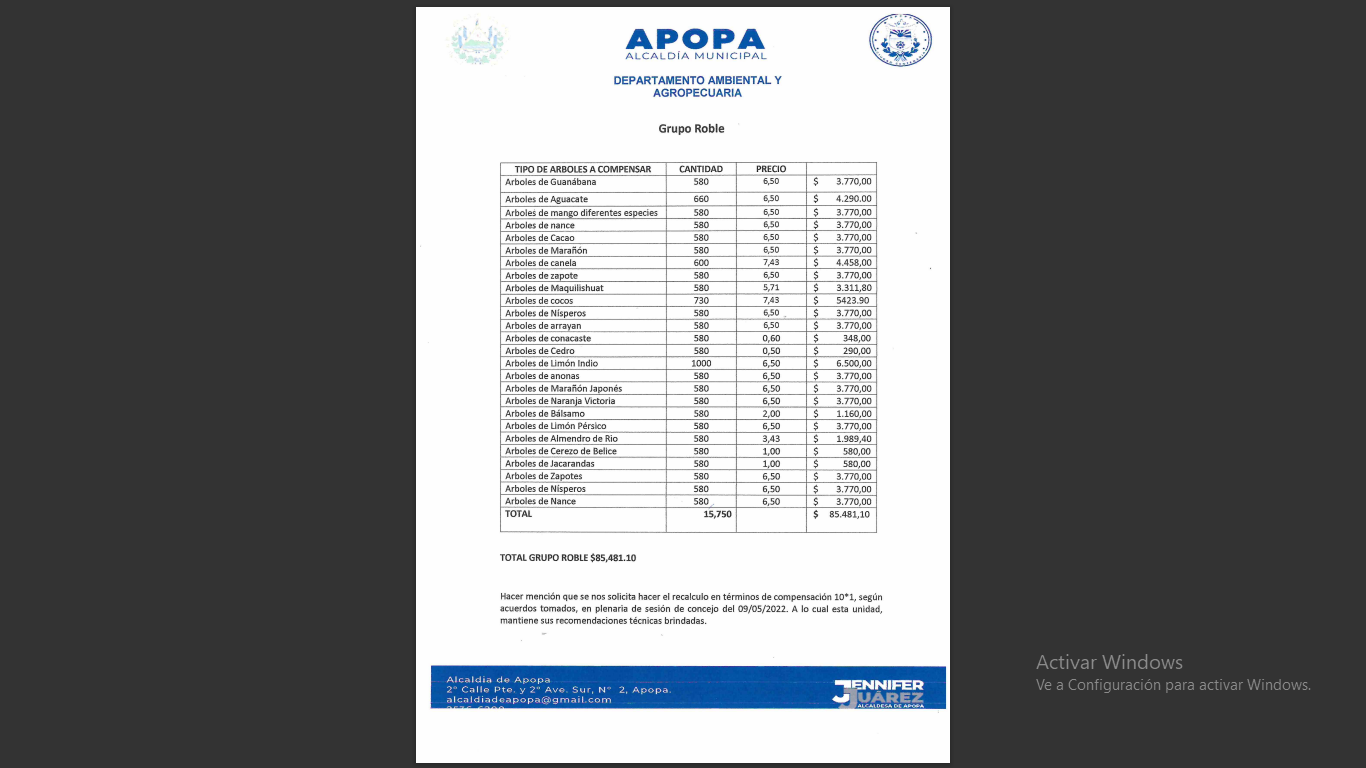 Por tanto el Honorable Concejo Municipal Plural en uso de sus facultades legales, habiendo deliberado el punto por MAYORÍA de trece votos a favor y una ausencia al momento de esta votación por parte de la Alcaldesa Municipal, Doctora Jennifer Esmeralda Juárez García; ACUERDA: Primero: MODIFÍQUESE el Acuerdo Municipal número siete del Acta número veinte de fecha 21/04/2022, en el sentido de Modificar el Numeral Primero de dicho Acuerdo Municipal en su literal a) y literal b); así mismo dejar sin efecto el literal c); SIENDO LO CORRECTO LO SIGUIENTE: OTORGAR PERMISO DE TALA DE 1,575 ÁRBOLES a la empresa INVERSIONES ROBLE S.A. DE C.V., para el Proyecto Urbanístico, Residencial Los Ángeles Polígonos C y D, Comercialmente Conocido Como PASEO EL PRADO, realizando el pago correspondiente de conformidad a la Ordenanza Regulatoria de Tasas Municipal del Municipio de  Apopa en Plan Parcial El Ángel en base al Art. Número 5, en permisos de Tala en su apartado 5.3 y apartado 2.2 Inspecciones incluido el literal 12114 5% de fiestas patronales. Dicho permiso se otorga, a la empresa Inversiones Roble S.A. de C.V.,   PREVIO A CUMPLIR LO SIGUIENTE: a) Cumplir con las recomendaciones establecidas por parte de las Comisiones de Medio Ambiente y Salud y Comisión de Estrategia Financiera, que corresponden del literal a al literal m, de conformidad al acuerdo número 3 del acta 18 de fecha 08/04/2022 y el acuerdo  número 5 del acta 23 de fecha 09/05/2022, b) FIRMAR FIANZA DE FIEL CUMPLIMIENTO, conforme a la compensación de 1,575 árboles al 10X1 en general haciendo un total de 15,750 árboles, debiendo entregar la empresa el total de los arboles a la Municipalidad, quedando establecido que el valor de cada árbol será determinado de conformidad al precio en el mercado en el área, de conformidad al recalculo presentado por el Departamento Ambiental y Agropecuaria de la Municipalidad, el cual se detalla en la parte superior de este Acuerdo Municipal, con base a las cotizaciones realizadas en el Vivero Xochicali y el Vivero San Andrés, o podrá la empresa en concepto de responsabilidad social ambiental realizar la entrega de los 15,750 árboles según el detalle en mención y c) dejar sin efecto el literal c) del numeral Primero del Acuerdo en mención. Segundo: RATIFÍQUESE el Acuerdo Municipal número siete del Acta número veinte de fecha 21/04/2022, en sus demás partes.- CERTIFÍQUESE Y COMUNIQUESE. “ACUERDO MUNICIPAL NÚMERO SIETE”. El Concejo Municipal en uso de sus facultades legales, de conformidad al art. 86 inciso final, 203, 204 y 235 de la Constitución de la República, art. 30 numeral 4); 14), art. 31 numeral 4) del Código Municipal. En el punto número SEIS,  literal C), de la agenda de esta sesión, el cual consiste en la participación de la Comisión de Desechos Sólidos, solicitan aprobación de recomendable en el sentido que se autorice que la municipalidad pertenezca a dos Sociedades de Economía Mixta (SEM), una encargada de la recolección y traslado de desechos sólidos y otra que se encargue de la disposición final, debido a que la municipalidad puede pertenecer a dos Sociedades de Economía Mixta. Por tal motivo, este Concejo municipal Plural, en uso de sus facultades legales y habiendo deliberado el punto, por MAYORIA de trece votos a favor y una ausencia al momento de esta votación, por parte de la Doctora Jennifer Esmeralda Juárez García, Alcaldesa Municipal, ACUERDA: APROBAR la recomendación emitida por la comisión de Desechos Sólidos, en el sentido que la municipalidad pertenezca a dos Sociedades de Economía Mixta (SEM), una encargada de la recolección y traslado de desechos sólidos y otra que se encargue de la disposición final. CERTIFÍQUESE Y COMUNÍQUESE.- “ACUERDO MUNICIPAL NÚMERO OCHO”. El Concejo Municipal en uso de sus facultades legales, de conformidad al art. 86 inciso final, 203, 204 y 235 de la Constitución de la República, art. 30 numeral 4); 14), art. 31 numeral 4) del Código Municipal. Expuesto en el punto número siete de la Agenda de esta Sesión, el cual corresponde a Notas a Conocimiento, dándose lectura a escrito recibido con fecha 06/05/2022, por parte de la Licenciada xxxxx xxxx xxxx xx xxxxx, en calidad de Apoderada en sustitución del xxxx xxxx xxxxx xxxxx, de la señora xxxx xxxx xxxx, por medio del cual  solicita al Pleno el siguiente PETITORIO: Admitir el presente EscritoMe reciba y admita mi renuncia irrevocable, que surtirá efectos desde el día 01 de mayo de 2022Ordene al Tesorero municipal que emita cheque a mi nombre por el equivalente de quince días  de salario por cada año de servicio, desde mi ingreso es decir es decir  desde el 01 de mayo de 2015 a 01 de mayo de 2022, y mi aguinaldo proporcional y el bono proporcional del mes de junio de 2022Por lo tanto el Concejo Municipal Plural, en uso de sus facultades legales, habiendo deliberado el punto por MAYORIA de trece votos a favor y una ausencia al momento de esta votación por parte de la Dra. Jennifer Esmeralda Juárez García, Alcaldesa Municipal, ACUERDA: Primero: DÉSE POR RECIBIDO el escrito presentado por parte de la Licenciada xxxxx xxxxx xxxx xxxxx, Apoderada de la señora xxxxx xxxxx xxxx. Segundo: REMÍTASE el presente escrito al Apoderado Legal de la Municipalidad, para que tramite, diligencie y lleve la sustanciación; asimismo NOTIFÍQUE al interesado de la presente resolución.- CERTIFÍQUESE Y COMUNÍQUESE.-MUNICIPAL NÚMERO NUEVE”. El Concejo Municipal en uso de sus facultades legales y de conformidad  al art. 86 inciso 3º, 203 y 204 y 235 de la Constitución de la República. Expuesto en el punto número SIETE de la agenda de esta sesión, el cual consiste en Notas a Conocimiento del Concejo Municipal,  dándole lectura a Memorandum de fecha 09/05/2022, suscrito por el Tec. xxxxx xxxx xxxx xxxxx; Jefe del Departamento de Recursos Humanos,  en el cual solicita al Honorable Concejo Municipal Plural, aceptación de Renuncia Voluntaria con base en el Decreto Nº. 594, de Renuncias Voluntarias, de la LICENCIADA xxxx xxxx xxxxx xxxxx, con cargo de COORDINADOR DE MEDIACION de la UNIDAD DE MIDIACION, por un monto de: TRESCIENTOS SESENTA Y DOS DÓLARES CON NOVENTA Y SEIS CENTAVOS DE LOS ESTADOS UNIDOS DE NORTEAMERICA ($362.96), según hoja de cálculo del MINISTERIO DE TRABAJO Y PREVISIÓN SOCIAL DIRECCIÓN GENERAL DE INSPECCIÓN DE TRABAJO, que corresponde al 50%, por haber trabajado desde el 01 de mayo del año dos mil veintiuno al 03 de mayo del año 2022 al servicio de esta Municipalidad. Por tanto, este Concejo Municipal Plural, en uso de sus facultades legales y  habiendo deliberado el punto por MAYORIA de TRECE VOTOS A FAVOR y UNA AUSENCIA al momento de esta votación de la Dra. Jennifer Esmeralda Juárez García; Alcaldesa Municipal. ACUERDA: PRIMERO: ACEPTAR  RENUNCIA VOLUNTARIA, presentada por el Jefe de Recursos Humanos de esta Municipalidad, a nombre  de la LICENCIADA xxxx xxxx xxxx xxxxx, con cargo de COORDINADOR DE MEDIACION de la UNIDAD DE MIDIACION, por un monto de: TRESCIENTOS SESENTA Y DOS DÓLARES CON NOVENTA Y SEIS CENTAVOS DE LOS ESTADOS UNIDOS DE NORTEAMERICA ($362.96), según hoja de cálculo del MINISTERIO DE TRABAJO Y PREVISIÓN SOCIAL DIRECCIÓN GENERAL DE INSPECCIÓN DE TRABAJO, que corresponde al 50%, por haber trabajado desde el 01 de mayo del año dos mil veintiuno al 03 de mayo del año 2022, al servicio de esta Municipalidad. SEGUNDO: Delegar al Subgerente Financiero Tributario de esta Municipalidad, emita un informe financiero, para el pago de la prestación económica a nombre de la LICENCIADA xxxxx xxxxx xxxx xxxx con cargo de COORDINADOR DE MEDIACION de la UNIDAD DE MIDIACION, por un monto de $362.96, correspondiente a renuncia voluntaria  y lo presente al Concejo Municipal Plural, en la próxima Sesión. Fondos con aplicación al específico y expresión presupuestaria vigente que se comprobara como lo establece el art. 78 del Código Municipal. CERTIFÍQUESE Y COMUNIQUESE.- “ACUERDO MUNICIPAL NÚMERO DIÈZ”. El Concejo Municipal en uso de sus facultades legales, de conformidad al art. 86 inciso final, 203, 204 y 235 de la Constitución de la República, art. 30 numeral 4); 14), art. 31 numeral 4) del Código Municipal. Expuesto en el punto número siete de la Agenda de esta Sesión, el cual corresponde a Notas a Conocimiento, dándose lectura a nota recibido con fecha 03/05/2022, por parte de la Srta. Xxxx xxxx xxxxx xxxx, empleada de la municipalidad, por medio del cual  con base al Ley de la Carrera Administrativa Municipal, notifica ante el Pleno su renuncia de manera irrevocable al cargo de auxiliar operativo, el cual lo desempeñó desde él 01 de febrero del año 2022, en la unidad de Planificación y Seguimiento, manifestado que sus motivos de la decisión de su renuncia se debe a la falta de conexión de los objetivos y metas de la municipalidad, lo cual se alejan a su criterio. Por lo tanto el Concejo Municipal Plural, en uso de sus facultades legales y habiendo deliberado el punto por MAYORIA de trece votos a favor y una ausencia al momento de esta votación por parte de la Dra. Jennifer Esmeralda Juárez García, Alcaldesa Municipal, ACUERDA: Aceptar la renuncia irrevocable de la Srta. Xxxx xxxx xxxx xxxx, como  Auxiliar Operativo, en la unidad de Planificación y Seguimiento, desde el 01 de febrero al 03 de mayo del 2022.- CERTIFÍQUESE Y COMUNÍQUESE.-“ACUERDO MUNICIPAL NÚMERO ONCE”. El Concejo Municipal en uso de sus facultades legales y de conformidad  al art. 86 inciso 3º, 203 y 204 y 235 de la Constitución de la República. Expuesto en el punto número SIETE de la agenda de esta sesión, el cual consiste en Notas a Conocimiento del Concejo Municipal,  dándole lectura a Memorandum de fecha 06/05/2022, suscrito por el Tec. Xxxx xxxx xxxx xxxx; Jefe del Departamento de Recursos Humanos,  en el cual solicita al Honorable Concejo Municipal Plural, aprobación de Renuncia Voluntaria con base en el decreto Nº. 594 del señor:  xxxx xxxxx xxxxx xxxxx,  con el cargo de COLABORADOR ADMINISTRATIVO del DEPARTAMENTO DE PRESUPUESTO, por un monto según hoja de cálculo del Ministerio de Trabajo y Previsión Social, Dirección General de Inspección de Trabajo, por  un monto de $2,515.81, que corresponde al 50%, por haber trabajado desde el 01 de agosto del año 2013 al 27 de mayo del 2022, así mismo el señor xxxxx otorga PODER ESPECIAL A FAVOR a su esposa xxxx xxxxx xxxx xx xxxx, en el cual se le faculta para realizar todo tramite relacionado a su renuncia voluntaria. Por tanto, este Concejo Municipal Plural, en uso de sus facultades legales y  habiendo deliberado el punto, por, MAYORIA de TRECE VOTOS A FAVOR y UNA AUSENCIA al momento de esta votación de la Dra. Jennifer Esmeralda Juárez García; Alcaldesa Municipal. ACUERDA: PRIMERO: ACEPTAR RENUNCIA VOLUNTARIA, presentada por el Jefe de Recursos Humanos de esta Municipalidad, a nombre del señor xxxxx xxxx xxxx xxxx,  con el cargo de COLABORADOR ADMINISTRATIVO del DEPARTAMENTO DE PRESUPUESTO, por un monto según hoja de cálculo del Ministerio de Trabajo y Previsión Social, Dirección General de Inspección de Trabajo, por  un monto de: DOS MIL QUINIENTOS QUINCE DÓLARES CON OCHENTA Y UN CENTAVOS DE LOS ESTADOS UNIDOS DE NORTEAMERICA ($2,515.81), que corresponde al 50%, por haber trabajado desde el 01 de agosto del año 2013 al 27 de mayo del 2022,  quien otorga PODER ESPECIAL A FAVOR de su esposa xxxx xxxx xxxx xxxx xx xxxx, en el cual se le faculta para realizar todo tramite relacionado a su renuncia voluntaria. SEGUNDO: Delegar al Subgerente Financiero Tributario de esta Municipalidad, emita un informe financiero, para el pago de la prestación económica a nombre de señor xxxxx xxxxx xxxx xxxx, con el cargo de COLABORADOR ADMINISTRATIVO del DEPARTAMENTO DE PRESUPUESTO DE ESTA MUNICIPALIDAD, por un monto de $2,515.81, correspondiente a renuncia voluntaria; y otorgándole PODER ESPECIAL a favor de su esposa xxxxx xxxxx xxxxx xx xxxx, en el cual se le faculta para realizar todo tramite relacionado a su renuncia voluntaria, y lo presente al Concejo Municipal Plural, en la próxima Sesión. Fondos con aplicación al específico y expresión presupuestaria vigente que se comprobara como lo establece el art. 78 del Código Municipal. CERTIFÍQUESE Y COMUNIQUESE.- “ACUERDO MUNICIPAL NÚMERO DOCE”. El Concejo Municipal en uso de sus facultades legales, de conformidad al art. 86 inciso final, 203, 204 y 235 de la Constitución de la República, art. 30 numeral 4) 14) art. 31 numeral 4) y el art. 91 del Código Municipal. Expuesto en el punto número SIETE, que consiste en  notas a conocimiento del Concejo Municipal. En el que se hace de conocimiento al Pleno, nota de fecha cinco de mayo del año dos mil veintidós, suscrito por el señor xxxx xxxxx xxxxx xxxxx; Presidente de la Directiva de Joyas del Norte de Apopa, en la que solicita una ayuda económica de doscientos dólares para realizar la celebración del día de la madre el veintidós de mayo del corriente año, para cubrir gastos que lleva la actividad.  Este Concejo Municipal Plural, en uso de sus facultades legales y habiendo deliberado el punto, por MAYORIA de TRECE VOTOS A FAVOR y UNA AUSENCIA  al momento de esta votación, de la Dra. Jennifer Esmeralda Juárez García; Alcaldesa Municipal.  ACUERDA: AUTORIZAR AL TESORERO MUNICIPAL para que erogue la cantidad de: DOSCIENTOS DÓLARES EXACTOS DE LOS ESTADOS UNIDOS DE NORTEAMERICA ($200.00) de la Cuenta Corriente Numero 480005924 MUNICIPALIDAD DE APOPA, RECURSOS PROPIOS, Banco Hipotecario de El Salvador, S.A., y emita cheque a nombre: xxxx xxxxx xxxxx xxxxxx, presidente de la Junta  Directiva de Joyas del Norte de este Municipio, en concepto de ayuda económica para celebrar el día de las madres el veintidós de mayo del presente año. Con Documento Único de Identidad número xxxxxxx-x, y Tarjeta de Identificación Tributaria número  xxxx-xxxxxx-xxx-x. Quedando autorizada la Jefa de Presupuesto para que realice la reprogramación presupuestaria si fuera necesaria. Fondos con aplicación al específico y expresión Presupuestaria Municipal vigente, que se comprobara como lo establece el artículo 78 del Código Municipal. CERTIFÍQUESE Y COMUNÍQUESE. “ACUERDO MUNICIPAL NÚMERO TRECE”. El Concejo Municipal en uso de sus facultades legales, de conformidad al art. 86 inciso final, 203, 204 y 235 de la Constitución de la República, art. 30 numeral 4); 14), art. 31 numeral 4) del Código Municipal. En el punto número NUEVE de la agenda de esta sesión, corresponde a Nota suscrita por la Sra. Xxxx xxxx xxxxx xxxx, por medio del cual solicita permiso de acceso en la Urbanización Ciudad Obrera, Apopa, dándose lectura en el punto número SIETE de la agenda de esta sesión, el cual corresponde a Notas a conocimiento del Concejo Municipal; referente a lo solicitado por la señora xxxx, se tiene a la vista memorándum de fecha 05/05/2022, suscrito por el Jefe de Desarrollo Urbano y Ordenamiento Territorial Ad Honorem, emitiendo recomendable, el cual se inserta al cuerpo de este Acuerdo Municipal de la siguiente manera:                                                                                                                           Martes, 15 de marzo de 2022Detalles de área de ampliación y área a intervenir de arriate ver Anexo N.º 1Registro fotográfico: ver Anexo N.º 2Inspección:Atendiendo la solicitud recibida en fecha 07/03/2022, mediante Recomendable firmado por Licda. Flor Victoria Morales Zelaya (Secretaria Municipal), mediante la cual solicita se realicen las diligencias correspondientes en relación con nota presentada al Concejo Municipal.“Nota recibida en fecha 25/02/2022, suscrita, xxxxx xxxxx xxxxx xxxx solicitando a este concejo se nos brinde un permiso de acceso modificando la parte de la acera principal solamente la acera de frente como jardín que consta de 3.25 metros de ancho y 2 metros de cordón de la acera esto será más especificado en el croquis expuesto en los anexos”Se realizó inspección, a las 10:30 horas del día y fecha arriba señalada, encontrándose de encargada la Sra. Xxxx xxxx xxxxx xxxx.Se observó:Se verifica que se encuentran trabajando en la ampliación de área para cochera, la cual comprende un área con dimensiones de 4.57 m x 2.89 m.Se verifica que se realizará instalación de portón con medidas de 2.78 m de largo x 2.40 m de alto.Se observa que las dimensiones que se van a modificar de arriate son de 2.00 m x 3.22 m, un área total de 5.97 m².Disposición Legal:1.- El Art. 3 de la Ordenanza reguladora de construcciones y otras obras particulares, establece: “toda persona natural o jurídica que pretenda llevar a cabo obras de urbanización, construcción, reconstrucción, modificación, reparación u otras de cualquier naturaleza que fueren, deberá solicitar por escrito el permiso correspondiente al Alcalde Municipal”.Conclusión:El contribuyente ya se encuentra realizando los trabajos de remodelación, sin haber realizado los trámites correspondientes para los permisos, por lo tanto, es una contravención a la ordenanza reguladora de construcciones y otras obras.POR TANTO.Luego de realizar las valoraciones técnicas y legales relacionadas, este departamento técnico le informa al Concejo Municipal que es PROCEDENTE, la autorización de intervención de 5.97 m² del área de arriate.Adicional se informa al contribuyente que para poder continuar con los trabajos de remodelación de cochera es necesario avocarse a la municipalidad y realizar el proceso de regularización de permiso de construcción.Por lo tanto el Concejo Municipal Plural, en uso de sus facultades legales, habiendo deliberado el punto, por MAYORIA de trece votos a favor y una ausencia al momento de esta votación por parte de la Dra. Jennifer Esmeralda Juárez García, Alcaldesa Municipal, ACUERDA: Primero Aprobar la recomendación emitida por el Jefe de Desarrollo Urbano y Ordenamiento Territorial Ad Honorem, en relación a la solicitud de modificación de arriate, para acceso a cochera con medidas de 5.97 m2, en xxxxxx xxxx xxxx xxxx xxxxx xxxx xxxx xxxxx, Apopa San Salvador. Segundo: Que el Jefe de Desarrollo Urbano y Ordenamiento Territorial Ad Honorem, de seguimiento al cumplimiento a lo establecido de conformidad a la Ordenanza Reguladora de Construcciones y otras obras particulares, para que la Señora xxxx xxxxx xxxx xxxxx, CUMPLA con lo establecido en la referida ordenanza, con referente a la remodelación de cochera y notifique de la presente resolución.- CERTIFÍQUESE Y COMUNÍQUESE.- “ACUERDO MUNICIPAL NÚMERO CATORCE”. El Concejo Municipal en uso de sus facultades legales, de conformidad al art. 86 inciso final, 203, 204 y 235 de la Constitución de la República, art. 30 numeral 4) 14) art. 31 numeral 4), del Código Municipal. Expuesto en el punto número seis literal a) de la agenda de esta sesión, el cual corresponde a Participación de la Comisión de Medio Ambiente y Salud; por medio del cual exponen al Honorable Concejo Municipal Plural, sobre la factibilidad de otorgar el permiso de tala de árboles a la empresa DUEÑAS HERMANOS LIMITADA para el proyecto “Ciudad Valle Dulce”, ubicado en CIUDAD VALLE EL ÁNGEL ETAPA A2, manifestando que al momento de otorgar dicho permiso es necesario que se estipule cumplir con las recomendaciones establecidas por parte de las Comisiones de Medio Ambiente y Salud y Comisión de Estrategia Financiera, que corresponden del literal a al literal m, de conformidad al acuerdo número 3 del acta 18 de fecha 08/04/2022 y el acuerdo  número 5 del acta 23 de fecha 09/05/2022, haciendo realce a que se debe de Firmar Fianza de Fiel Cumplimiento que se debe de solicitar a la empresas DUEÑAS HERMANOS LIMITADA, ya que es un Instrumento que permite garantizar el cumplimiento en cuanto a la responsabilidad Medioambiental de la obligación de la empresa; así mismo que el valor de cada árbol sea determinado de conformidad al precio en el mercado en el área, para lo cual expresa que es necesario de realizar las cotizaciones correspondientes, así mismo teniendo en cuenta que La Unidad de Medio Ambiente presentó dentro de los considerando de Acuerdo Municipal número tres del Acta numero diecisiete de fecha cinco de abril del año dos mil veintidós las Propuestas de Proyectos formulados para ejecutar, según el siguiente detalle: PROYECTO PILOTO PARA LA EDUCACIÓN AMBIENTAL, EN CENTROS EDUCATIVOS, COMUNIDADES, MUNICIPALIDAD Y MERCADOS, PARA EL MANEJO OPTIMO DE DESECHOS SOLIDOS Y ORGANICOS CON EL PROPOSITO DE REACTIVAR  LA PLANTA DE  COMPOSTAJE EN EL MUNICIPIO DE APOPA.PROYECTO ESTACION EXPERIMENTAL AGRICOLA,UBICADA EN COMUNIDAD LAS BRISAS CANTON JOYA GRANDE PROYECTO ECOVIVEROS A NIVEL EDUCATIVOAMPLIACION Y SEGUIMIENTO DE LA IMPLEMENTACION DE HUERTOS URBANOS FAMILIARES PARA LA SEGURIDAD ALIMENTARIA DEL MUNICIPIO DE APOPA.Por tanto el Honorable Concejo Municipal Plural en uso de sus facultades legales, habiendo deliberado el punto por MAYORÍA de trece votos a favor y una ausencia al momento de esta votación por parte de la Alcaldesa Municipal, Doctora Jennifer Esmeralda Juárez García; ACUERDA: Primero: OTORGAR PERMISO DE TALA DE 151 ÁRBOLES a la empresa DUEÑAS HERMANOS LIMITADA para el proyecto “Ciudad Valle Dulce”, ubicado en CIUDAD VALLE EL ÁNGEL ETAPA A2, realizando el pago correspondiente de conformidad a la Ordenanza Regulatoria de Tasas Municipal del Municipio de  Apopa en Plan Parcial El Ángel en base al Art. Número 5, en permisos de Tala en su apartado 5.3 y apartado 2.2 Inspecciones incluido el literal 12114 5% de fiestas patronales. Dicho permiso se otorga, a la empresa DUEÑAS HERMANOS LIMITADA PREVIO A CUMPLIR LO SIGUIENTE: a) Cumplir con las recomendaciones establecidas por parte de las Comisiones de Medio Ambiente y Salud y Comisión de Estrategia Financiera, que corresponden del literal a al literal m, de conformidad al acuerdo número 3 del acta 18 de fecha 08/04/2022 y el acuerdo  número 5 del acta 23 de fecha 09/05/2022, b) FIRMAR FIANZA DE FIEL CUMPLIMIENTO, conforme a la compensación de 151 árboles al 10X1 en general haciendo un total de 1,510 árboles, debiendo entregar la empresa el total de los arboles a la Municipalidad, quedando establecido que el valor de cada árbol será determinado de conformidad al precio en el mercado en el área, para lo cual se tiene a la vista cotización solicitada a la Jefa del Departamento Ambiental y Agropecuaria, al Vivero San Andrés y a Xochicali, las cuales se insertan al cuerpo de este Acuerdo de la siguiente manera: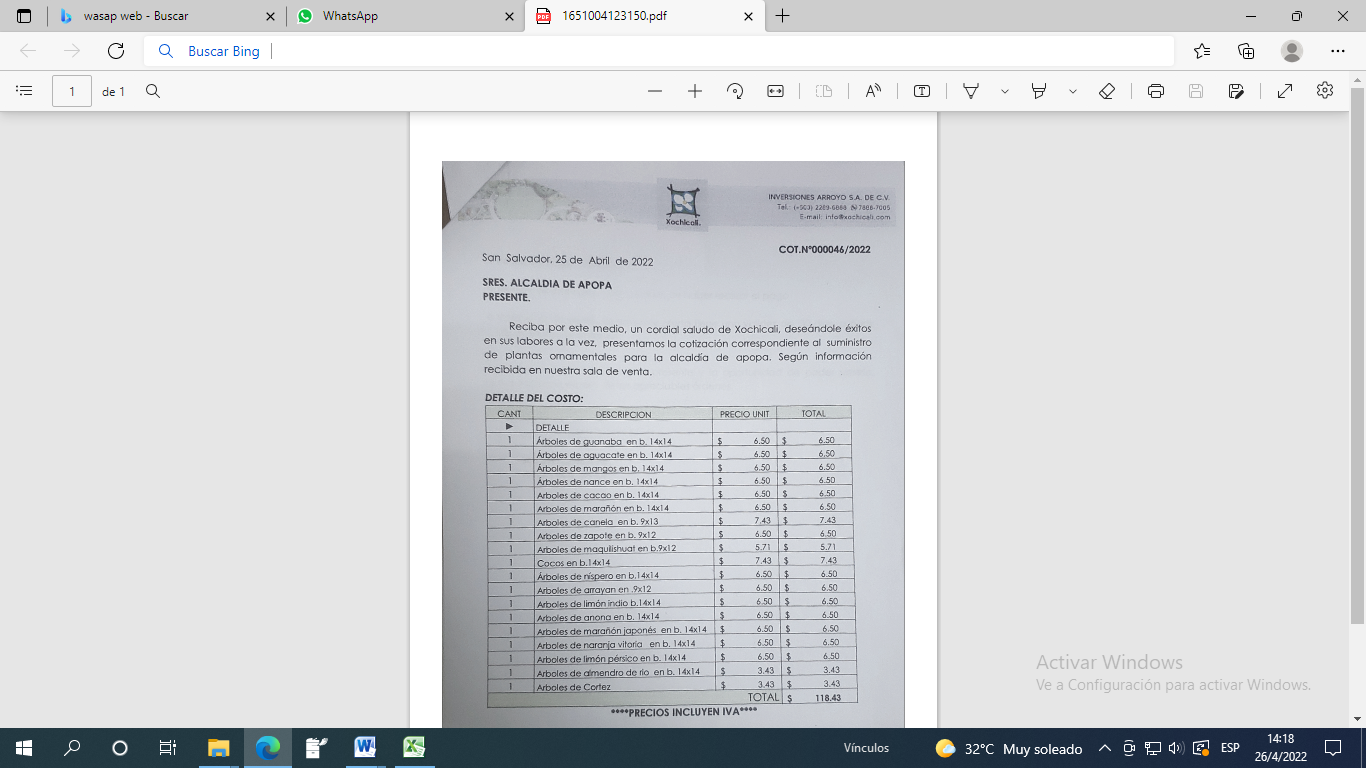 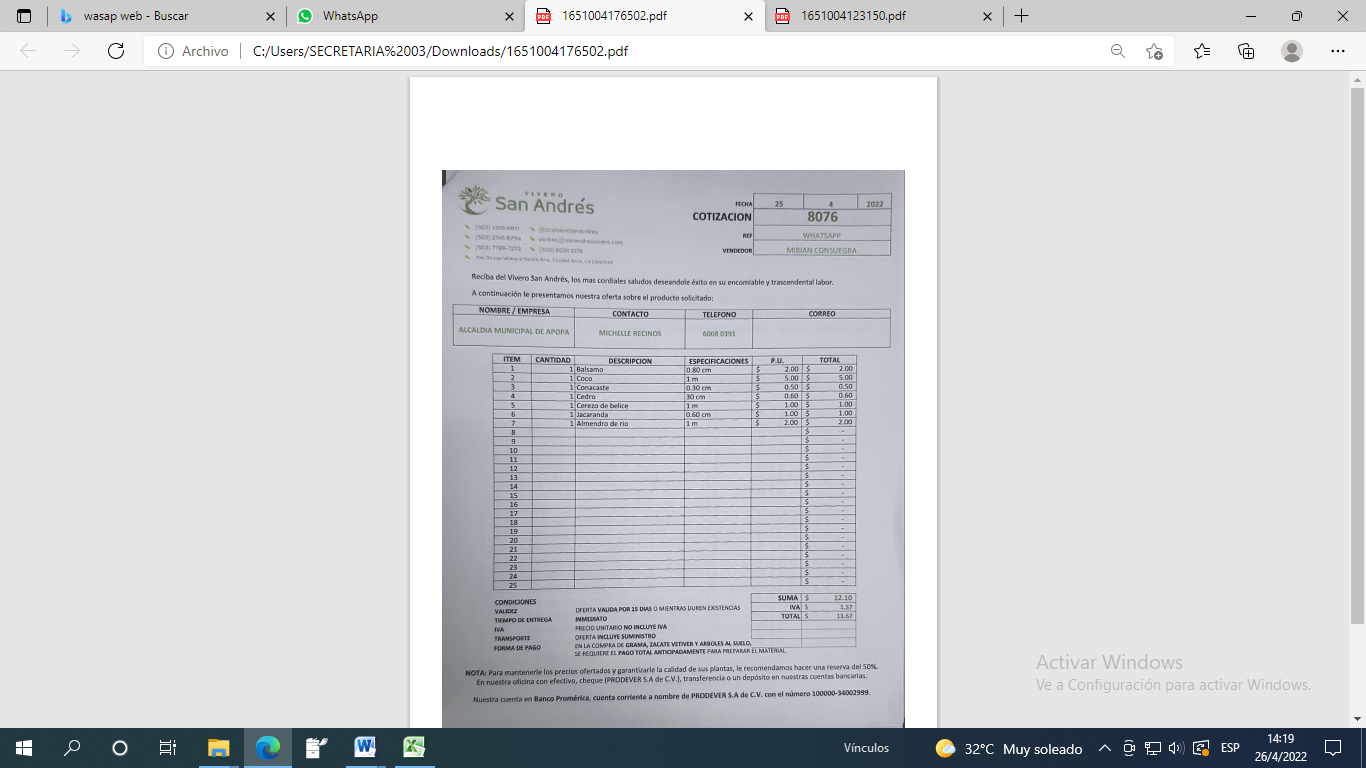 Asi mismo, remite memorandum presentado por el Departamento Ambiental y Agropecuaria de la Municipalidad, por medio del cual detalla la cantidad y tipo de arbol a compensar con su respectivo precio conforme a las cotizaciones antes descritas, según el siguiente cuadro: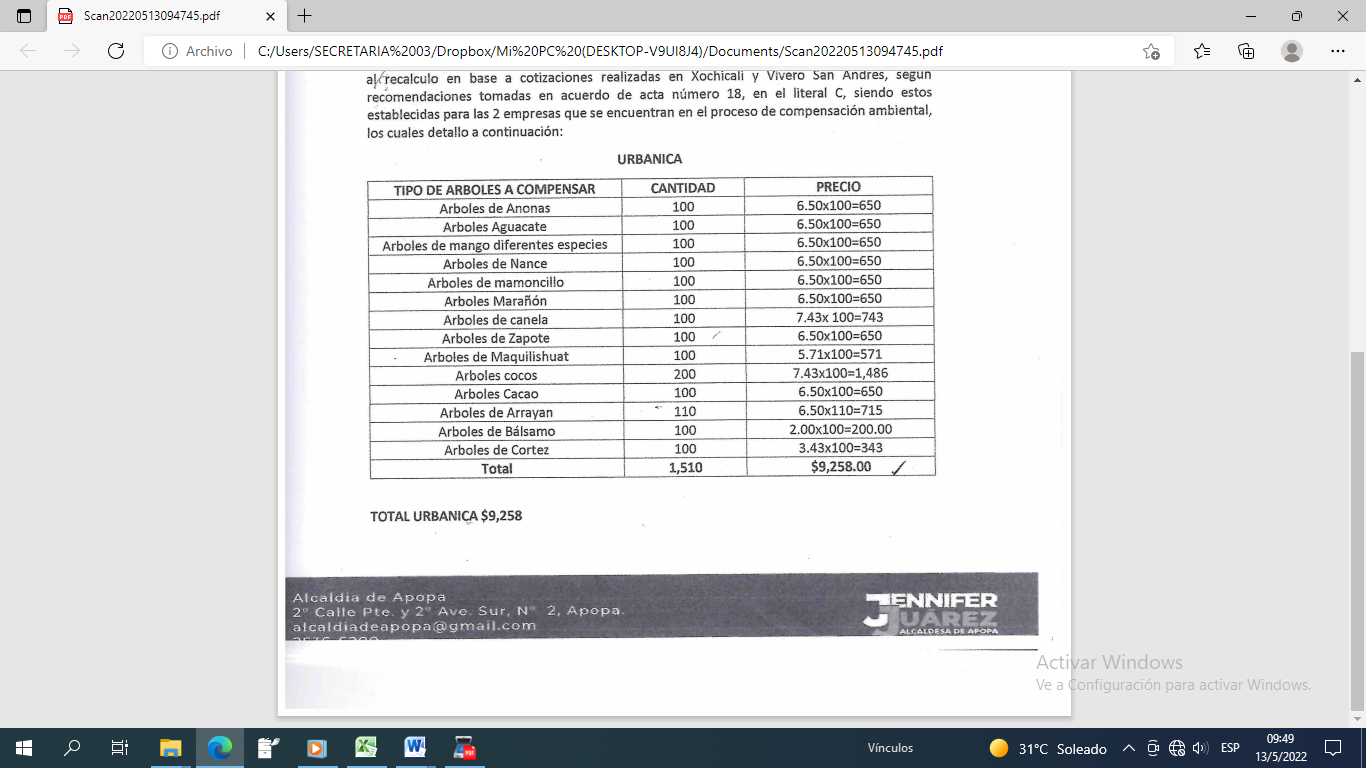 O podrá la empresa realizar la entrega de los 1,510 árboles según el detalle que antecede. Segundo: DELÉGUESE al Departamento Ambiental y Agropecuario, para que realice las diligencias correspondientes con el objeto de realizar mandamiento de pago, previo a lo establecido en el numeral primero de este Acuerdo Municipal, y NOTIFIQUE al Interesado de la presente resolución.- CERTIFÍQUESE Y COMUNÍQUESE.- “ACUERDO MUNICIPAL NÚMERO QUINCE”. El Concejo Municipal en uso de sus facultades legales, de conformidad al art. 86 inciso final, 203, 204 y 235 de la Constitución de la República, art. 30 numeral 4); 14), art. 31 numeral 4) del Código Municipal. En el punto número siete de la agenda de esta sesión, el cual corresponde a Notas a conocimiento del Concejo Municipal; por medio del cual se da lectura a petición por parte del Centro Escolar Cantón Tres Ceibas arriba y Asociación de Desarrollo Comunal de Tres Ceibas arriba, solicitando balastre, para poder arreglar un camino vecinal y calle debido a que en temporada de lluvia se vuelve intransitable. Por lo tanto, este Concejo Municipal Plural, teniendo a la vista memorándum suscrito por el Jefe del departamento de Proyectos, en el cual presenta informe de inspección realizada a la comunidad tres Ceibas en conjunto con algunos miembros de la referida ADESCO, en el cual manifiestan que realizaron recorrido en la calle principal que conduce hacia el centro Escolar Tres Ceibas arriba, con una longitud de promedio de  300 ml. y un ancho de 4.50 mts hasta el punto final que conduce  a dicho centro escolar, asimismo manifiesta que es FACTIBLE la entrega de dicho material de balastro, asimismo manifiesta que los habitantes del lugar se encargarían en distribuir el material en la calle y comuna, asumiendo el transporte desde el centro de acopio; de lo cual, anexan el cuadro de detalle inspección de la siguiente manera:Por lo tanto, el Concejo Municipal Plural, en uso de sus facultades legales, habiendo deliberado el punto, por MAYORIA de trece votos a favor y una ausencia al momento de esta votación por parte de la Dra. Jennifer Esmeralda Juárez García, Alcaldesa Municipal, ACUERDA: Primero Aprobar la entrega de balastro, para Centro Escolar Cantón Tres Ceibas arriba y Asociación de Desarrollo Comunal de Tres Ceibas arriba, para poder reparar calle principal del referido cantón y sea proporcionado según el siguiente cuadro de detalle, anexado por el Jefe de Proyectos:.- CERTIFÍQUESE Y COMUNÍQUESE.- ACUERDO MUNICIPAL NÚMERO DIECISEIS”. El Concejo Municipal en uso de sus facultades legales, de conformidad al art. 86 inciso final, 203, 204 y 235 de la Constitución de la República, art. 30 numeral 4) 14) art. 31 numeral 4) y el art. 91 del Código Municipal. Expuesto en el punto número OCHO, que consiste en  Participación del Licenciado xxxxx xxxxx xxxxx xxxxx/Jefe de UACI, en donde solicita al Honorable Concejo Municipal Plural, aprobación de adjudicaciones de requerimientos correspondientes al DEPARTAMENTO DE GESTION DE RIESGO Y ADAPTACION AL CAMBIO CLIMATICO, por un monto total de $5,737.80, y proponiendo al administrador de la orden de compra o contrato a xxxx xxxx xxxx xxxx.  Este Concejo Municipal Plural, en uso de sus facultades legales y habiendo deliberado el punto, por UNANIMIDAD de votos  ACUERDA: Primero: Aprobar adjudicación de requerimiento correspondiente al DEPARTAMENTO DE GESTION DE RIESGO Y ADAPTACION AL CAMBIO CLIMATICO, por un monto total de $5,737.80, con Fuente de Financiamiento: FONDOS PROPIOS. Segundo: Autorizar al Tesorero Municipal para que erogue la cantidad de: CINCO MIL SETECIENTOS TREINTA Y SIETE DÓLARES CON OCHENTA CENTAVOS DE LOS ESTADOS UNIDOS DE NORTEAMERICA ($5,737.80) de la Cuenta Corriente Numero 480005924 MUNICIPALIDAD DE APOPA, RECURSOS PROPIOS, Banco Hipotecario de El Salvador, S.A., y emita cheque a nombre de los proveedores según los siguientes Cuadros:  Tercero: Nombrar al administrador de las órdenes de compra o contrato a xxxxx xxxxxx xxxxx xxxxx. Quedando autorizada la Jefa de Presupuesto para que realice la reprogramación presupuestaria si fuera necesaria. Fondos con aplicación al específico y expresión Presupuestaria Municipal vigente, que se comprobara como lo establece el artículo 78 del Código Municipal. CERTIFÍQUESE Y COMUNÍQUESE. ACUERDO MUNICIPAL NÚMERO DIECISIETE”. El Concejo Municipal en uso de sus facultades legales, de conformidad al art. 86 inciso final, 203, 204 y 235 de la Constitución de la República, art. 30 numeral 4) 14) art. 31 numeral 4) y el art. 91 del Código Municipal. Expuesto en el punto número OCHO, que consiste en  Participación del Licenciado xxxxx xxxxx xxxxx xxxxxx/Jefe de UACI, en donde solicita al Honorable Concejo Municipal Plural, aprobación de adjudicaciones de requerimientos correspondientes a la UNIDAD DE INFORMATICA, por un monto total de  $1,392.00, y proponiendo al administrador de la orden de compra o contrato a xxxx xxxxx xxxxx. Este Concejo Municipal Plural, en uso de sus facultades legales y habiendo deliberado el punto, por UNANIMIDAD de votos  ACUERDA: Primero: Aprobar adjudicación de requerimiento correspondiente a la UNIDAD DE INFORMATICA, por un monto total de  $1,392.00, con Fuente de Financiamiento: FONDOS PROPIOS. Segundo: Autorizar al Tesorero Municipal para que erogue la cantidad de: UN MIL TRESCIENTOS NOVENTA Y DOS DÓLARES EXACTOS DE LOS ESTADOS UNIDOS DE NORTEAMERICA ($1,392.00) de la Cuenta Corriente Numero 480005924 MUNICIPALIDAD DE APOPA, RECURSOS PROPIOS, Banco Hipotecario de El Salvador, S.A., y emita cheque a nombre del proveedor según el cuadro siguiente: Tercero: Nombrar al administrador de las órdenes de compra o contrato a xxxxx xxxxx xxxxxx. Quedando autorizada la Jefa de Presupuesto para que realice la reprogramación presupuestaria si fuera necesaria. Fondos con aplicación al específico y expresión Presupuestaria Municipal vigente, que se comprobara como lo establece el artículo 78 del Código Municipal. CERTIFÍQUESE Y COMUNÍQUESE. “ACUERDO MUNICIPAL NÚMERO DIECIOCHO”. El Concejo Municipal en uso de sus facultades legales, de conformidad al art. 86 inciso final, 203, 204 y 235 de la Constitución de la República, art. 30 numeral 4) 14) art. 31 numeral 4) y el art. 91 del Código Municipal. Expuesto en el punto número OCHO, que consiste en  Participación del Licenciado xxxx xxxxx xxxxx xxxxx/Jefe de UACI, en donde solicita al Honorable Concejo Municipal Plural, aprobación de adjudicaciones de requerimientos correspondientes al DEPARTAMENTO DE PROMOCIÓN PARA LA SALUD, por un monto total de  $1,795.17, y proponiendo al administrador de la orden de compra o contrato al LIC. Xxxx xxxxx xxxxx xxxxx. Este Concejo Municipal Plural, en uso de sus facultades legales y habiendo deliberado el punto, por UNANIMIDAD de votos  ACUERDA: Primero: Aprobar adjudicación de requerimiento correspondiente al DEPARTAMENTO DE PROMOCIÓN PARA LA SALUD, por un monto total de  $1,795.17, con Fuente de Financiamiento: FONDOS PROPIOS. Segundo: Autorizar al Tesorero Municipal para que erogue la cantidad de: UN MIL SETECIENTOS NOVENTA Y CINCO DÓLARES CON DIECISIETE CENTAVOS DE LOS ESTADOS UNIDOS DE NORTEAMERICA ($1,795.17) de la Cuenta Corriente Numero 480005924 MUNICIPALIDAD DE APOPA, RECURSOS PROPIOS, Banco Hipotecario de El Salvador, S.A., y emita cheque a nombre de los proveedores según los siguientes cuadros: Tercero: Nombrar al administrador de las órdenes de compra o contrato al LICENCIADO xxxxx xxxxx xxxx xxxxxxx. Quedando autorizada la Jefa de Presupuesto para que realice la reprogramación presupuestaria si fuera necesaria. Fondos con aplicación al específico y expresión Presupuestaria Municipal vigente, que se comprobara como lo establece el artículo 78 del Código Municipal. CERTIFÍQUESE Y COMUNÍQUESE. “ACUERDO MUNICIPAL NÚMERO DIECINUEVE”. El Concejo Municipal en uso de sus facultades legales, de conformidad al art. 86 inciso final, 203, 204 y 235 de la Constitución de la República, art. 30 numeral 4) 14) art. 31 numeral 4) y el art. 91 del Código Municipal. Expuesto en el punto número OCHO, que consiste en  Participación del Licenciado xxxx xxxxx xxxxx xxxx/Jefe de UACI, en donde solicita al Honorable Concejo Municipal Plural, aprobación de adjudicaciones de requerimientos correspondientes al DEPARTAMENTO DE TALLERES, por un monto total de  $713.59, y proponiendo a los administradores de las órdenes de compra o contrato a xxxxx xxxxx xxxxx (para los requerimientos número 8.10 y 11) y xxxxx xxxxx xxxxxx (para el requerimiento número 12). Este Concejo Municipal Plural, en uso de sus facultades legales y habiendo deliberado el punto, por UNANIMIDAD de votos  ACUERDA: Primero: Aprobar adjudicaciones de requerimientos correspondientes al DEPARTAMENTO DE TALLERES, por un monto total de  $713.59, con Fuente de Financiamiento: FONDOS PROPIOS. Segundo: Autorizar al Tesorero Municipal para que erogue la cantidad de: SETECIENTOS TRECE DÓLARES CON CINCUENTA Y NUEVE CENTAVOS DE LOS ESTADOS UNIDOS DE NORTEAMERICA ($713.59) de la Cuenta Corriente Numero 480005924 MUNICIPALIDAD DE APOPA, RECURSOS PROPIOS, Banco Hipotecario de El Salvador, S.A., y emita cheque a nombre de los proveedores según los siguientes cuadros:Tercero: Nombrar a los administradores de las órdenes de compra o contrato a xxxxx xxxxx xxxx xxxx (para los requerimientos número 8, 10 y 11)  y xxxxx xxxxx xxxx xxxx (para el requerimiento numero 12). Quedando autorizada la Jefa de Presupuesto para que realice la reprogramación presupuestaria si fuera necesaria. Fondos con aplicación al específico y expresión Presupuestaria Municipal vigente, que se comprobara como lo establece el artículo 78 del Código Municipal. CERTIFÍQUESE Y COMUNÍQUESE. “ACUERDO MUNICIPAL NÚMERO VEINTE”. El Concejo Municipal en uso de sus facultades legales, de conformidad al art. 86 inciso final, 203, 204 y 235 de la Constitución de la República, art. 30 numeral 4) 14) art. 31 numeral 4) y el art. 91 del Código Municipal. Expuesto en el punto número OCHO, que consiste en  Participación del Licenciado xxxx xxxxx xxxxx xxxxx/Jefe de UACI, en donde solicita al Honorable Concejo Municipal Plural, aprobación de adjudicaciones de requerimientos correspondientes a  SINDICATURA, por un monto total $1,660.00, y proponiendo al administrador de orden de compras o contrato a la  LICENCIADA xxxxx xxxxx xxxx xxxxx. Este Concejo Municipal Plural, en uso de sus facultades legales y habiendo deliberado el punto, por UNANIMIDAD de votos  ACUERDA: Primero: Aprobar adjudicación de requerimiento correspondiente a  SINDICATURA, por un monto total de $1,660.00, con Fuente de Financiamiento: FONDOS PROPIOS. Segundo: Autorizar al Tesorero Municipal para que erogue la cantidad de: UN MIL SEISCIENTOS SESENTA DÓLARES EXACTOS DE LOS ESTADOS UNIDOS DE NORTEAMERICA ($1,660.00) de la Cuenta Corriente Numero 480005924 MUNICIPALIDAD DE APOPA, RECURSOS PROPIOS, Banco Hipotecario de El Salvador, S.A., y emita cheque a nombre del proveedor según el siguiente cuadro:Tercero: Nombrar al administrador de la orden de compra o contrato a la  LICENCIADA xxxxx xxxxx xxxxx xxxxx. Quedando autorizada la Jefa de Presupuesto para que realice la reprogramación presupuestaria si fuera necesaria. Fondos con aplicación al específico y expresión Presupuestaria Municipal vigente, que se comprobara como lo establece el artículo 78 del Código Municipal. CERTIFÍQUESE Y COMUNÍQUESE. “ACUERDO MUNICIPAL NÚMERO VEINTIUNO”. El Concejo Municipal en uso de sus facultades legales, de conformidad al art. 86 inciso final, 203, 204 y 235 de la Constitución de la República, art. 30 numeral 4) 14) art. 31 numeral 4) y el art. 91 del Código Municipal. Expuesto en el punto número OCHO, que consiste en  Participación del Licenciado xxxxx xxxx xxxx xxxx/Jefe de UACI, en donde solicita al Honorable Concejo Municipal Plural, aprobación de adjudicaciones de requerimientos correspondientes a la UNIDAD DE CUENTAS CORRIENTES,	 por  monto total $1,501.14, y proponiendo al administrador de orden de compras o contrato a  xxxxx xxxxx xxxx xxxx. Este Concejo Municipal Plural, en uso de sus facultades legales y habiendo deliberado el punto, por UNANIMIDAD de votos  ACUERDA: Primero: Aprobar adjudicación de requerimiento correspondiente a la  SECCIÓN DE CUENTAS CORRIENTES, por un monto total $1,501.14, con Fuente de Financiamiento: FONDOS PROPIOS. Segundo: Autorizar al Tesorero Municipal para que erogue la cantidad de: UN MIL QUINIENTOS UN DÓLAR CON CATORCE CENTAVOS DE LOS ESTADOS UNIDOS DE NORTEAMERICA ($1,501.14) de la Cuenta Corriente Numero 480005924 MUNICIPALIDAD DE APOPA, RECURSOS PROPIOS, Banco Hipotecario de El Salvador, S.A., y emita cheque a nombre del proveedor según el siguiente cuadro:Tercero: Nombrar al administrador de la orden de compra o contrato a    xxxx xxxxx xxxxx xxxxx. Quedando autorizada la Jefa de Presupuesto para que realice la reprogramación presupuestaria si fuera necesaria. Fondos con aplicación al específico y expresión Presupuestaria Municipal vigente, que se comprobara como lo establece el artículo 78 del Código Municipal. CERTIFÍQUESE Y COMUNÍQUESE. “ACUERDO MUNICIPAL NÚMERO VEINTIDÓS”. El Concejo Municipal en uso de sus facultades legales, de conformidad al art. 86 inciso final, 203, 204 y 235 de la Constitución de la República, art. 30 numeral 4) 14) art. 31 numeral 4) y el art. 91 del Código Municipal. Expuesto en el punto número OCHO, que consiste en  Participación del Licenciado xxxx xxxxx xxxx xxxx/Jefe de UACI, en donde solicita al Honorable Concejo Municipal Plural, aprobación de adjudicaciones de requerimientos correspondientes a la UNIDAD CONTRAVENCIONAL, por  monto total $1,036.81, y proponiendo al administrador de orden de compras o contrato al  LIC. Xxxx xxxxx xxxxx xxxxx. Este Concejo Municipal Plural, en uso de sus facultades legales y habiendo deliberado el punto, por UNANIMIDAD de votos  ACUERDA: Primero: Aprobar adjudicación de requerimiento a la UNIDAD CONTRAVENCIONAL, por  monto total $1,036.81, con Fuente de Financiamiento: FONDOS PROPIOS. Segundo: Autorizar al Tesorero Municipal para que erogue la cantidad de: UN MIL TREINTA Y SEIS DÓLARES CON OCHENTA Y UN CENTAVOS DE LOS ESTADOS UNIDOS DE NORTEAMÉRICA ($1,036.81) de la Cuenta Corriente Numero 480005924 MUNICIPALIDAD DE APOPA, RECURSOS PROPIOS, Banco Hipotecario de El Salvador, S.A., y emita cheque a nombre del proveedor según el siguiente cuadro: Tercero: Nombrar al administrador de la orden de compra o contrato a    al  LIC. Xxxxx xxxxx xxxxx xxxxx. Quedando autorizada la Jefa de Presupuesto para que realice la reprogramación presupuestaria si fuera necesaria. Fondos con aplicación al específico y expresión Presupuestaria Municipal vigente, que se comprobara como lo establece el artículo 78 del Código Municipal. CERTIFÍQUESE Y COMUNÍQUESE. “ACUERDO MUNICIPAL NÚMERO VEINTITRÉS”. El Concejo Municipal en uso de sus facultades legales, de conformidad al art. 86 inciso final, 203, 204 y 235 de la Constitución de la República, art. 30 numeral 4) 14) art. 31 numeral 4) y el art. 91 del Código Municipal. Expuesto en el punto número OCHO, que consiste en  Participación del Licenciado xxxx xxxx xxxx xxxxxx/Jefe de UACI, en donde solicita al Honorable Concejo Municipal Plural,  autorización para anular y realizar el descargo presupuestario de las órdenes de compra según se detallan en el siguiente cuadro: Por tanto este Concejo Municipal Plural, en uso de sus facultades legales y habiendo deliberado el punto. Por UNANIMIDAD  de votos. ACUERDA: Primero: AUTORÍCESE al Jefe de la Unidad de Adquisiciones y Contrataciones Institucional UACI, de esta Municipalidad, para que realice el proceso de ANULACIÓN DE LAS ORDENES DE COMPRA,   las cuales se detallan en el cuadro siguiente:   Segundo: QUEDANDO AUTORIZADA la Jefa de Presupuesto para que realice el debido proceso de DESCARGO en el sistema de las Órdenes de compras antes detalladas anuladas por la UACI.  CERTIFÍQUESE Y COMUNÍQUESE.- ACUERDO MUNICIPAL NÚMERO VEINTICUATRO. El Concejo Municipal en uso de sus facultades legales, de conformidad al art. 86 inciso 3º, 203 y 204 y 235 de la Constitución de la República. Contenido dentro del punto número TRECE literal c), de la agenda de esta sesión. Que consiste en la participación de la Licenciada xxxx xxxx xxxx xxxx/ Subgerente Administrativo de esta Municipalidad, en el cual solicita al Honorable Concejo Municipal Plural, el Renombramiento de plazas, para reinstalo de personal, habiendo realizado la consideración en el proceso de supresión de plaza, así mismo se apliquen las consideraciones establecidas en Acuerdo Municipal Número Dos del Acta Numero Diecisiete de fecha cinco de abril del año dos mil veintidós, y se detalla en el cuadro siguiente: 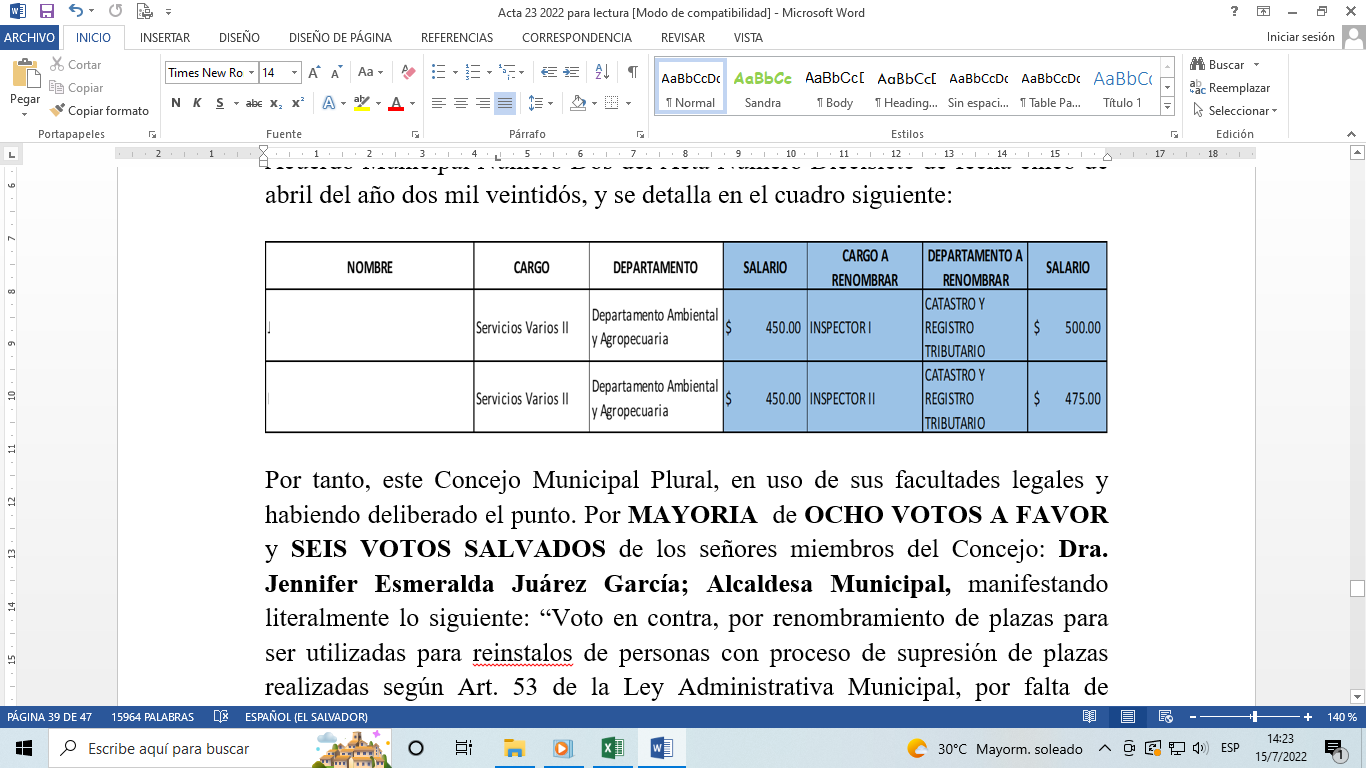 Por tanto, este Concejo Municipal Plural, en uso de sus facultades legales y habiendo deliberado el punto. Por MAYORIA  de OCHO VOTOS A FAVOR y SEIS VOTOS SALVADOS de los señores miembros del Concejo: Dra. Jennifer Esmeralda Juárez García; Alcaldesa Municipal, manifestando literalmente lo siguiente: “Voto en contra, por renombramiento de plazas para ser utilizadas para reinstalos de personas con proceso de supresión de plazas realizadas según Art. 53 de la Ley Administrativa Municipal, por falta de fundamento o respaldo legal de los casos expuestos por que es de conocimiento que hay sentenciase de Juzgados de lo laboral que se han declarado improponible a la demanda de despido por ser procedimiento de supresión”, Damián Cristóbal Serrano Ortiz; Segundo Regidor Propietario; manifestando literalmente lo siguiente: “Voto en contra, ya que en la Sesión de Concejo cuando se tomó el Acuerdo de reinstalos, no estuve presente, por seguimiento salvo mi voto”, Carlos Alberto Palma Fuentes; Sexto Regidor Propietario,  manifestando literalmente lo siguiente: “Por seguimiento voto en contra, ya que por motivos de salud no pude asistir  a la Sesión de fecha 25/06/2021, donde se suprimieron las plazas por lo tanto me desligo de todos los Acuerdos referentes a dicho tema de las supresiones de plazas”, Susana Yamileth Hernández Cardoza; Séptima Regidora Propietaria, manifestando literalmente lo siguiente: “Voto en contra del renombramiento de plazas que se utilizaran para reinstalos, porque hay sentencias de Juzgado de lo laboral que se han declarado improponibles, por ser tratado como despido cuando es supresión. Por ello y siguiendo mi proceso es mi voto en contra”, Rafael Antonio Ardon Jule; Noveno Regidor Propietario; manifestando literalmente lo siguiente: “Salvo mi voto, en renombramiento de plazas porque las utilizaran para reinstalar a personas que le fueron suprimidas las plazas y que ya hay sentencias de los Juzgados de lo laboral que sean declarado improponibles a la demanda de despido por ser procedimiento de supresión” y el Sr. Osmin de Jesús Menjivar González; Décimo Segundo Regidor Propietario; manifestando literalmente lo siguiente: “Por haber votado en contra en las supresiones”. ACUERDA: Primero: APROBAR los  RENOMBRAMIENTOS de plazas de los señores xxxx xxxx xxxxx xxxxx y xxxx xxxxx xxxxx xxxx, según detalle siguiente para el personal reinstalado en los procesos de conciliación, por supresión de plaza, así mismo se apliquen las consideraciones esblacedidas en Acuerdo Número dos del Acta Numero Diecisiete de fecha cinco de abril del año dos mil veintidós.SEGUNDO: Queda autorizado el Jefe de Recursos Humanos para que ejecute las acciones permitentes para que realice las modificaciones necesarias al detalle de plazas en la planilla. TERCERO: Autorizar a la Jefa de Presupuesto para que ejecute las acciones pertinentes para realizar las modificaciones al presupuesto municipal vigente, para llevar a feliz término lo antes aprobado. Fondos con aplicación al específico y expresión Presupuestaria Municipal vigente, que se comprobara Como lo establece el artículo 78 del Código Municipal. CERTIFÍQUESE Y COMUNIQUESE. “ACUERDO MUNICIPAL NÚMERO VEINTICINCO”. El Concejo Municipal en uso de sus facultades legales, de conformidad al art. 86 inciso final, 203, 204 y 235 de la Constitución de la República, art. 30 numeral 4) 14) art. 31 numeral 4), del Código Municipal. Expuesto en el punto número catorce de la agenda de esta sesión, el cual corresponde a Participación del Tec. Xxxx xxxx xxxx xxxx, Sub Gerente Ambiental y el Sr. Xxxx xxxx xxxx xxxxx, Jefe del Departamento del Rastro Municipal, presentado la Carpeta Técnica denominada “Suministro de Equipamiento para el Funcionamiento Temporal del Rastro Municipal año , según el estudio de impacto ambiental y programa de manejo ambiental del Rastro Municipal de Apopa, ubicado Colonia Las Mercedes I, en el Municipio de Apopa por $29,418.14. Por lo cual El Pleno CONSIDERANDO: Que Mediante el Acuerdo Municipal número Veintisiete del Acta número Quince de fecha trece de agosto del año dos mil veintiuno, se aprobó la Carpeta Técnica formulada por la Arquitecta xxxx xxxx xx xxxxx, del Departamento de Proyectos de la Municipalidad de fecha Junio 2021; denominada: “REPARACIÓN DE CALLES INTERNAS CON MEZCLA ASFÁLTICA EN CALIENTE DEL CASCO URBANO Y COL. ALEDAÑAS DEL MUNICIPIO DE APOPA, AÑO , por un monto total de: $184,507.00, que se desglosa de la siguiente manera: Total aporte fondo FODES LIBRE DISPONIBILIDAD: $164,107.00 y Total aporte RECURSOS PROPIOS (en especies): $20,400.00; la cual no se ejecutó por motivos de que El Gobierno Central, por medio de la Dirección de Obras Municipales (DOM), inició un proyecto de reparación de diferentes calles dentro del Municipio de Apopa, observando que dentro de la Carpeta Técnica antes mencionada, se encontraban calles de las cuales la DOM había programado intervenir, y para evitar duplicidad de asignación de recursos, el pleno tomo a bien no ejecutar dicho proyecto, por lo cual es procedente dejar sin efecto el Acuerdo en mención, y teniendo en cuenta que existe un gasto en concepto de apertura de cuenta, por lo cual se debe liquidar dicha Carpeta Técnica; así mismo es procedente reasignar dichos fondos para la ejecución de la Carpeta Técnica denominada “Suministro de Equipamiento para el Funcionamiento Temporal del Rastro Municipal año , según el estudio de impacto ambiental y programa de manejo ambiental del Rastro Municipal de Apopa, ubicado Colonia Las Mercedes I, en el Municipio de Apopa, por $29,418.14, y sea realizado con Fuente de Financiamiento de FODES LIBRE DISPONIBILIDAD. Por tanto el Honorable Concejo Municipal Plural en uso de sus facultades legales, habiendo deliberado el punto por UNANIMIDAD de votos ACUERDA: Primero: DEJAR SIN EFECTO el Acuerdo Municipal número Veintisiete del Acta número Quince de fecha trece de agosto del año dos mil veintiuno, por medio del cual se aprobó Carpeta Técnica denominada: “REPARACIÓN DE CALLES INTERNAS CON MEZCLA ASFÁLTICA EN CALIENTE DEL CASCO URBANO Y COL. ALEDAÑAS DEL MUNICIPIO DE APOPA, AÑO , por un monto total de: $184,507.00, que se desglosa de la siguiente manera: Total aporte fondo FODES LIBRE DISPONIBILIDAD: $164,107.00 y Total aporte RECURSOS PROPIOS (en especies): $20,400.00; por motivos de no haberse ejecutado. Quedando autorizado el Administrador de Contrato, Arquitecto xxxxxxxxxxxxxx, para que realice las acciones correspondientes con el objeto de liquidar la Carpeta antes mencionada, teniendo en cuenta que existe un gasto en concepto de apertura de cuenta. Segundo: APROBAR LA CARPETA TÉCNICA formulada por la Arquitecta xxxxxxxxxx, del Departamento de Proyectos de la Municipalidad de fecha Abril 2022; denominada: “Suministro de Equipamiento para el Funcionamiento Temporal del Rastro Municipal año , según el estudio de impacto ambiental y programa de manejo ambiental del Rastro Municipal de Apopa, ubicado Colonia Las Mercedes I, en el Municipio de Apopa, por un monto de $29,418.14, con Fuente de Financiamiento de FODES LIBRE DISPONIBILIDAD. Tercero: NOMBRAR como ADMINISTRADOR DE CONTRATO al Sr. xxxxxxxxxx, Jefe del Departamento del Rastro Municipal, quedando autorizado a realizar los requerimientos respectivos, para la ejecución del Proyecto mencionado. Cuarto: AUTORIZAR a la Unidad de Adquisiciones y Contrataciones Institucionales (UACI), a realizar los procedimientos de compra, de conformidad a la Ley de Adquisiciones y Contrataciones de la Administracion Publica (LACAP) y su Reglamento. Quinto: AUTORIZAR al TESORERO MUNICIPAL, realice las siguientes acciones: TRANSFIERA FONDOS: de la cuenta número 480009814 ALCALDIA MUNICIPAL DE APOPA, FODES-LIBRE DISPONIBLIDAD, Banco Hipotecario de El Salvador S.A., la cantidad de: VEINTINUEVE MIL CUATROCIENTOS DIECIOCHO DOLARES CON CATORCE CENTAVOS DE LOS ESTADOS UNIDOS DE NORTEAMERICA, ($29,418.14,), y APERTURE CUENTA corriente en el Banco Hipotecario de El Salvador, S.A., para la ejecución del proyecto denominado: “Suministro de Equipamiento para el Funcionamiento Temporal del Rastro Municipal año , según el estudio de impacto ambiental y programa de manejo ambiental del Rastro Municipal de Apopa, ubicado Colonia Las Mercedes I, en el Municipio de Apopa. Quedando la regla de firmas, necesarias dos, Firma Indispensable: Tesorero Municipal, Licenciado xxxxxxxxxxxxxxxxxx, como Refrendarios la Dra. Jennifer Esmeralda Juárez García; Alcaldesa Municipal, Doctora Yany Xiomara Fuentes Rivas; Cuarta Regidora Propietaria y señora Susana Yamileth Hernández Cardoza; Séptima Regidora Propietaria. Sexto: AUTORIZAR a la JEFA DE PRESUPUESTO para que realice Reforma Presupuestaria si fuere necesaria. Séptimo: AUTORIZAR al JEFE DE LA UNIDAD DE CONTABILIDAD Y JEFE DE PRESUPUESTO, para que elaboren reforma presupuestaria para efectos de control y cierre de las cuentas presupuestarias y contables conciliadas, cuando haya terminado el proyecto, para la respectiva liquidación en cumplimiento a la normativa de ley y Manual de Funciones e informen al Concejo Municipal Plural. Fondos con aplicación al específico y expresión Presupuestaria Municipal vigente, que se comprobara como lo establece el artículo 78 del Código Municipal.- CERTIFIQUESE Y COMUNIQUESE.- “ACUERDO MUNICIPAL NÚMERO VEINTISÉIS”. El Concejo Municipal en uso de sus facultades legales, de conformidad al art. 86 inciso final, 203, 204 y 235 de la Constitución de la República, art. 30 numeral 4) 14) art. 31 numeral 4), del Código Municipal. Expuesto en el punto número cuatro de la agenda de esta sesión, el cual corresponde a Participación de la Señora Alcaldesa Municipal; por medio de la cual solicita al Honorable Concejo Municipal Plural, se designe al Apoderado Legal Judicial, para que emita Opinión Jurídica, referente al empleado xxxxxxxxxxxxxx, del cual tiene conocimiento que participó en el concurso de plazas interno que la Municipalidad realizó para ocupar la plaza que se encontraba vacante denominada encargado de activo fijo, y él resultó ganador, posteriormente fue trasladado a la UACI, dicha opinión será en relación a conocer si es procedente o no que el empleado regrese a ocupar la plaza de encargado de activo fijo del cual fue seleccionado. Por lo cual El Pleno CONSIDERANDO: I. Que existe Acuerdo Administrativo número doce del folio doce del libro de Registro de Acuerdos de Nombramientos y Remociones de Empleados y Trabajadores Municipales, de fecha 22/02/2021, suscrito por el ex Alcalde Municipal, y el Jefe de Recursos Humanos, por medio del cual se acordó trasladar de plaza al Licenciado xxxxxxxxxxxxxxx, con el cargo de Encargado de Activo Fijo del Departamento de Contabilidad de esta Municipalidad, a partir del 23 de febrero de 2021, manifestando por medio de considerando que se realizó según la Comisión de la Ley de la Carrera Administrativa Municipal, en donde recomiendan asignar la plaza de Encargado de Activo Fijo al Licenciado xxxxxxxxxxxxxxxx, por cumplir el perfil que establece el Manual de Descriptor de Cargo y Categorías de la Municipalidad, así mismo la idoneidad y experiencia para desempeñar dicho cargo y II. Que existe memorándum de fecha 09/08/2021, suscrito por el Jefe de Recursos Humanos, Tec. xxxxxxxxxxxxxxx, en donde manifiesta que con autorización de la Sub Gerente Administrativa, se traslada el empleado Carlos Leonel Elías Bermúdez, a la Unidad de Adquisiciones y Contrataciones Institucionales, a partir del 10 de agosto del año 2021, otorgándole plaza de Técnico Especialista II. Por tanto el Honorable Concejo Municipal Plural en uso de sus facultades legales, habiendo deliberado el punto por UNANIMIDAD de votos ACUERDA: Primero: INSTRÚYASE al Apoderado General Judicial de la Municipalidad, para que realice las diligencias correspondiente, con el objeto de emitir Opinión Jurídica, referente a si es procedente o no,  que el empleado Licenciado xxxxxxxxxxxxx, quien actualmente ocupa el cargo de Técnico Especialista II de la Unidad de Adquisiciones y Contrataciones Institucionales, regrese a ocupar la plaza de encargado de activo fijo de la Municipalidad del cual fue seleccionado, e informe al Pleno.- CERTIFÍQUESE Y COMUNIQUESE. “ACUERDO MUNICIPAL NÚMERO VEINTISIETE”. El Concejo Municipal en uso de sus facultades legales, de conformidad al art. 86 inciso final, 203, 204 y 235 de la Constitución de la República, art. 30 numeral 4) 14) art. 31 numeral 4), del Código Municipal. Expuesto en el punto número siete de la agenda de esta sesión, el cual corresponde a Notas a Conocimiento del Concejo Municipal, por medio del cual se da lectura a memorándum suscrito por la Licda. xxxxxxxxxxxxxx, Jefa de Presupuesto; Lic. xxxxxxxxxxxxx, Contador Municipal; Licdo. xxxxxxxxxxxxxx, Tesorero Municipal, en donde solicitan al Honorable Concejo Municipal Plural, autorización para el REGISTRO en el Sistema SAFIM de los pagos realizados del 01 de mayo al 13 de diciembre 2021, en relación a que estos carecen de la firma del VISTO BUENO por el Síndico Municipal electo, como lo establece el art. 86 del Código Municipal en el párrafo segundo “Para que sean de legitimo abono los pagos hechos por los tesoreros o por quienes hagan sus veces, deberan estar los recibos firmados por los recipientes u otras personas a su ruego si no supieren o no pudieren firmar, y contendrán el VISTO BUENO del SINDICO MUNICIPAL, y el DESE del ALCALDE, con el sello correspondiente en su caso. Aclarando que se conoce que en Acuerdo Municipal numero sesenta y dos del Acta número uno de fecha uno de mayo del año dos mil veintiuno, delegaron funciones del Sindico Municipal al Apoderado Legal y Gerente General, sin tomar en cuenta lo antes dispuesto ni lo expresado en los artículos 54, 55, 57, 61 y 102 de la Ley de la Corte de Cuentas de la Republica, por lo antes expuesto solicitan se resuelva para evitar posibles Sanciones por la Corte de Cuentas y observaciones de la Dirección General de Contabilidad Gubernamental, los cuales pueden conllevar a multas patrimoniales y falta de los registros para la actualización contable. Por tanto el Honorable Concejo Municipal Plural en uso de sus facultades legales, habiendo deliberado el punto por MAYORÍA de trece votos a favor y una ausencia al momento de esta votación por parte de la Alcaldesa Municipal, Doctora Jennifer Esmeralda Juárez García, ACUERDA: INSTRÚYASE al Apoderado General Judicial de la Municipalidad, para que realice las diligencias correspondientes con el objeto de  emitir Opinión Jurídica, referente a si es procedente o no, lo solicitado por la Jefa de Presupuesto, Contador Municipal y Tesorero Municipal, en relación a realizar el REGISTRO en el Sistema SAFIM de los pagos realizados del 01 de mayo al 13 de diciembre 2021, ya que estos carecen de la firma del VISTO BUENO por el Síndico Municipal, por haberse delegado las funciones de este al ex Apoderado General Judicial y al ex Gerente General mediante Acuerdo Municipal número sesenta y dos del Acta número uno de fecha uno de mayo del año dos mil veintiuno, e informe al Pleno.- CERTIFÍQUESE Y COMUNIQUESE.Y no habiendo más que hacer constar se cierra la sesión a las trece horas con treinta minutos del día lunes nueve de mayo del año dos mil veintidós.Dra. Jennifer Esmeralda Juárez García,             Alcaldesa Municipal;  (ausente)                                           Lic. Sergio Noel Monroy Martínez,                                                                                                                   Síndico Municipal; Sra. Carla María Navarro Franco,    Primera Regidora Propietaria;                                              Sr. Damián Cristóbal Serrano Ortiz,                                                                                                            Segundo Regidor Propietario; Sra. Lesby Sugey Miranda Portillo, Tercera Regidora Propietaria                                            Dra. Yany Xiomara Fuentes Rivas,  	                                                             Cuarta Regidora Propietaria, Sr. Jonathan Bryan Gómez Cruz, Quinto Regidor Propietario,                                                 Sr. Carlos Alberto Palma Fuentes,                      	                                                          Sexto Regidor Propietario; Sra. Susana Yamileth Hernández Cardoza,      Séptima Regidora Propietario;                                         Ing. Walter Arnoldo Ayala Rodríguez,           		     Octavo Regidor Propietario;Sr. Rafael Antonio Ardon Jule, Noveno Regidor Propietario;                                     Ing. Gilberto Antonio Amador Medrano,                                                                                                     Décimo Regidor Propietario; Sr. Bayron Eraldo Baltazar Martínez, Décimo Primer Regidor Propietario;                             Sr. Osmin de Jesús Menjívar González,  	                                                  Décimo Segundo Regidor Propietario;Lic. José Francisco Luna Vásquez,     Primer Regidor Suplente;                                       Sr. José Mauricio López Rivas,                                                                                     Segundo Regidor Suplente;(ausente)Sra. Stephanny Elizabeth Márquez Borjas,            Tercera Regidora Suplente                                          Sra. María del Carmen García, 	                                                              Cuarta Regidora Suplente.  Lic. Ricardo Starlin Flores CisnerosSecretario Municipal.Cantidad de árboles a talar Cobro de permiso por cada tala Cobro por inspección 1575 arboles 1575 árboles *$12,601575 árboles =$10,00Total por cobrar $19,845$10,00Total a cancelar por todo el proceso $19,855$19,855GENERALES:GENERALES:CASOSolicitud de permiso para modificación de arriate para acceso a cochera.TRAMITADORXxxx xxxxx xxxxx xxxxUBICACIÓNXxx xxxx xxxx xxxx xxxxx xxxxx xxxx.Cantidad de árboles a talar Cobro de permiso por cada tala Cobro por inspección 151arboles 151*12.60$10Total por cobrar $1,902.60$10Total a cancelar por todo el proceso $1,912.60$1,912.60N°COMUNIDADCALLEÁREACANTIDADOBSERVACIÓN1Tres Ceibas arribaCalle Ppl. Cantón Tres Ceibas arribaA=300 ml x 4.50mtA= 1350.0 m2Espesor= 10 cmsDe 20 a 25 camionadasVol= 135.0 M3La comunidad asumirá el trabajo de regar el material.N°COMUNIDADCALLEÁREACANTIDADOBSERVACIÓN1Tres Ceibas arribaCalle Ppl. Cantón Tres Ceibas arribaA=300 ml x 4.50mtA= 1350.0 m2Espesor= 10 cmsDe 20 a 25 camionadasVol= 135.0 M3La comunidad asumirá el trabajo de regar el material.REQUERIMIENTO 10REQUERIMIENTO 10REQUERIMIENTO 10REQUERIMIENTO 10REQUERIMIENTO 10REQUERIMIENTO 10REQUERIMIENTO 10REQUERIMIENTO 10REQUERIMIENTO 10REQUERIMIENTO 10REQUERIMIENTO 10REQUERIMIENTO 10REQUERIMIENTO 10REQUERIMIENTO 10REQUERIMIENTO 10DEPARTAMENTO DE GESTION DE RIESGO Y ADAPTACION AL CAMBIO CLIMATICODEPARTAMENTO DE GESTION DE RIESGO Y ADAPTACION AL CAMBIO CLIMATICODEPARTAMENTO DE GESTION DE RIESGO Y ADAPTACION AL CAMBIO CLIMATICODEPARTAMENTO DE GESTION DE RIESGO Y ADAPTACION AL CAMBIO CLIMATICODEPARTAMENTO DE GESTION DE RIESGO Y ADAPTACION AL CAMBIO CLIMATICODEPARTAMENTO DE GESTION DE RIESGO Y ADAPTACION AL CAMBIO CLIMATICODEPARTAMENTO DE GESTION DE RIESGO Y ADAPTACION AL CAMBIO CLIMATICODEPARTAMENTO DE GESTION DE RIESGO Y ADAPTACION AL CAMBIO CLIMATICODEPARTAMENTO DE GESTION DE RIESGO Y ADAPTACION AL CAMBIO CLIMATICODEPARTAMENTO DE GESTION DE RIESGO Y ADAPTACION AL CAMBIO CLIMATICODEPARTAMENTO DE GESTION DE RIESGO Y ADAPTACION AL CAMBIO CLIMATICODEPARTAMENTO DE GESTION DE RIESGO Y ADAPTACION AL CAMBIO CLIMATICODEPARTAMENTO DE GESTION DE RIESGO Y ADAPTACION AL CAMBIO CLIMATICODEPARTAMENTO DE GESTION DE RIESGO Y ADAPTACION AL CAMBIO CLIMATICODEPARTAMENTO DE GESTION DE RIESGO Y ADAPTACION AL CAMBIO CLIMATICOFUENTE DE FINANCIAMIENTO: FONDOS PROPIOSFUENTE DE FINANCIAMIENTO: FONDOS PROPIOSFUENTE DE FINANCIAMIENTO: FONDOS PROPIOSFUENTE DE FINANCIAMIENTO: FONDOS PROPIOSFUENTE DE FINANCIAMIENTO: FONDOS PROPIOSFUENTE DE FINANCIAMIENTO: FONDOS PROPIOSFUENTE DE FINANCIAMIENTO: FONDOS PROPIOSFUENTE DE FINANCIAMIENTO: FONDOS PROPIOSFUENTE DE FINANCIAMIENTO: FONDOS PROPIOSFUENTE DE FINANCIAMIENTO: FONDOS PROPIOSFUENTE DE FINANCIAMIENTO: FONDOS PROPIOSFUENTE DE FINANCIAMIENTO: FONDOS PROPIOSFUENTE DE FINANCIAMIENTO: FONDOS PROPIOSFUENTE DE FINANCIAMIENTO: FONDOS PROPIOSFUENTE DE FINANCIAMIENTO: FONDOS PROPIOSPARA CONSUMO DE LOS PARTICIPANTES DEL PLAN CONTINGENCIAL Y PREVENCION PARA EL CONTROL DE DENGUE,CHIK Y ZIKAPARA CONSUMO DE LOS PARTICIPANTES DEL PLAN CONTINGENCIAL Y PREVENCION PARA EL CONTROL DE DENGUE,CHIK Y ZIKAPARA CONSUMO DE LOS PARTICIPANTES DEL PLAN CONTINGENCIAL Y PREVENCION PARA EL CONTROL DE DENGUE,CHIK Y ZIKAPARA CONSUMO DE LOS PARTICIPANTES DEL PLAN CONTINGENCIAL Y PREVENCION PARA EL CONTROL DE DENGUE,CHIK Y ZIKAPARA CONSUMO DE LOS PARTICIPANTES DEL PLAN CONTINGENCIAL Y PREVENCION PARA EL CONTROL DE DENGUE,CHIK Y ZIKAPARA CONSUMO DE LOS PARTICIPANTES DEL PLAN CONTINGENCIAL Y PREVENCION PARA EL CONTROL DE DENGUE,CHIK Y ZIKAPARA CONSUMO DE LOS PARTICIPANTES DEL PLAN CONTINGENCIAL Y PREVENCION PARA EL CONTROL DE DENGUE,CHIK Y ZIKAPARA CONSUMO DE LOS PARTICIPANTES DEL PLAN CONTINGENCIAL Y PREVENCION PARA EL CONTROL DE DENGUE,CHIK Y ZIKAPARA CONSUMO DE LOS PARTICIPANTES DEL PLAN CONTINGENCIAL Y PREVENCION PARA EL CONTROL DE DENGUE,CHIK Y ZIKAPARA CONSUMO DE LOS PARTICIPANTES DEL PLAN CONTINGENCIAL Y PREVENCION PARA EL CONTROL DE DENGUE,CHIK Y ZIKAPARA CONSUMO DE LOS PARTICIPANTES DEL PLAN CONTINGENCIAL Y PREVENCION PARA EL CONTROL DE DENGUE,CHIK Y ZIKAPARA CONSUMO DE LOS PARTICIPANTES DEL PLAN CONTINGENCIAL Y PREVENCION PARA EL CONTROL DE DENGUE,CHIK Y ZIKAPARA CONSUMO DE LOS PARTICIPANTES DEL PLAN CONTINGENCIAL Y PREVENCION PARA EL CONTROL DE DENGUE,CHIK Y ZIKAPARA CONSUMO DE LOS PARTICIPANTES DEL PLAN CONTINGENCIAL Y PREVENCION PARA EL CONTROL DE DENGUE,CHIK Y ZIKAPARA CONSUMO DE LOS PARTICIPANTES DEL PLAN CONTINGENCIAL Y PREVENCION PARA EL CONTROL DE DENGUE,CHIK Y ZIKAADMINISTRADOR DE ORDEN DE COMPRA O CONTRATOITEMCANTIDADUNIDAD DE MEDIDADESCRIPCIÓN OFERTAS RECIBIDASOFERTAS RECIBIDASOFERTAS RECIBIDASOFERTAS RECIBIDASOFERTAS RECIBIDASOFERTAS RECIBIDASOFERTA ECONOMICA RECOMENDADA POR LA UNIDAD SOLICITANTEJUSTIFICACION DE LA RECOMENDACIÓN PRESUPUESTADOFORMA DE PAGOADMINISTRADOR DE ORDEN DE COMPRA O CONTRATOITEMCANTIDADUNIDAD DE MEDIDADESCRIPCIÓN MARIA GLORIA HERNANDEZ SORTOMARIA GLORIA HERNANDEZ SORTOMARIA GLORIA HERNANDEZ SORTOBORIS FABRICIO MONTERROSA CONSTANZABORIS FABRICIO MONTERROSA CONSTANZABORIS FABRICIO MONTERROSA CONSTANZAOFERTA ECONOMICA RECOMENDADA POR LA UNIDAD SOLICITANTEJUSTIFICACION DE LA RECOMENDACIÓN PRESUPUESTADOFORMA DE PAGOADMINISTRADOR DE ORDEN DE COMPRA O CONTRATOITEMCANTIDADUNIDAD DE MEDIDADESCRIPCIÓN DESCRIPCIONPRECIO UNITARIOTOTALDESCRIPCIONPRECIO UNITARIOTOTALMARIA GLORIA HERNANDEZ SORTOSE RECOMIENDA POR  CUMPLIR CON LO SOLICITADO$2,668.80CONTADOXxxx xxxxx xxxxx xxxxx11020UNIDADALMUERZOS( POLLO/CARNE, ARROZ,ENSALADA, 2 TORTILLAS, SODA LATA 354 ML)ALMUERZOS VARIADOS$2.20$2,244.00ALMUERZOS( POLLO/CARNE, ARROZ,ENSALADA, 2 TORTILLAS, SODA LATA 354 ML)$3.60$3,672.00MARIA GLORIA HERNANDEZ SORTOSE RECOMIENDA POR  CUMPLIR CON LO SOLICITADO$2,668.80CONTADOXxxx xxxxx xxxxx xxxxx240FARDOSAGUA EN BOTELLA 600 ML (24 UNIDADES)AGUA EN BOTELLA DE 600 ML. PAQUETE DE 24 UNIDADES$6.50$260.00AGUA EN BOTELLA 600 ML (24 UNIDADES)MARCA: CASCADA$7.25$290.00MARIA GLORIA HERNANDEZ SORTOSE RECOMIENDA POR  CUMPLIR CON LO SOLICITADO$2,668.80CONTADOXxxx xxxxx xxxxx xxxxx31361/2 LITROLECHELECHE$0.80$108.80LECHE LIQUIDA(ENTERA O SABORIZADA, MARCA: SALUD)$0.90$122.40MARIA GLORIA HERNANDEZ SORTOSE RECOMIENDA POR  CUMPLIR CON LO SOLICITADO$2,668.80CONTADOTOTAL DE LA OFERTATOTAL DE LA OFERTATOTAL DE LA OFERTATOTAL DE LA OFERTATOTAL DE LA OFERTA$2,612.80$2,612.80$2,612.80$4,084.40$4,084.40$4,084.40MARIA GLORIA HERNANDEZ SORTOSE RECOMIENDA POR  CUMPLIR CON LO SOLICITADO$2,668.80CONTADOOBSERVACIONES:  EL PROVEEDOR BORIS FABRICIO MONTERROSA CONSTANZA SE ENCUENTRA INSOLVENTE CON EL PAGO DE LAS OBLIGACIONES FISCALES, DE ACUERDO AL ART.25 LITERAL d) LACAP NO ES ELEGIBLEOBSERVACIONES:  EL PROVEEDOR BORIS FABRICIO MONTERROSA CONSTANZA SE ENCUENTRA INSOLVENTE CON EL PAGO DE LAS OBLIGACIONES FISCALES, DE ACUERDO AL ART.25 LITERAL d) LACAP NO ES ELEGIBLEOBSERVACIONES:  EL PROVEEDOR BORIS FABRICIO MONTERROSA CONSTANZA SE ENCUENTRA INSOLVENTE CON EL PAGO DE LAS OBLIGACIONES FISCALES, DE ACUERDO AL ART.25 LITERAL d) LACAP NO ES ELEGIBLEOBSERVACIONES:  EL PROVEEDOR BORIS FABRICIO MONTERROSA CONSTANZA SE ENCUENTRA INSOLVENTE CON EL PAGO DE LAS OBLIGACIONES FISCALES, DE ACUERDO AL ART.25 LITERAL d) LACAP NO ES ELEGIBLEOBSERVACIONES:  EL PROVEEDOR BORIS FABRICIO MONTERROSA CONSTANZA SE ENCUENTRA INSOLVENTE CON EL PAGO DE LAS OBLIGACIONES FISCALES, DE ACUERDO AL ART.25 LITERAL d) LACAP NO ES ELEGIBLEOBSERVACIONES:  EL PROVEEDOR BORIS FABRICIO MONTERROSA CONSTANZA SE ENCUENTRA INSOLVENTE CON EL PAGO DE LAS OBLIGACIONES FISCALES, DE ACUERDO AL ART.25 LITERAL d) LACAP NO ES ELEGIBLEOBSERVACIONES:  EL PROVEEDOR BORIS FABRICIO MONTERROSA CONSTANZA SE ENCUENTRA INSOLVENTE CON EL PAGO DE LAS OBLIGACIONES FISCALES, DE ACUERDO AL ART.25 LITERAL d) LACAP NO ES ELEGIBLEOBSERVACIONES:  EL PROVEEDOR BORIS FABRICIO MONTERROSA CONSTANZA SE ENCUENTRA INSOLVENTE CON EL PAGO DE LAS OBLIGACIONES FISCALES, DE ACUERDO AL ART.25 LITERAL d) LACAP NO ES ELEGIBLEOBSERVACIONES:  EL PROVEEDOR BORIS FABRICIO MONTERROSA CONSTANZA SE ENCUENTRA INSOLVENTE CON EL PAGO DE LAS OBLIGACIONES FISCALES, DE ACUERDO AL ART.25 LITERAL d) LACAP NO ES ELEGIBLEOBSERVACIONES:  EL PROVEEDOR BORIS FABRICIO MONTERROSA CONSTANZA SE ENCUENTRA INSOLVENTE CON EL PAGO DE LAS OBLIGACIONES FISCALES, DE ACUERDO AL ART.25 LITERAL d) LACAP NO ES ELEGIBLEOBSERVACIONES:  EL PROVEEDOR BORIS FABRICIO MONTERROSA CONSTANZA SE ENCUENTRA INSOLVENTE CON EL PAGO DE LAS OBLIGACIONES FISCALES, DE ACUERDO AL ART.25 LITERAL d) LACAP NO ES ELEGIBLEOBSERVACIONES:  EL PROVEEDOR BORIS FABRICIO MONTERROSA CONSTANZA SE ENCUENTRA INSOLVENTE CON EL PAGO DE LAS OBLIGACIONES FISCALES, DE ACUERDO AL ART.25 LITERAL d) LACAP NO ES ELEGIBLEOBSERVACIONES:  EL PROVEEDOR BORIS FABRICIO MONTERROSA CONSTANZA SE ENCUENTRA INSOLVENTE CON EL PAGO DE LAS OBLIGACIONES FISCALES, DE ACUERDO AL ART.25 LITERAL d) LACAP NO ES ELEGIBLEOBSERVACIONES:  EL PROVEEDOR BORIS FABRICIO MONTERROSA CONSTANZA SE ENCUENTRA INSOLVENTE CON EL PAGO DE LAS OBLIGACIONES FISCALES, DE ACUERDO AL ART.25 LITERAL d) LACAP NO ES ELEGIBLEOBSERVACIONES:  EL PROVEEDOR BORIS FABRICIO MONTERROSA CONSTANZA SE ENCUENTRA INSOLVENTE CON EL PAGO DE LAS OBLIGACIONES FISCALES, DE ACUERDO AL ART.25 LITERAL d) LACAP NO ES ELEGIBLEREQUERIMIENTO 11REQUERIMIENTO 11REQUERIMIENTO 11REQUERIMIENTO 11REQUERIMIENTO 11REQUERIMIENTO 11REQUERIMIENTO 11REQUERIMIENTO 11REQUERIMIENTO 11REQUERIMIENTO 11REQUERIMIENTO 11REQUERIMIENTO 11DEPARTAMENTO DE GESTION DE RIESGO Y ADAPTACION AL CAMBIO CLIMATICODEPARTAMENTO DE GESTION DE RIESGO Y ADAPTACION AL CAMBIO CLIMATICODEPARTAMENTO DE GESTION DE RIESGO Y ADAPTACION AL CAMBIO CLIMATICODEPARTAMENTO DE GESTION DE RIESGO Y ADAPTACION AL CAMBIO CLIMATICODEPARTAMENTO DE GESTION DE RIESGO Y ADAPTACION AL CAMBIO CLIMATICODEPARTAMENTO DE GESTION DE RIESGO Y ADAPTACION AL CAMBIO CLIMATICODEPARTAMENTO DE GESTION DE RIESGO Y ADAPTACION AL CAMBIO CLIMATICODEPARTAMENTO DE GESTION DE RIESGO Y ADAPTACION AL CAMBIO CLIMATICODEPARTAMENTO DE GESTION DE RIESGO Y ADAPTACION AL CAMBIO CLIMATICODEPARTAMENTO DE GESTION DE RIESGO Y ADAPTACION AL CAMBIO CLIMATICODEPARTAMENTO DE GESTION DE RIESGO Y ADAPTACION AL CAMBIO CLIMATICODEPARTAMENTO DE GESTION DE RIESGO Y ADAPTACION AL CAMBIO CLIMATICOFUENTE DE FINANCIAMIENTO: FONDOS PROPIOSFUENTE DE FINANCIAMIENTO: FONDOS PROPIOSFUENTE DE FINANCIAMIENTO: FONDOS PROPIOSFUENTE DE FINANCIAMIENTO: FONDOS PROPIOSFUENTE DE FINANCIAMIENTO: FONDOS PROPIOSFUENTE DE FINANCIAMIENTO: FONDOS PROPIOSFUENTE DE FINANCIAMIENTO: FONDOS PROPIOSFUENTE DE FINANCIAMIENTO: FONDOS PROPIOSFUENTE DE FINANCIAMIENTO: FONDOS PROPIOSFUENTE DE FINANCIAMIENTO: FONDOS PROPIOSFUENTE DE FINANCIAMIENTO: FONDOS PROPIOSFUENTE DE FINANCIAMIENTO: FONDOS PROPIOSPARA SER UTILIZADO EN LA IMPLEMENTACION DEL PLAN CONTINGENCIAL Y PREVENCION PARA EL CONTROL DE DENGUE,CHIK Y ZIKA, COMBUSTIBLE PARA AMBULANCIASPARA SER UTILIZADO EN LA IMPLEMENTACION DEL PLAN CONTINGENCIAL Y PREVENCION PARA EL CONTROL DE DENGUE,CHIK Y ZIKA, COMBUSTIBLE PARA AMBULANCIASPARA SER UTILIZADO EN LA IMPLEMENTACION DEL PLAN CONTINGENCIAL Y PREVENCION PARA EL CONTROL DE DENGUE,CHIK Y ZIKA, COMBUSTIBLE PARA AMBULANCIASPARA SER UTILIZADO EN LA IMPLEMENTACION DEL PLAN CONTINGENCIAL Y PREVENCION PARA EL CONTROL DE DENGUE,CHIK Y ZIKA, COMBUSTIBLE PARA AMBULANCIASPARA SER UTILIZADO EN LA IMPLEMENTACION DEL PLAN CONTINGENCIAL Y PREVENCION PARA EL CONTROL DE DENGUE,CHIK Y ZIKA, COMBUSTIBLE PARA AMBULANCIASPARA SER UTILIZADO EN LA IMPLEMENTACION DEL PLAN CONTINGENCIAL Y PREVENCION PARA EL CONTROL DE DENGUE,CHIK Y ZIKA, COMBUSTIBLE PARA AMBULANCIASPARA SER UTILIZADO EN LA IMPLEMENTACION DEL PLAN CONTINGENCIAL Y PREVENCION PARA EL CONTROL DE DENGUE,CHIK Y ZIKA, COMBUSTIBLE PARA AMBULANCIASPARA SER UTILIZADO EN LA IMPLEMENTACION DEL PLAN CONTINGENCIAL Y PREVENCION PARA EL CONTROL DE DENGUE,CHIK Y ZIKA, COMBUSTIBLE PARA AMBULANCIASPARA SER UTILIZADO EN LA IMPLEMENTACION DEL PLAN CONTINGENCIAL Y PREVENCION PARA EL CONTROL DE DENGUE,CHIK Y ZIKA, COMBUSTIBLE PARA AMBULANCIASPARA SER UTILIZADO EN LA IMPLEMENTACION DEL PLAN CONTINGENCIAL Y PREVENCION PARA EL CONTROL DE DENGUE,CHIK Y ZIKA, COMBUSTIBLE PARA AMBULANCIASPARA SER UTILIZADO EN LA IMPLEMENTACION DEL PLAN CONTINGENCIAL Y PREVENCION PARA EL CONTROL DE DENGUE,CHIK Y ZIKA, COMBUSTIBLE PARA AMBULANCIASPARA SER UTILIZADO EN LA IMPLEMENTACION DEL PLAN CONTINGENCIAL Y PREVENCION PARA EL CONTROL DE DENGUE,CHIK Y ZIKA, COMBUSTIBLE PARA AMBULANCIASADMINISTRADOR DE ORDEN DE COMPRA O CONTRATOITEMCANTIDADUNIDAD DE MEDIDADESCRIPCIÓN OFERTAS RECIBIDASOFERTAS RECIBIDASOFERTAS RECIBIDASOFERTA ECONOMICA RECOMENDADA POR LA UNIDAD SOLICITANTEJUSTIFICACION DE LA RECOMENDACIÓN PRESUPUESTADOFORMA DE PAGOADMINISTRADOR DE ORDEN DE COMPRA O CONTRATOITEMCANTIDADUNIDAD DE MEDIDADESCRIPCIÓN SERVICIOS Y LOGISTICA DE CARGA WALNYS, S.A. DE C.V.SERVICIOS Y LOGISTICA DE CARGA WALNYS, S.A. DE C.V.SERVICIOS Y LOGISTICA DE CARGA WALNYS, S.A. DE C.V.OFERTA ECONOMICA RECOMENDADA POR LA UNIDAD SOLICITANTEJUSTIFICACION DE LA RECOMENDACIÓN PRESUPUESTADOFORMA DE PAGOADMINISTRADOR DE ORDEN DE COMPRA O CONTRATOITEMCANTIDADUNIDAD DE MEDIDADESCRIPCIÓN DESCRIPCIONPRECIO UNITARIOTOTALSERVICIOS Y LOGISTICA DE CARGA WALNYS S.A. DE C.V.SE RECOMIENDA POR SER OFERTA UNICA RECIBIDA$300.00CONTADOXxxxx xxxxx xxxxxx xxxxx115UNIDADVALE DE $10.00 COMBUSTIBLE DIESELDIESEL BAJO EN AZUFRE$10.00$150.00SERVICIOS Y LOGISTICA DE CARGA WALNYS S.A. DE C.V.SE RECOMIENDA POR SER OFERTA UNICA RECIBIDA$300.00CONTADOXxxxx xxxxx xxxxxx xxxxx215UNIDADVALE DE $10.00  COMBUSTIBLE GASOLINA REGULARGASOLINA REGULAR$10.00$150.00SERVICIOS Y LOGISTICA DE CARGA WALNYS S.A. DE C.V.SE RECOMIENDA POR SER OFERTA UNICA RECIBIDA$300.00CONTADOTOTAL DE LA OFERTATOTAL DE LA OFERTATOTAL DE LA OFERTATOTAL DE LA OFERTATOTAL DE LA OFERTA$300.00$300.00$300.00SERVICIOS Y LOGISTICA DE CARGA WALNYS S.A. DE C.V.SE RECOMIENDA POR SER OFERTA UNICA RECIBIDA$300.00CONTADOREQUERIMIENTO 12REQUERIMIENTO 12REQUERIMIENTO 12REQUERIMIENTO 12REQUERIMIENTO 12REQUERIMIENTO 12REQUERIMIENTO 12REQUERIMIENTO 12REQUERIMIENTO 12REQUERIMIENTO 12REQUERIMIENTO 12REQUERIMIENTO 12DEPARTAMENTO DE GESTION DE RIESGO Y ADAPTACION AL CAMBIO CLIMATICODEPARTAMENTO DE GESTION DE RIESGO Y ADAPTACION AL CAMBIO CLIMATICODEPARTAMENTO DE GESTION DE RIESGO Y ADAPTACION AL CAMBIO CLIMATICODEPARTAMENTO DE GESTION DE RIESGO Y ADAPTACION AL CAMBIO CLIMATICODEPARTAMENTO DE GESTION DE RIESGO Y ADAPTACION AL CAMBIO CLIMATICODEPARTAMENTO DE GESTION DE RIESGO Y ADAPTACION AL CAMBIO CLIMATICODEPARTAMENTO DE GESTION DE RIESGO Y ADAPTACION AL CAMBIO CLIMATICODEPARTAMENTO DE GESTION DE RIESGO Y ADAPTACION AL CAMBIO CLIMATICODEPARTAMENTO DE GESTION DE RIESGO Y ADAPTACION AL CAMBIO CLIMATICODEPARTAMENTO DE GESTION DE RIESGO Y ADAPTACION AL CAMBIO CLIMATICODEPARTAMENTO DE GESTION DE RIESGO Y ADAPTACION AL CAMBIO CLIMATICODEPARTAMENTO DE GESTION DE RIESGO Y ADAPTACION AL CAMBIO CLIMATICOFUENTE DE FINANCIAMIENTO: FONDOS PROPIOSFUENTE DE FINANCIAMIENTO: FONDOS PROPIOSFUENTE DE FINANCIAMIENTO: FONDOS PROPIOSFUENTE DE FINANCIAMIENTO: FONDOS PROPIOSFUENTE DE FINANCIAMIENTO: FONDOS PROPIOSFUENTE DE FINANCIAMIENTO: FONDOS PROPIOSFUENTE DE FINANCIAMIENTO: FONDOS PROPIOSFUENTE DE FINANCIAMIENTO: FONDOS PROPIOSFUENTE DE FINANCIAMIENTO: FONDOS PROPIOSFUENTE DE FINANCIAMIENTO: FONDOS PROPIOSFUENTE DE FINANCIAMIENTO: FONDOS PROPIOSFUENTE DE FINANCIAMIENTO: FONDOS PROPIOSPARA SER UTILIZADO EN LA IMPLEMENTACION DEL PLAN CONTINGENCIAL Y PREVENCION PARA EL CONTROL DE DENGUE,CHIK Y ZIKA, COMBUSTIBLE PARA FUMIGACIONPARA SER UTILIZADO EN LA IMPLEMENTACION DEL PLAN CONTINGENCIAL Y PREVENCION PARA EL CONTROL DE DENGUE,CHIK Y ZIKA, COMBUSTIBLE PARA FUMIGACIONPARA SER UTILIZADO EN LA IMPLEMENTACION DEL PLAN CONTINGENCIAL Y PREVENCION PARA EL CONTROL DE DENGUE,CHIK Y ZIKA, COMBUSTIBLE PARA FUMIGACIONPARA SER UTILIZADO EN LA IMPLEMENTACION DEL PLAN CONTINGENCIAL Y PREVENCION PARA EL CONTROL DE DENGUE,CHIK Y ZIKA, COMBUSTIBLE PARA FUMIGACIONPARA SER UTILIZADO EN LA IMPLEMENTACION DEL PLAN CONTINGENCIAL Y PREVENCION PARA EL CONTROL DE DENGUE,CHIK Y ZIKA, COMBUSTIBLE PARA FUMIGACIONPARA SER UTILIZADO EN LA IMPLEMENTACION DEL PLAN CONTINGENCIAL Y PREVENCION PARA EL CONTROL DE DENGUE,CHIK Y ZIKA, COMBUSTIBLE PARA FUMIGACIONPARA SER UTILIZADO EN LA IMPLEMENTACION DEL PLAN CONTINGENCIAL Y PREVENCION PARA EL CONTROL DE DENGUE,CHIK Y ZIKA, COMBUSTIBLE PARA FUMIGACIONPARA SER UTILIZADO EN LA IMPLEMENTACION DEL PLAN CONTINGENCIAL Y PREVENCION PARA EL CONTROL DE DENGUE,CHIK Y ZIKA, COMBUSTIBLE PARA FUMIGACIONPARA SER UTILIZADO EN LA IMPLEMENTACION DEL PLAN CONTINGENCIAL Y PREVENCION PARA EL CONTROL DE DENGUE,CHIK Y ZIKA, COMBUSTIBLE PARA FUMIGACIONPARA SER UTILIZADO EN LA IMPLEMENTACION DEL PLAN CONTINGENCIAL Y PREVENCION PARA EL CONTROL DE DENGUE,CHIK Y ZIKA, COMBUSTIBLE PARA FUMIGACIONPARA SER UTILIZADO EN LA IMPLEMENTACION DEL PLAN CONTINGENCIAL Y PREVENCION PARA EL CONTROL DE DENGUE,CHIK Y ZIKA, COMBUSTIBLE PARA FUMIGACIONPARA SER UTILIZADO EN LA IMPLEMENTACION DEL PLAN CONTINGENCIAL Y PREVENCION PARA EL CONTROL DE DENGUE,CHIK Y ZIKA, COMBUSTIBLE PARA FUMIGACIONADMINISTRADOR DE ORDEN DE COMPRA O CONTRATOITEMCANTIDADUNIDAD DE MEDIDADESCRIPCIÓN OFERTAS RECIBIDASOFERTAS RECIBIDASOFERTAS RECIBIDASOFERTA ECONOMICA RECOMENDADA POR LA UNIDAD SOLICITANTEJUSTIFICACION DE LA RECOMENDACIÓN PRESUPUESTADOFORMA DE PAGOADMINISTRADOR DE ORDEN DE COMPRA O CONTRATOITEMCANTIDADUNIDAD DE MEDIDADESCRIPCIÓN SERVICIOS Y LOGISTICA DE CARGA WALNYS, S.A. DE C.V.SERVICIOS Y LOGISTICA DE CARGA WALNYS, S.A. DE C.V.SERVICIOS Y LOGISTICA DE CARGA WALNYS, S.A. DE C.V.OFERTA ECONOMICA RECOMENDADA POR LA UNIDAD SOLICITANTEJUSTIFICACION DE LA RECOMENDACIÓN PRESUPUESTADOFORMA DE PAGOADMINISTRADOR DE ORDEN DE COMPRA O CONTRATOITEMCANTIDADUNIDAD DE MEDIDADESCRIPCIÓN DESCRIPCIONPRECIO UNITARIOTOTALSERVICIOS Y LOGISTICA DE CARGA WALNYS S.A. DE C.V.SE RECOMIENDA POR SER OFERTA UNICA RECIBIDA, POR UN MONTO DE $2,825.00$2,825.00CONTADOXxxxx xxxxxx xxxxxx xxxxxx190UNIDADVALE DE $25.00 COMBUSTIBLE DIESELDIESEL BAJO EN AZUFRE$25.00$2,250.00SERVICIOS Y LOGISTICA DE CARGA WALNYS S.A. DE C.V.SE RECOMIENDA POR SER OFERTA UNICA RECIBIDA, POR UN MONTO DE $2,825.00$2,825.00CONTADOXxxxx xxxxxx xxxxxx xxxxxx223UNIDADVALE DE $25.00  COMBUSTIBLE GASOLINA REGULARGASOLINA REGULAR$25.00$575.00SERVICIOS Y LOGISTICA DE CARGA WALNYS S.A. DE C.V.SE RECOMIENDA POR SER OFERTA UNICA RECIBIDA, POR UN MONTO DE $2,825.00$2,825.00CONTADOTOTAL DE LA OFERTATOTAL DE LA OFERTATOTAL DE LA OFERTATOTAL DE LA OFERTATOTAL DE LA OFERTA$2,825.00$2,825.00$2,825.00SERVICIOS Y LOGISTICA DE CARGA WALNYS S.A. DE C.V.SE RECOMIENDA POR SER OFERTA UNICA RECIBIDA, POR UN MONTO DE $2,825.00$2,825.00CONTADOTOTAL ADJUDICADO PARA GESTIÓN DE RIESGO $5,737.80TOTAL ADJUDICADO PARA GESTIÓN DE RIESGO $5,737.80TOTAL ADJUDICADO PARA GESTIÓN DE RIESGO $5,737.80TOTAL ADJUDICADO PARA GESTIÓN DE RIESGO $5,737.80TOTAL ADJUDICADO PARA GESTIÓN DE RIESGO $5,737.80REQUERIMIENTO 8REQUERIMIENTO 8REQUERIMIENTO 8REQUERIMIENTO 8REQUERIMIENTO 8REQUERIMIENTO 8REQUERIMIENTO 8REQUERIMIENTO 8REQUERIMIENTO 8REQUERIMIENTO 8REQUERIMIENTO 8REQUERIMIENTO 8REQUERIMIENTO 8UNIDAD DE INFORMATICAUNIDAD DE INFORMATICAUNIDAD DE INFORMATICAUNIDAD DE INFORMATICAUNIDAD DE INFORMATICAUNIDAD DE INFORMATICAUNIDAD DE INFORMATICAUNIDAD DE INFORMATICAUNIDAD DE INFORMATICAUNIDAD DE INFORMATICAUNIDAD DE INFORMATICAUNIDAD DE INFORMATICAUNIDAD DE INFORMATICAFUENTE DE FINANCIAMIENTO: FONDOS PROPIOSFUENTE DE FINANCIAMIENTO: FONDOS PROPIOSFUENTE DE FINANCIAMIENTO: FONDOS PROPIOSFUENTE DE FINANCIAMIENTO: FONDOS PROPIOSFUENTE DE FINANCIAMIENTO: FONDOS PROPIOSFUENTE DE FINANCIAMIENTO: FONDOS PROPIOSFUENTE DE FINANCIAMIENTO: FONDOS PROPIOSFUENTE DE FINANCIAMIENTO: FONDOS PROPIOSFUENTE DE FINANCIAMIENTO: FONDOS PROPIOSFUENTE DE FINANCIAMIENTO: FONDOS PROPIOSFUENTE DE FINANCIAMIENTO: FONDOS PROPIOSFUENTE DE FINANCIAMIENTO: FONDOS PROPIOSFUENTE DE FINANCIAMIENTO: FONDOS PROPIOSACCESORIOS QUE SERAN UTILIZADOS EN LA TOMA DE DATOS Y ELABORACION DE CARNETS DE MINORIDAD PARA EL REGISTRO DEL ESTADO FAMILIARACCESORIOS QUE SERAN UTILIZADOS EN LA TOMA DE DATOS Y ELABORACION DE CARNETS DE MINORIDAD PARA EL REGISTRO DEL ESTADO FAMILIARACCESORIOS QUE SERAN UTILIZADOS EN LA TOMA DE DATOS Y ELABORACION DE CARNETS DE MINORIDAD PARA EL REGISTRO DEL ESTADO FAMILIARACCESORIOS QUE SERAN UTILIZADOS EN LA TOMA DE DATOS Y ELABORACION DE CARNETS DE MINORIDAD PARA EL REGISTRO DEL ESTADO FAMILIARACCESORIOS QUE SERAN UTILIZADOS EN LA TOMA DE DATOS Y ELABORACION DE CARNETS DE MINORIDAD PARA EL REGISTRO DEL ESTADO FAMILIARACCESORIOS QUE SERAN UTILIZADOS EN LA TOMA DE DATOS Y ELABORACION DE CARNETS DE MINORIDAD PARA EL REGISTRO DEL ESTADO FAMILIARACCESORIOS QUE SERAN UTILIZADOS EN LA TOMA DE DATOS Y ELABORACION DE CARNETS DE MINORIDAD PARA EL REGISTRO DEL ESTADO FAMILIARACCESORIOS QUE SERAN UTILIZADOS EN LA TOMA DE DATOS Y ELABORACION DE CARNETS DE MINORIDAD PARA EL REGISTRO DEL ESTADO FAMILIARACCESORIOS QUE SERAN UTILIZADOS EN LA TOMA DE DATOS Y ELABORACION DE CARNETS DE MINORIDAD PARA EL REGISTRO DEL ESTADO FAMILIARACCESORIOS QUE SERAN UTILIZADOS EN LA TOMA DE DATOS Y ELABORACION DE CARNETS DE MINORIDAD PARA EL REGISTRO DEL ESTADO FAMILIARACCESORIOS QUE SERAN UTILIZADOS EN LA TOMA DE DATOS Y ELABORACION DE CARNETS DE MINORIDAD PARA EL REGISTRO DEL ESTADO FAMILIARACCESORIOS QUE SERAN UTILIZADOS EN LA TOMA DE DATOS Y ELABORACION DE CARNETS DE MINORIDAD PARA EL REGISTRO DEL ESTADO FAMILIARACCESORIOS QUE SERAN UTILIZADOS EN LA TOMA DE DATOS Y ELABORACION DE CARNETS DE MINORIDAD PARA EL REGISTRO DEL ESTADO FAMILIARADMINISTRADOR DE ORDEN DE COMPRA O CONTRATOITEMCANTIDADUNIDAD DE MEDIDADESCRIPCIÓN OFERTAS RECIBIDASOFERTAS RECIBIDASOFERTAS RECIBIDASOFERTA ECONOMICA RECOMENDADA POR LA UNIDAD SOLICITANTEJUSTIFICACION DE LA RECOMENDACIÓN PRESUPUESTADOFORMA DE PAGOADMINISTRADOR DE ORDEN DE COMPRA O CONTRATOITEMCANTIDADUNIDAD DE MEDIDADESCRIPCIÓN SCREENCHECK EL SALVADOR, S.A. DE C.V.SCREENCHECK EL SALVADOR, S.A. DE C.V.SCREENCHECK EL SALVADOR, S.A. DE C.V.OFERTA ECONOMICA RECOMENDADA POR LA UNIDAD SOLICITANTEJUSTIFICACION DE LA RECOMENDACIÓN PRESUPUESTADOFORMA DE PAGOADMINISTRADOR DE ORDEN DE COMPRA O CONTRATOITEMCANTIDADUNIDAD DE MEDIDADESCRIPCIÓN DESCRIPCIONPRECIO UNITARIOTOTALSCREENCHECK EL SALVADOR S.A. DE C.V.SE RECOMIENDA POR SER OFERTA UNICA RECIBIDA Y CUMPLIR CON LO SOLICITADO$920.00CONTADOXxxx xxxxx xxxxx xxxxx11UNIDADPAD COLECTOR DE FIRMAS (COMPATIBLE CON SOFTWARE ITEM 4)PAD COLECTOR DE FIRMAS SCRIPTEL SC-ST1550-6FT$519.00$519.00SCREENCHECK EL SALVADOR S.A. DE C.V.SE RECOMIENDA POR SER OFERTA UNICA RECIBIDA Y CUMPLIR CON LO SOLICITADO$920.00CONTADOXxxx xxxxx xxxxx xxxxx21UNIDADLECTOR DE HUELLA DACTILAR (COMPATIBLE CON SOFTWARE ITEM 4)LECTOR DE HUELLAS DACTILARES
SUPREMA BIO MINI$308.00$308.00SCREENCHECK EL SALVADOR S.A. DE C.V.SE RECOMIENDA POR SER OFERTA UNICA RECIBIDA Y CUMPLIR CON LO SOLICITADO$920.00CONTADOXxxx xxxxx xxxxx xxxxx31UNIDADCAMARA FOTOGRAFICA HD (COMPATIBLE CON SOFTWARE ITEM 4)CAMARA FOTOGRAFICA 
LOGITECH HD (HIGH DEFINITION WEBCAM) C930e$190.00$190.00SCREENCHECK EL SALVADOR S.A. DE C.V.SE RECOMIENDA POR SER OFERTA UNICA RECIBIDA Y CUMPLIR CON LO SOLICITADO$920.00CONTADOXxxx xxxxx xxxxx xxxxx41UNIDADSOFTWARE DE EMISION DE CARNET DE MINORIDAD CON LICENCIA INCLUIDASOFTWARE SCREENCHECK CE&I
APLICACIÓN COMPLETA PARA CAPTURA DE DATOS, VALIDACIÓN BIOMÉTRICA DE IDENTIDAD, TOMA DE FOTOS, FIRMA; BASE DE DATOS EN MS ACCESS, LICENCIAMIENTO POR COMPUTADOR$375.00$375.00SCREENCHECK EL SALVADOR S.A. DE C.V.SE RECOMIENDA POR SER OFERTA UNICA RECIBIDA Y CUMPLIR CON LO SOLICITADO$920.00CONTADOTOTAL DE LA OFERTATOTAL DE LA OFERTATOTAL DE LA OFERTATOTAL DE LA OFERTATOTAL DE LA OFERTA$1,392.00$1,392.00$1,392.00SCREENCHECK EL SALVADOR S.A. DE C.V.SE RECOMIENDA POR SER OFERTA UNICA RECIBIDA Y CUMPLIR CON LO SOLICITADO$920.00CONTADOTOTAL DEL REQUERIMIENTO $1,392.00TOTAL DEL REQUERIMIENTO $1,392.00TOTAL DEL REQUERIMIENTO $1,392.00TOTAL DEL REQUERIMIENTO $1,392.00TOTAL DEL REQUERIMIENTO $1,392.00TOTAL DEL REQUERIMIENTO $1,392.00TOTAL DEL REQUERIMIENTO $1,392.00TOTAL DEL REQUERIMIENTO $1,392.00TOTAL DEL REQUERIMIENTO $1,392.00TOTAL DEL REQUERIMIENTO $1,392.00TOTAL DEL REQUERIMIENTO $1,392.00TOTAL DEL REQUERIMIENTO $1,392.00TOTAL DEL REQUERIMIENTO $1,392.00OBSERVACIONES: DEBIDO A LA FLUCTUACION DE PRECIOS, SE SOLICITA UTILIZAR REMANENTE DE ESPECIFICO 61104 PARA LA ADQUSICION DE PAD COLECTOR DE FIRMAS Y CAMARA FOTOGRAFICA HD SEGÚN MEMORANDO DE UNIDAD SOLICITANTE, ASIMISMO SE SOLICITA AUTIRIZAR REFORMAS PRESUPUESTARIAS SI FUESE NECESARIOOBSERVACIONES: DEBIDO A LA FLUCTUACION DE PRECIOS, SE SOLICITA UTILIZAR REMANENTE DE ESPECIFICO 61104 PARA LA ADQUSICION DE PAD COLECTOR DE FIRMAS Y CAMARA FOTOGRAFICA HD SEGÚN MEMORANDO DE UNIDAD SOLICITANTE, ASIMISMO SE SOLICITA AUTIRIZAR REFORMAS PRESUPUESTARIAS SI FUESE NECESARIOOBSERVACIONES: DEBIDO A LA FLUCTUACION DE PRECIOS, SE SOLICITA UTILIZAR REMANENTE DE ESPECIFICO 61104 PARA LA ADQUSICION DE PAD COLECTOR DE FIRMAS Y CAMARA FOTOGRAFICA HD SEGÚN MEMORANDO DE UNIDAD SOLICITANTE, ASIMISMO SE SOLICITA AUTIRIZAR REFORMAS PRESUPUESTARIAS SI FUESE NECESARIOOBSERVACIONES: DEBIDO A LA FLUCTUACION DE PRECIOS, SE SOLICITA UTILIZAR REMANENTE DE ESPECIFICO 61104 PARA LA ADQUSICION DE PAD COLECTOR DE FIRMAS Y CAMARA FOTOGRAFICA HD SEGÚN MEMORANDO DE UNIDAD SOLICITANTE, ASIMISMO SE SOLICITA AUTIRIZAR REFORMAS PRESUPUESTARIAS SI FUESE NECESARIOOBSERVACIONES: DEBIDO A LA FLUCTUACION DE PRECIOS, SE SOLICITA UTILIZAR REMANENTE DE ESPECIFICO 61104 PARA LA ADQUSICION DE PAD COLECTOR DE FIRMAS Y CAMARA FOTOGRAFICA HD SEGÚN MEMORANDO DE UNIDAD SOLICITANTE, ASIMISMO SE SOLICITA AUTIRIZAR REFORMAS PRESUPUESTARIAS SI FUESE NECESARIOOBSERVACIONES: DEBIDO A LA FLUCTUACION DE PRECIOS, SE SOLICITA UTILIZAR REMANENTE DE ESPECIFICO 61104 PARA LA ADQUSICION DE PAD COLECTOR DE FIRMAS Y CAMARA FOTOGRAFICA HD SEGÚN MEMORANDO DE UNIDAD SOLICITANTE, ASIMISMO SE SOLICITA AUTIRIZAR REFORMAS PRESUPUESTARIAS SI FUESE NECESARIOOBSERVACIONES: DEBIDO A LA FLUCTUACION DE PRECIOS, SE SOLICITA UTILIZAR REMANENTE DE ESPECIFICO 61104 PARA LA ADQUSICION DE PAD COLECTOR DE FIRMAS Y CAMARA FOTOGRAFICA HD SEGÚN MEMORANDO DE UNIDAD SOLICITANTE, ASIMISMO SE SOLICITA AUTIRIZAR REFORMAS PRESUPUESTARIAS SI FUESE NECESARIOOBSERVACIONES: DEBIDO A LA FLUCTUACION DE PRECIOS, SE SOLICITA UTILIZAR REMANENTE DE ESPECIFICO 61104 PARA LA ADQUSICION DE PAD COLECTOR DE FIRMAS Y CAMARA FOTOGRAFICA HD SEGÚN MEMORANDO DE UNIDAD SOLICITANTE, ASIMISMO SE SOLICITA AUTIRIZAR REFORMAS PRESUPUESTARIAS SI FUESE NECESARIOOBSERVACIONES: DEBIDO A LA FLUCTUACION DE PRECIOS, SE SOLICITA UTILIZAR REMANENTE DE ESPECIFICO 61104 PARA LA ADQUSICION DE PAD COLECTOR DE FIRMAS Y CAMARA FOTOGRAFICA HD SEGÚN MEMORANDO DE UNIDAD SOLICITANTE, ASIMISMO SE SOLICITA AUTIRIZAR REFORMAS PRESUPUESTARIAS SI FUESE NECESARIOOBSERVACIONES: DEBIDO A LA FLUCTUACION DE PRECIOS, SE SOLICITA UTILIZAR REMANENTE DE ESPECIFICO 61104 PARA LA ADQUSICION DE PAD COLECTOR DE FIRMAS Y CAMARA FOTOGRAFICA HD SEGÚN MEMORANDO DE UNIDAD SOLICITANTE, ASIMISMO SE SOLICITA AUTIRIZAR REFORMAS PRESUPUESTARIAS SI FUESE NECESARIOOBSERVACIONES: DEBIDO A LA FLUCTUACION DE PRECIOS, SE SOLICITA UTILIZAR REMANENTE DE ESPECIFICO 61104 PARA LA ADQUSICION DE PAD COLECTOR DE FIRMAS Y CAMARA FOTOGRAFICA HD SEGÚN MEMORANDO DE UNIDAD SOLICITANTE, ASIMISMO SE SOLICITA AUTIRIZAR REFORMAS PRESUPUESTARIAS SI FUESE NECESARIOOBSERVACIONES: DEBIDO A LA FLUCTUACION DE PRECIOS, SE SOLICITA UTILIZAR REMANENTE DE ESPECIFICO 61104 PARA LA ADQUSICION DE PAD COLECTOR DE FIRMAS Y CAMARA FOTOGRAFICA HD SEGÚN MEMORANDO DE UNIDAD SOLICITANTE, ASIMISMO SE SOLICITA AUTIRIZAR REFORMAS PRESUPUESTARIAS SI FUESE NECESARIOOBSERVACIONES: DEBIDO A LA FLUCTUACION DE PRECIOS, SE SOLICITA UTILIZAR REMANENTE DE ESPECIFICO 61104 PARA LA ADQUSICION DE PAD COLECTOR DE FIRMAS Y CAMARA FOTOGRAFICA HD SEGÚN MEMORANDO DE UNIDAD SOLICITANTE, ASIMISMO SE SOLICITA AUTIRIZAR REFORMAS PRESUPUESTARIAS SI FUESE NECESARIOREQUERIMIENTO 07REQUERIMIENTO 07REQUERIMIENTO 07REQUERIMIENTO 07REQUERIMIENTO 07REQUERIMIENTO 07REQUERIMIENTO 07REQUERIMIENTO 07REQUERIMIENTO 07REQUERIMIENTO 07REQUERIMIENTO 07REQUERIMIENTO 07REQUERIMIENTO 07REQUERIMIENTO 07REQUERIMIENTO 07REQUERIMIENTO 07REQUERIMIENTO 07REQUERIMIENTO 07REQUERIMIENTO 07REQUERIMIENTO 07REQUERIMIENTO 07REQUERIMIENTO 07REQUERIMIENTO 07REQUERIMIENTO 07REQUERIMIENTO 07REQUERIMIENTO 07REQUERIMIENTO 07REQUERIMIENTO 07REQUERIMIENTO 07REQUERIMIENTO 07DEPARTAMENTO DE PROMOCIÓN PARA LA SALUDDEPARTAMENTO DE PROMOCIÓN PARA LA SALUDDEPARTAMENTO DE PROMOCIÓN PARA LA SALUDDEPARTAMENTO DE PROMOCIÓN PARA LA SALUDDEPARTAMENTO DE PROMOCIÓN PARA LA SALUDDEPARTAMENTO DE PROMOCIÓN PARA LA SALUDDEPARTAMENTO DE PROMOCIÓN PARA LA SALUDDEPARTAMENTO DE PROMOCIÓN PARA LA SALUDDEPARTAMENTO DE PROMOCIÓN PARA LA SALUDDEPARTAMENTO DE PROMOCIÓN PARA LA SALUDDEPARTAMENTO DE PROMOCIÓN PARA LA SALUDDEPARTAMENTO DE PROMOCIÓN PARA LA SALUDDEPARTAMENTO DE PROMOCIÓN PARA LA SALUDDEPARTAMENTO DE PROMOCIÓN PARA LA SALUDDEPARTAMENTO DE PROMOCIÓN PARA LA SALUDDEPARTAMENTO DE PROMOCIÓN PARA LA SALUDDEPARTAMENTO DE PROMOCIÓN PARA LA SALUDDEPARTAMENTO DE PROMOCIÓN PARA LA SALUDDEPARTAMENTO DE PROMOCIÓN PARA LA SALUDDEPARTAMENTO DE PROMOCIÓN PARA LA SALUDDEPARTAMENTO DE PROMOCIÓN PARA LA SALUDDEPARTAMENTO DE PROMOCIÓN PARA LA SALUDDEPARTAMENTO DE PROMOCIÓN PARA LA SALUDDEPARTAMENTO DE PROMOCIÓN PARA LA SALUDDEPARTAMENTO DE PROMOCIÓN PARA LA SALUDDEPARTAMENTO DE PROMOCIÓN PARA LA SALUDDEPARTAMENTO DE PROMOCIÓN PARA LA SALUDDEPARTAMENTO DE PROMOCIÓN PARA LA SALUDDEPARTAMENTO DE PROMOCIÓN PARA LA SALUDDEPARTAMENTO DE PROMOCIÓN PARA LA SALUDFUENTE DE FINANCIAMIENTO: FONDOS PROPIOSFUENTE DE FINANCIAMIENTO: FONDOS PROPIOSFUENTE DE FINANCIAMIENTO: FONDOS PROPIOSFUENTE DE FINANCIAMIENTO: FONDOS PROPIOSFUENTE DE FINANCIAMIENTO: FONDOS PROPIOSFUENTE DE FINANCIAMIENTO: FONDOS PROPIOSFUENTE DE FINANCIAMIENTO: FONDOS PROPIOSFUENTE DE FINANCIAMIENTO: FONDOS PROPIOSFUENTE DE FINANCIAMIENTO: FONDOS PROPIOSFUENTE DE FINANCIAMIENTO: FONDOS PROPIOSFUENTE DE FINANCIAMIENTO: FONDOS PROPIOSFUENTE DE FINANCIAMIENTO: FONDOS PROPIOSFUENTE DE FINANCIAMIENTO: FONDOS PROPIOSFUENTE DE FINANCIAMIENTO: FONDOS PROPIOSFUENTE DE FINANCIAMIENTO: FONDOS PROPIOSFUENTE DE FINANCIAMIENTO: FONDOS PROPIOSFUENTE DE FINANCIAMIENTO: FONDOS PROPIOSFUENTE DE FINANCIAMIENTO: FONDOS PROPIOSFUENTE DE FINANCIAMIENTO: FONDOS PROPIOSFUENTE DE FINANCIAMIENTO: FONDOS PROPIOSFUENTE DE FINANCIAMIENTO: FONDOS PROPIOSFUENTE DE FINANCIAMIENTO: FONDOS PROPIOSFUENTE DE FINANCIAMIENTO: FONDOS PROPIOSFUENTE DE FINANCIAMIENTO: FONDOS PROPIOSFUENTE DE FINANCIAMIENTO: FONDOS PROPIOSFUENTE DE FINANCIAMIENTO: FONDOS PROPIOSFUENTE DE FINANCIAMIENTO: FONDOS PROPIOSFUENTE DE FINANCIAMIENTO: FONDOS PROPIOSFUENTE DE FINANCIAMIENTO: FONDOS PROPIOSFUENTE DE FINANCIAMIENTO: FONDOS PROPIOSPAPELERÍA PARA SERVICIO DE ATENCIÓN MÉDICA Y LABORATORIO EN UN PERÍODO DE TRES MESESPAPELERÍA PARA SERVICIO DE ATENCIÓN MÉDICA Y LABORATORIO EN UN PERÍODO DE TRES MESESPAPELERÍA PARA SERVICIO DE ATENCIÓN MÉDICA Y LABORATORIO EN UN PERÍODO DE TRES MESESPAPELERÍA PARA SERVICIO DE ATENCIÓN MÉDICA Y LABORATORIO EN UN PERÍODO DE TRES MESESPAPELERÍA PARA SERVICIO DE ATENCIÓN MÉDICA Y LABORATORIO EN UN PERÍODO DE TRES MESESPAPELERÍA PARA SERVICIO DE ATENCIÓN MÉDICA Y LABORATORIO EN UN PERÍODO DE TRES MESESPAPELERÍA PARA SERVICIO DE ATENCIÓN MÉDICA Y LABORATORIO EN UN PERÍODO DE TRES MESESPAPELERÍA PARA SERVICIO DE ATENCIÓN MÉDICA Y LABORATORIO EN UN PERÍODO DE TRES MESESPAPELERÍA PARA SERVICIO DE ATENCIÓN MÉDICA Y LABORATORIO EN UN PERÍODO DE TRES MESESPAPELERÍA PARA SERVICIO DE ATENCIÓN MÉDICA Y LABORATORIO EN UN PERÍODO DE TRES MESESPAPELERÍA PARA SERVICIO DE ATENCIÓN MÉDICA Y LABORATORIO EN UN PERÍODO DE TRES MESESPAPELERÍA PARA SERVICIO DE ATENCIÓN MÉDICA Y LABORATORIO EN UN PERÍODO DE TRES MESESPAPELERÍA PARA SERVICIO DE ATENCIÓN MÉDICA Y LABORATORIO EN UN PERÍODO DE TRES MESESPAPELERÍA PARA SERVICIO DE ATENCIÓN MÉDICA Y LABORATORIO EN UN PERÍODO DE TRES MESESPAPELERÍA PARA SERVICIO DE ATENCIÓN MÉDICA Y LABORATORIO EN UN PERÍODO DE TRES MESESPAPELERÍA PARA SERVICIO DE ATENCIÓN MÉDICA Y LABORATORIO EN UN PERÍODO DE TRES MESESPAPELERÍA PARA SERVICIO DE ATENCIÓN MÉDICA Y LABORATORIO EN UN PERÍODO DE TRES MESESPAPELERÍA PARA SERVICIO DE ATENCIÓN MÉDICA Y LABORATORIO EN UN PERÍODO DE TRES MESESPAPELERÍA PARA SERVICIO DE ATENCIÓN MÉDICA Y LABORATORIO EN UN PERÍODO DE TRES MESESPAPELERÍA PARA SERVICIO DE ATENCIÓN MÉDICA Y LABORATORIO EN UN PERÍODO DE TRES MESESPAPELERÍA PARA SERVICIO DE ATENCIÓN MÉDICA Y LABORATORIO EN UN PERÍODO DE TRES MESESPAPELERÍA PARA SERVICIO DE ATENCIÓN MÉDICA Y LABORATORIO EN UN PERÍODO DE TRES MESESPAPELERÍA PARA SERVICIO DE ATENCIÓN MÉDICA Y LABORATORIO EN UN PERÍODO DE TRES MESESPAPELERÍA PARA SERVICIO DE ATENCIÓN MÉDICA Y LABORATORIO EN UN PERÍODO DE TRES MESESPAPELERÍA PARA SERVICIO DE ATENCIÓN MÉDICA Y LABORATORIO EN UN PERÍODO DE TRES MESESPAPELERÍA PARA SERVICIO DE ATENCIÓN MÉDICA Y LABORATORIO EN UN PERÍODO DE TRES MESESPAPELERÍA PARA SERVICIO DE ATENCIÓN MÉDICA Y LABORATORIO EN UN PERÍODO DE TRES MESESPAPELERÍA PARA SERVICIO DE ATENCIÓN MÉDICA Y LABORATORIO EN UN PERÍODO DE TRES MESESPAPELERÍA PARA SERVICIO DE ATENCIÓN MÉDICA Y LABORATORIO EN UN PERÍODO DE TRES MESESPAPELERÍA PARA SERVICIO DE ATENCIÓN MÉDICA Y LABORATORIO EN UN PERÍODO DE TRES MESESADMINISTRADOR DE ORDEN DE COMPRA O CONTRATOADMINISTRADOR DE ORDEN DE COMPRA O CONTRATOITEMITEMCANTIDADCANTIDADUNIDAD DE MEDIDAUNIDAD DE MEDIDADESCRIPCIÓN DESCRIPCIÓN OFERTAS RECIBIDASOFERTAS RECIBIDASOFERTAS RECIBIDASOFERTAS RECIBIDASOFERTAS RECIBIDASOFERTAS RECIBIDASOFERTAS RECIBIDASOFERTAS RECIBIDASOFERTAS RECIBIDASOFERTAS RECIBIDASOFERTAS RECIBIDASOFERTAS RECIBIDASOFERTA ECONOMICA RECOMENDADA POR LA UNIDAD SOLICITANTEOFERTA ECONOMICA RECOMENDADA POR LA UNIDAD SOLICITANTEJUSTIFICACION DE LA RECOMENDACIÓN JUSTIFICACION DE LA RECOMENDACIÓN PRESUPUESTADOPRESUPUESTADOFORMA DE PAGOFORMA DE PAGOADMINISTRADOR DE ORDEN DE COMPRA O CONTRATOADMINISTRADOR DE ORDEN DE COMPRA O CONTRATOITEMITEMCANTIDADCANTIDADUNIDAD DE MEDIDAUNIDAD DE MEDIDADESCRIPCIÓN DESCRIPCIÓN RONALD ALBERTO MARTÍNEZ LÓPEZRONALD ALBERTO MARTÍNEZ LÓPEZRONALD ALBERTO MARTÍNEZ LÓPEZRONALD ALBERTO MARTÍNEZ LÓPEZRONALD ALBERTO MARTÍNEZ LÓPEZRONALD ALBERTO MARTÍNEZ LÓPEZRONALD ALBERTO MARTÍNEZ LÓPEZBLANCA ELIZABETH MOLINA FLORESBLANCA ELIZABETH MOLINA FLORESBLANCA ELIZABETH MOLINA FLORESBLANCA ELIZABETH MOLINA FLORESBLANCA ELIZABETH MOLINA FLORESOFERTA ECONOMICA RECOMENDADA POR LA UNIDAD SOLICITANTEOFERTA ECONOMICA RECOMENDADA POR LA UNIDAD SOLICITANTEJUSTIFICACION DE LA RECOMENDACIÓN JUSTIFICACION DE LA RECOMENDACIÓN PRESUPUESTADOPRESUPUESTADOFORMA DE PAGOFORMA DE PAGOADMINISTRADOR DE ORDEN DE COMPRA O CONTRATOADMINISTRADOR DE ORDEN DE COMPRA O CONTRATOITEMITEMCANTIDADCANTIDADUNIDAD DE MEDIDAUNIDAD DE MEDIDADESCRIPCIÓN DESCRIPCIÓN DESCRIPCIONDESCRIPCIONDESCRIPCIONPRECIO UNITARIOPRECIO UNITARIOTOTALTOTALDESCRIPCIONDESCRIPCIONPRECIO UNITARIOPRECIO UNITARIOTOTALRONALD ALBERTO MARTÍNEZ LÓPEZRONALD ALBERTO MARTÍNEZ LÓPEZLOS REGLONES 8, 9, 10, 11 Y 13 POR SER ÚNICA OFERTA, POR UN MONTO DE $1,238.00LOS REGLONES 8, 9, 10, 11 Y 13 POR SER ÚNICA OFERTA, POR UN MONTO DE $1,238.00$1,862.00$1,862.00CONTADOCONTADOLIC. Xxxx xxxx xxxxx xxxxxxLIC. Xxxx xxxx xxxxx xxxxxx1188UNIDADUNIDADPLIEGOS DE PAPEL BONDPLIEGOS DE PAPEL BOND-------PLIEGOS DE PAPEL BONDPLIEGOS DE PAPEL BOND$0.18$0.18$1.44RONALD ALBERTO MARTÍNEZ LÓPEZRONALD ALBERTO MARTÍNEZ LÓPEZLOS REGLONES 8, 9, 10, 11 Y 13 POR SER ÚNICA OFERTA, POR UN MONTO DE $1,238.00LOS REGLONES 8, 9, 10, 11 Y 13 POR SER ÚNICA OFERTA, POR UN MONTO DE $1,238.00$1,862.00$1,862.00CONTADOCONTADOLIC. Xxxx xxxx xxxxx xxxxxxLIC. Xxxx xxxx xxxxx xxxxxx221010UNIDADUNIDADLIBROS ORDER BOOK, SIN ÍNDICELIBROS ORDER BOOK, SIN ÍNDICE-------LIBRO ORDER BOOKLIBRO ORDER BOOK$1.20$1.20$12.00RONALD ALBERTO MARTÍNEZ LÓPEZRONALD ALBERTO MARTÍNEZ LÓPEZLOS REGLONES 8, 9, 10, 11 Y 13 POR SER ÚNICA OFERTA, POR UN MONTO DE $1,238.00LOS REGLONES 8, 9, 10, 11 Y 13 POR SER ÚNICA OFERTA, POR UN MONTO DE $1,238.00$1,862.00$1,862.00CONTADOCONTADOLIC. Xxxx xxxx xxxxx xxxxxxLIC. Xxxx xxxx xxxxx xxxxxx335050RESMARESMAPAPEL BOND BASE 20, TAMAÑO CARTAPAPEL BOND BASE 20, TAMAÑO CARTA-------PAPEL BOND TAMAÑO CARTA B-20PAPEL BOND TAMAÑO CARTA B-20$6.17$6.17$308.50RONALD ALBERTO MARTÍNEZ LÓPEZRONALD ALBERTO MARTÍNEZ LÓPEZLOS REGLONES 8, 9, 10, 11 Y 13 POR SER ÚNICA OFERTA, POR UN MONTO DE $1,238.00LOS REGLONES 8, 9, 10, 11 Y 13 POR SER ÚNICA OFERTA, POR UN MONTO DE $1,238.00$1,862.00$1,862.00CONTADOCONTADOLIC. Xxxx xxxx xxxxx xxxxxxLIC. Xxxx xxxx xxxxx xxxxxx4411RESMARESMAPAPEL DE COLOR, TAMAÑO CARTAPAPEL DE COLOR, TAMAÑO CARTA-------PAPEL BOND TAMAÑO CARTA B-20 DE COLORESPAPEL BOND TAMAÑO CARTA B-20 DE COLORES$16.31$16.31$16.31RONALD ALBERTO MARTÍNEZ LÓPEZRONALD ALBERTO MARTÍNEZ LÓPEZLOS REGLONES 8, 9, 10, 11 Y 13 POR SER ÚNICA OFERTA, POR UN MONTO DE $1,238.00LOS REGLONES 8, 9, 10, 11 Y 13 POR SER ÚNICA OFERTA, POR UN MONTO DE $1,238.00$1,862.00$1,862.00CONTADOCONTADOLIC. Xxxx xxxx xxxxx xxxxxxLIC. Xxxx xxxx xxxxx xxxxxx554545UNIDADUNIDADPAPEL HIGIÉNICO EN BOBINA PARA DISPENSADOR DE 500 MTSPAPEL HIGIÉNICO EN BOBINA PARA DISPENSADOR DE 500 MTS-------7 CAJAS DE PAPEL HIGIENICO JUMBO ROLL DE 400 MTS X 6, ELITE 7 CAJAS DE PAPEL HIGIENICO JUMBO ROLL DE 400 MTS X 6, ELITE $10.45$10.45$73.15RONALD ALBERTO MARTÍNEZ LÓPEZRONALD ALBERTO MARTÍNEZ LÓPEZLOS REGLONES 8, 9, 10, 11 Y 13 POR SER ÚNICA OFERTA, POR UN MONTO DE $1,238.00LOS REGLONES 8, 9, 10, 11 Y 13 POR SER ÚNICA OFERTA, POR UN MONTO DE $1,238.00$1,862.00$1,862.00CONTADOCONTADOLIC. Xxxx xxxx xxxxx xxxxxxLIC. Xxxx xxxx xxxxx xxxxxx668080UNIDADUNIDADPAPEL KRAFTPAPEL KRAFTPAPEL KRAFTPAPEL KRAFTPAPEL KRAFT$0.50$0.50$40.00$40.00PAPEL KRAFTPAPEL KRAFT$0.17$0.17$13.60RONALD ALBERTO MARTÍNEZ LÓPEZRONALD ALBERTO MARTÍNEZ LÓPEZLOS REGLONES 8, 9, 10, 11 Y 13 POR SER ÚNICA OFERTA, POR UN MONTO DE $1,238.00LOS REGLONES 8, 9, 10, 11 Y 13 POR SER ÚNICA OFERTA, POR UN MONTO DE $1,238.00$1,862.00$1,862.00CONTADOCONTADOLIC. Xxxx xxxx xxxxx xxxxxxLIC. Xxxx xxxx xxxxx xxxxxx7733CAJACAJAPAPEL TOALLA JUMBO, COLOR NATURAL 270 1X6PAPEL TOALLA JUMBO, COLOR NATURAL 270 1X6-------PAPEL TOALLA JUMBO ECOLOGICA 250 MTS X 2 UNIDADES ELITEPAPEL TOALLA JUMBO ECOLOGICA 250 MTS X 2 UNIDADES ELITE$9.33$9.33$27.99RONALD ALBERTO MARTÍNEZ LÓPEZRONALD ALBERTO MARTÍNEZ LÓPEZLOS REGLONES 8, 9, 10, 11 Y 13 POR SER ÚNICA OFERTA, POR UN MONTO DE $1,238.00LOS REGLONES 8, 9, 10, 11 Y 13 POR SER ÚNICA OFERTA, POR UN MONTO DE $1,238.00$1,862.00$1,862.00CONTADOCONTADOLIC. Xxxx xxxx xxxxx xxxxxxLIC. Xxxx xxxx xxxxx xxxxxx886060UNIDADUNIDADHOJA PARA HISTORIAL MÉDICO, LIBRETA X 50HOJA PARA HISTORIAL MÉDICO, LIBRETA X 50HOJA PARA HISTORIAL MÉDICO, LIBRETA DE 50HOJA PARA HISTORIAL MÉDICO, LIBRETA DE 50HOJA PARA HISTORIAL MÉDICO, LIBRETA DE 50$4.00$4.00$240.00$240.00-----BLANCA ELIZABETH MOLINA FLORESBLANCA ELIZABETH MOLINA FLORESLOS RENGLONES 1, 2, 3, 4, 5, 6 Y 7 POR SER ÚNICA OFERTA POR UN MONTO DE $452.99LOS RENGLONES 1, 2, 3, 4, 5, 6 Y 7 POR SER ÚNICA OFERTA POR UN MONTO DE $452.99$1,862.00$1,862.00CONTADOCONTADOLIC. Xxxx xxxx xxxxx xxxxxxLIC. Xxxx xxxx xxxxx xxxxxx993030UNIDADUNIDADHOJA PARA HISTORIAL DE ODONTOLOGÍA, LIBRETA X 50HOJA PARA HISTORIAL DE ODONTOLOGÍA, LIBRETA X 50HOJA PARA HISTORIAL DE ODONTOLOGÍA, LIBRETA DE 50HOJA PARA HISTORIAL DE ODONTOLOGÍA, LIBRETA DE 50HOJA PARA HISTORIAL DE ODONTOLOGÍA, LIBRETA DE 50$5.00$5.00$150.00$150.00-----BLANCA ELIZABETH MOLINA FLORESBLANCA ELIZABETH MOLINA FLORESLOS RENGLONES 1, 2, 3, 4, 5, 6 Y 7 POR SER ÚNICA OFERTA POR UN MONTO DE $452.99LOS RENGLONES 1, 2, 3, 4, 5, 6 Y 7 POR SER ÚNICA OFERTA POR UN MONTO DE $452.99$1,862.00$1,862.00CONTADOCONTADOLIC. Xxxx xxxx xxxxx xxxxxxLIC. Xxxx xxxx xxxxx xxxxxx10104040UNIDADUNIDADHOJA PARA HISTORIAL DE GRIPARIO, LIBRETA X 50HOJA PARA HISTORIAL DE GRIPARIO, LIBRETA X 50HOJA PARA HISTORIAL DE GRIPARIO, LIBRETA DE 50HOJA PARA HISTORIAL DE GRIPARIO, LIBRETA DE 50HOJA PARA HISTORIAL DE GRIPARIO, LIBRETA DE 50$5.00$5.00$200.00$200.00-----BLANCA ELIZABETH MOLINA FLORESBLANCA ELIZABETH MOLINA FLORESLOS RENGLONES 1, 2, 3, 4, 5, 6 Y 7 POR SER ÚNICA OFERTA POR UN MONTO DE $452.99LOS RENGLONES 1, 2, 3, 4, 5, 6 Y 7 POR SER ÚNICA OFERTA POR UN MONTO DE $452.99$1,862.00$1,862.00CONTADOCONTADOLIC. Xxxx xxxx xxxxx xxxxxxLIC. Xxxx xxxx xxxxx xxxxxx11114040UNIDADUNIDADHOJA PARA CENSOS DIARIO, LIBRETA X 50HOJA PARA CENSOS DIARIO, LIBRETA X 50HOJA PARA CENSOS DIARIO, LIBRETA DE 50HOJA PARA CENSOS DIARIO, LIBRETA DE 50HOJA PARA CENSOS DIARIO, LIBRETA DE 50$5.00$5.00$200.00$200.00-----BLANCA ELIZABETH MOLINA FLORESBLANCA ELIZABETH MOLINA FLORESLOS RENGLONES 1, 2, 3, 4, 5, 6 Y 7 POR SER ÚNICA OFERTA POR UN MONTO DE $452.99LOS RENGLONES 1, 2, 3, 4, 5, 6 Y 7 POR SER ÚNICA OFERTA POR UN MONTO DE $452.99$1,862.00$1,862.00CONTADOCONTADOLIC. Xxxx xxxx xxxxx xxxxxxLIC. Xxxx xxxx xxxxx xxxxxx121255UNIDADUNIDADARCHIVADOR DE PALANCA TAMAÑO CARTAARCHIVADOR DE PALANCA TAMAÑO CARTA------------BLANCA ELIZABETH MOLINA FLORESBLANCA ELIZABETH MOLINA FLORESLOS RENGLONES 1, 2, 3, 4, 5, 6 Y 7 POR SER ÚNICA OFERTA POR UN MONTO DE $452.99LOS RENGLONES 1, 2, 3, 4, 5, 6 Y 7 POR SER ÚNICA OFERTA POR UN MONTO DE $452.99$1,862.00$1,862.00CONTADOCONTADOLIC. Xxxx xxxx xxxxx xxxxxxLIC. Xxxx xxxx xxxxx xxxxxx1313400400UNIDADUNIDADRECETAS, LIBRETA X 100RECETAS, LIBRETA X 100RECETAS, LIBRETA DE 100RECETAS, LIBRETA DE 100RECETAS, LIBRETA DE 100$1.12$1.12$448.00$448.00-----BLANCA ELIZABETH MOLINA FLORESBLANCA ELIZABETH MOLINA FLORESLOS RENGLONES 1, 2, 3, 4, 5, 6 Y 7 POR SER ÚNICA OFERTA POR UN MONTO DE $452.99LOS RENGLONES 1, 2, 3, 4, 5, 6 Y 7 POR SER ÚNICA OFERTA POR UN MONTO DE $452.99$1,862.00$1,862.00CONTADOCONTADOTOTAL DE LA OFERTATOTAL DE LA OFERTATOTAL DE LA OFERTATOTAL DE LA OFERTATOTAL DE LA OFERTATOTAL DE LA OFERTATOTAL DE LA OFERTATOTAL DE LA OFERTATOTAL DE LA OFERTATOTAL DE LA OFERTA$1,278.00$1,278.00$1,278.00$1,278.00$1,278.00$1,278.00$1,278.00$452.99$452.99$452.99$452.99$452.99BLANCA ELIZABETH MOLINA FLORESBLANCA ELIZABETH MOLINA FLORESLOS RENGLONES 1, 2, 3, 4, 5, 6 Y 7 POR SER ÚNICA OFERTA POR UN MONTO DE $452.99LOS RENGLONES 1, 2, 3, 4, 5, 6 Y 7 POR SER ÚNICA OFERTA POR UN MONTO DE $452.99$1,862.00$1,862.00CONTADOCONTADOOBSERVACIONES: PARA EL RENGLÓN 12 NO SE RECIBIERON OFERTASOBSERVACIONES: PARA EL RENGLÓN 12 NO SE RECIBIERON OFERTASOBSERVACIONES: PARA EL RENGLÓN 12 NO SE RECIBIERON OFERTASOBSERVACIONES: PARA EL RENGLÓN 12 NO SE RECIBIERON OFERTASOBSERVACIONES: PARA EL RENGLÓN 12 NO SE RECIBIERON OFERTASOBSERVACIONES: PARA EL RENGLÓN 12 NO SE RECIBIERON OFERTASOBSERVACIONES: PARA EL RENGLÓN 12 NO SE RECIBIERON OFERTASOBSERVACIONES: PARA EL RENGLÓN 12 NO SE RECIBIERON OFERTASOBSERVACIONES: PARA EL RENGLÓN 12 NO SE RECIBIERON OFERTASOBSERVACIONES: PARA EL RENGLÓN 12 NO SE RECIBIERON OFERTASOBSERVACIONES: PARA EL RENGLÓN 12 NO SE RECIBIERON OFERTASOBSERVACIONES: PARA EL RENGLÓN 12 NO SE RECIBIERON OFERTASOBSERVACIONES: PARA EL RENGLÓN 12 NO SE RECIBIERON OFERTASOBSERVACIONES: PARA EL RENGLÓN 12 NO SE RECIBIERON OFERTASOBSERVACIONES: PARA EL RENGLÓN 12 NO SE RECIBIERON OFERTASOBSERVACIONES: PARA EL RENGLÓN 12 NO SE RECIBIERON OFERTASOBSERVACIONES: PARA EL RENGLÓN 12 NO SE RECIBIERON OFERTASOBSERVACIONES: PARA EL RENGLÓN 12 NO SE RECIBIERON OFERTASOBSERVACIONES: PARA EL RENGLÓN 12 NO SE RECIBIERON OFERTASOBSERVACIONES: PARA EL RENGLÓN 12 NO SE RECIBIERON OFERTASOBSERVACIONES: PARA EL RENGLÓN 12 NO SE RECIBIERON OFERTASOBSERVACIONES: PARA EL RENGLÓN 12 NO SE RECIBIERON OFERTASOBSERVACIONES: PARA EL RENGLÓN 12 NO SE RECIBIERON OFERTASOBSERVACIONES: PARA EL RENGLÓN 12 NO SE RECIBIERON OFERTASOBSERVACIONES: PARA EL RENGLÓN 12 NO SE RECIBIERON OFERTASOBSERVACIONES: PARA EL RENGLÓN 12 NO SE RECIBIERON OFERTASOBSERVACIONES: PARA EL RENGLÓN 12 NO SE RECIBIERON OFERTASOBSERVACIONES: PARA EL RENGLÓN 12 NO SE RECIBIERON OFERTASOBSERVACIONES: PARA EL RENGLÓN 12 NO SE RECIBIERON OFERTASOBSERVACIONES: PARA EL RENGLÓN 12 NO SE RECIBIERON OFERTASTOTAL DEL REQUERIMIENTO $1,690.99TOTAL DEL REQUERIMIENTO $1,690.99TOTAL DEL REQUERIMIENTO $1,690.99TOTAL DEL REQUERIMIENTO $1,690.99TOTAL DEL REQUERIMIENTO $1,690.99TOTAL DEL REQUERIMIENTO $1,690.99TOTAL DEL REQUERIMIENTO $1,690.99TOTAL DEL REQUERIMIENTO $1,690.99TOTAL DEL REQUERIMIENTO $1,690.99TOTAL DEL REQUERIMIENTO $1,690.99TOTAL DEL REQUERIMIENTO $1,690.99TOTAL DEL REQUERIMIENTO $1,690.99TOTAL DEL REQUERIMIENTO $1,690.99TOTAL DEL REQUERIMIENTO $1,690.99TOTAL DEL REQUERIMIENTO $1,690.99TOTAL DEL REQUERIMIENTO $1,690.99TOTAL DEL REQUERIMIENTO $1,690.99TOTAL DEL REQUERIMIENTO $1,690.99TOTAL DEL REQUERIMIENTO $1,690.99TOTAL DEL REQUERIMIENTO $1,690.99TOTAL DEL REQUERIMIENTO $1,690.99TOTAL DEL REQUERIMIENTO $1,690.99TOTAL DEL REQUERIMIENTO $1,690.99TOTAL DEL REQUERIMIENTO $1,690.99TOTAL DEL REQUERIMIENTO $1,690.99TOTAL DEL REQUERIMIENTO $1,690.99TOTAL DEL REQUERIMIENTO $1,690.99TOTAL DEL REQUERIMIENTO $1,690.99TOTAL DEL REQUERIMIENTO $1,690.99TOTAL DEL REQUERIMIENTO $1,690.99DEPARTAMENTO DE PROMOCIÓN PARA LA SALUDDEPARTAMENTO DE PROMOCIÓN PARA LA SALUDDEPARTAMENTO DE PROMOCIÓN PARA LA SALUDDEPARTAMENTO DE PROMOCIÓN PARA LA SALUDDEPARTAMENTO DE PROMOCIÓN PARA LA SALUDDEPARTAMENTO DE PROMOCIÓN PARA LA SALUDDEPARTAMENTO DE PROMOCIÓN PARA LA SALUDDEPARTAMENTO DE PROMOCIÓN PARA LA SALUDDEPARTAMENTO DE PROMOCIÓN PARA LA SALUDDEPARTAMENTO DE PROMOCIÓN PARA LA SALUDDEPARTAMENTO DE PROMOCIÓN PARA LA SALUDDEPARTAMENTO DE PROMOCIÓN PARA LA SALUDDEPARTAMENTO DE PROMOCIÓN PARA LA SALUDDEPARTAMENTO DE PROMOCIÓN PARA LA SALUDDEPARTAMENTO DE PROMOCIÓN PARA LA SALUDDEPARTAMENTO DE PROMOCIÓN PARA LA SALUDDEPARTAMENTO DE PROMOCIÓN PARA LA SALUDDEPARTAMENTO DE PROMOCIÓN PARA LA SALUDDEPARTAMENTO DE PROMOCIÓN PARA LA SALUDDEPARTAMENTO DE PROMOCIÓN PARA LA SALUDDEPARTAMENTO DE PROMOCIÓN PARA LA SALUDDEPARTAMENTO DE PROMOCIÓN PARA LA SALUDDEPARTAMENTO DE PROMOCIÓN PARA LA SALUDDEPARTAMENTO DE PROMOCIÓN PARA LA SALUDDEPARTAMENTO DE PROMOCIÓN PARA LA SALUDDEPARTAMENTO DE PROMOCIÓN PARA LA SALUDDEPARTAMENTO DE PROMOCIÓN PARA LA SALUDDEPARTAMENTO DE PROMOCIÓN PARA LA SALUDDEPARTAMENTO DE PROMOCIÓN PARA LA SALUDDEPARTAMENTO DE PROMOCIÓN PARA LA SALUDFUENTE DE FINANCIAMIENTO: FONDOS PROPIOSFUENTE DE FINANCIAMIENTO: FONDOS PROPIOSFUENTE DE FINANCIAMIENTO: FONDOS PROPIOSFUENTE DE FINANCIAMIENTO: FONDOS PROPIOSFUENTE DE FINANCIAMIENTO: FONDOS PROPIOSFUENTE DE FINANCIAMIENTO: FONDOS PROPIOSFUENTE DE FINANCIAMIENTO: FONDOS PROPIOSFUENTE DE FINANCIAMIENTO: FONDOS PROPIOSFUENTE DE FINANCIAMIENTO: FONDOS PROPIOSFUENTE DE FINANCIAMIENTO: FONDOS PROPIOSFUENTE DE FINANCIAMIENTO: FONDOS PROPIOSFUENTE DE FINANCIAMIENTO: FONDOS PROPIOSFUENTE DE FINANCIAMIENTO: FONDOS PROPIOSFUENTE DE FINANCIAMIENTO: FONDOS PROPIOSFUENTE DE FINANCIAMIENTO: FONDOS PROPIOSFUENTE DE FINANCIAMIENTO: FONDOS PROPIOSFUENTE DE FINANCIAMIENTO: FONDOS PROPIOSFUENTE DE FINANCIAMIENTO: FONDOS PROPIOSFUENTE DE FINANCIAMIENTO: FONDOS PROPIOSFUENTE DE FINANCIAMIENTO: FONDOS PROPIOSFUENTE DE FINANCIAMIENTO: FONDOS PROPIOSFUENTE DE FINANCIAMIENTO: FONDOS PROPIOSFUENTE DE FINANCIAMIENTO: FONDOS PROPIOSFUENTE DE FINANCIAMIENTO: FONDOS PROPIOSFUENTE DE FINANCIAMIENTO: FONDOS PROPIOSFUENTE DE FINANCIAMIENTO: FONDOS PROPIOSFUENTE DE FINANCIAMIENTO: FONDOS PROPIOSFUENTE DE FINANCIAMIENTO: FONDOS PROPIOSFUENTE DE FINANCIAMIENTO: FONDOS PROPIOSFUENTE DE FINANCIAMIENTO: FONDOS PROPIOSINSUMOS QUE SERAN UTILIZADOS EN LA LIMPIEZA Y DESINFECCION DE LA CLINICA MUNIIPALINSUMOS QUE SERAN UTILIZADOS EN LA LIMPIEZA Y DESINFECCION DE LA CLINICA MUNIIPALINSUMOS QUE SERAN UTILIZADOS EN LA LIMPIEZA Y DESINFECCION DE LA CLINICA MUNIIPALINSUMOS QUE SERAN UTILIZADOS EN LA LIMPIEZA Y DESINFECCION DE LA CLINICA MUNIIPALINSUMOS QUE SERAN UTILIZADOS EN LA LIMPIEZA Y DESINFECCION DE LA CLINICA MUNIIPALINSUMOS QUE SERAN UTILIZADOS EN LA LIMPIEZA Y DESINFECCION DE LA CLINICA MUNIIPALINSUMOS QUE SERAN UTILIZADOS EN LA LIMPIEZA Y DESINFECCION DE LA CLINICA MUNIIPALINSUMOS QUE SERAN UTILIZADOS EN LA LIMPIEZA Y DESINFECCION DE LA CLINICA MUNIIPALINSUMOS QUE SERAN UTILIZADOS EN LA LIMPIEZA Y DESINFECCION DE LA CLINICA MUNIIPALINSUMOS QUE SERAN UTILIZADOS EN LA LIMPIEZA Y DESINFECCION DE LA CLINICA MUNIIPALINSUMOS QUE SERAN UTILIZADOS EN LA LIMPIEZA Y DESINFECCION DE LA CLINICA MUNIIPALINSUMOS QUE SERAN UTILIZADOS EN LA LIMPIEZA Y DESINFECCION DE LA CLINICA MUNIIPALINSUMOS QUE SERAN UTILIZADOS EN LA LIMPIEZA Y DESINFECCION DE LA CLINICA MUNIIPALINSUMOS QUE SERAN UTILIZADOS EN LA LIMPIEZA Y DESINFECCION DE LA CLINICA MUNIIPALINSUMOS QUE SERAN UTILIZADOS EN LA LIMPIEZA Y DESINFECCION DE LA CLINICA MUNIIPALINSUMOS QUE SERAN UTILIZADOS EN LA LIMPIEZA Y DESINFECCION DE LA CLINICA MUNIIPALINSUMOS QUE SERAN UTILIZADOS EN LA LIMPIEZA Y DESINFECCION DE LA CLINICA MUNIIPALINSUMOS QUE SERAN UTILIZADOS EN LA LIMPIEZA Y DESINFECCION DE LA CLINICA MUNIIPALINSUMOS QUE SERAN UTILIZADOS EN LA LIMPIEZA Y DESINFECCION DE LA CLINICA MUNIIPALINSUMOS QUE SERAN UTILIZADOS EN LA LIMPIEZA Y DESINFECCION DE LA CLINICA MUNIIPALINSUMOS QUE SERAN UTILIZADOS EN LA LIMPIEZA Y DESINFECCION DE LA CLINICA MUNIIPALINSUMOS QUE SERAN UTILIZADOS EN LA LIMPIEZA Y DESINFECCION DE LA CLINICA MUNIIPALINSUMOS QUE SERAN UTILIZADOS EN LA LIMPIEZA Y DESINFECCION DE LA CLINICA MUNIIPALINSUMOS QUE SERAN UTILIZADOS EN LA LIMPIEZA Y DESINFECCION DE LA CLINICA MUNIIPALINSUMOS QUE SERAN UTILIZADOS EN LA LIMPIEZA Y DESINFECCION DE LA CLINICA MUNIIPALINSUMOS QUE SERAN UTILIZADOS EN LA LIMPIEZA Y DESINFECCION DE LA CLINICA MUNIIPALINSUMOS QUE SERAN UTILIZADOS EN LA LIMPIEZA Y DESINFECCION DE LA CLINICA MUNIIPALINSUMOS QUE SERAN UTILIZADOS EN LA LIMPIEZA Y DESINFECCION DE LA CLINICA MUNIIPALINSUMOS QUE SERAN UTILIZADOS EN LA LIMPIEZA Y DESINFECCION DE LA CLINICA MUNIIPALINSUMOS QUE SERAN UTILIZADOS EN LA LIMPIEZA Y DESINFECCION DE LA CLINICA MUNIIPALADMINISTRADOR DE ORDEN DE COMPRA O CONTRATOADMINISTRADOR DE ORDEN DE COMPRA O CONTRATOITEMITEMCANTIDADCANTIDADUNIDAD DE MEDIDAUNIDAD DE MEDIDADESCRIPCIÓN DESCRIPCIÓN OFERTAS RECIBIDASOFERTAS RECIBIDASOFERTAS RECIBIDASOFERTAS RECIBIDASOFERTAS RECIBIDASOFERTAS RECIBIDASOFERTAS RECIBIDASOFERTAS RECIBIDASOFERTAS RECIBIDASOFERTAS RECIBIDASOFERTAS RECIBIDASOFERTA ECONOMICA RECOMENDADA POR LA UNIDAD SOLICITANTEOFERTA ECONOMICA RECOMENDADA POR LA UNIDAD SOLICITANTEOFERTA ECONOMICA RECOMENDADA POR LA UNIDAD SOLICITANTEJUSTIFICACION DE LA RECOMENDACIÓN JUSTIFICACION DE LA RECOMENDACIÓN PRESUPUESTADOPRESUPUESTADOFORMA DE PAGOFORMA DE PAGOADMINISTRADOR DE ORDEN DE COMPRA O CONTRATOADMINISTRADOR DE ORDEN DE COMPRA O CONTRATOITEMITEMCANTIDADCANTIDADUNIDAD DE MEDIDAUNIDAD DE MEDIDADESCRIPCIÓN DESCRIPCIÓN NORMA BEATRIZ SOSA DE QUITEÑONORMA BEATRIZ SOSA DE QUITEÑONORMA BEATRIZ SOSA DE QUITEÑONORMA BEATRIZ SOSA DE QUITEÑONORMA BEATRIZ SOSA DE QUITEÑOBLANCA ELIZABETH MOLIMA FLORES BLANCA ELIZABETH MOLIMA FLORES BLANCA ELIZABETH MOLIMA FLORES BLANCA ELIZABETH MOLIMA FLORES BLANCA ELIZABETH MOLIMA FLORES BLANCA ELIZABETH MOLIMA FLORES OFERTA ECONOMICA RECOMENDADA POR LA UNIDAD SOLICITANTEOFERTA ECONOMICA RECOMENDADA POR LA UNIDAD SOLICITANTEOFERTA ECONOMICA RECOMENDADA POR LA UNIDAD SOLICITANTEJUSTIFICACION DE LA RECOMENDACIÓN JUSTIFICACION DE LA RECOMENDACIÓN PRESUPUESTADOPRESUPUESTADOFORMA DE PAGOFORMA DE PAGOADMINISTRADOR DE ORDEN DE COMPRA O CONTRATOADMINISTRADOR DE ORDEN DE COMPRA O CONTRATOITEMITEMCANTIDADCANTIDADUNIDAD DE MEDIDAUNIDAD DE MEDIDADESCRIPCIÓN DESCRIPCIÓN DESCRIPCIÓNDESCRIPCIÓN PRECIO UNITARIO  TOTAL  TOTAL DESCRIPCIÓNDESCRIPCIÓN PRECIO UNITARIO  PRECIO UNITARIO  TOTAL  TOTAL NORMA BEATRIZ SOSA DE QUITEÑONORMA BEATRIZ SOSA DE QUITEÑONORMA BEATRIZ SOSA DE QUITEÑOSE RECOMIENDA A SRA NORMA BEATRIZ SOSA DE QUITEÑO  LOS ITEMS 1,3,4,5,6,8,11 X MENOR PRECIO POR UN MONTO DE $44.00SE RECOMIENDA A SRA NORMA BEATRIZ SOSA DE QUITEÑO  LOS ITEMS 1,3,4,5,6,8,11 X MENOR PRECIO POR UN MONTO DE $44.00$140.00$140.00CONTADOCONTADOLIC. Xxxx xxxxx xxxxx xxxxxxLIC. Xxxx xxxxx xxxxx xxxxxx1122UNIDADUNIDADTOALLAS DOBLES PARA TRAPEADOR TOALLAS DOBLES PARA TRAPEADOR TOALLAS DOBLES PARA TRAPEADORTOALLAS DOBLES PARA TRAPEADOR$2.50$5.00$5.00TRAPEADORESTRAPEADORES$2.66$2.66$5.32$5.32NORMA BEATRIZ SOSA DE QUITEÑONORMA BEATRIZ SOSA DE QUITEÑONORMA BEATRIZ SOSA DE QUITEÑOSE RECOMIENDA A SRA NORMA BEATRIZ SOSA DE QUITEÑO  LOS ITEMS 1,3,4,5,6,8,11 X MENOR PRECIO POR UN MONTO DE $44.00SE RECOMIENDA A SRA NORMA BEATRIZ SOSA DE QUITEÑO  LOS ITEMS 1,3,4,5,6,8,11 X MENOR PRECIO POR UN MONTO DE $44.00$140.00$140.00CONTADOCONTADOLIC. Xxxx xxxxx xxxxx xxxxxxLIC. Xxxx xxxxx xxxxx xxxxxx2211UNIDADUNIDADMOPAMOPAMOPA REPUESTOMOPA REPUESTO$18.00$18.00$18.00MOPA COMPLETAMOPA COMPLETA$22.15$22.15$22.15$22.15NORMA BEATRIZ SOSA DE QUITEÑONORMA BEATRIZ SOSA DE QUITEÑONORMA BEATRIZ SOSA DE QUITEÑOSE RECOMIENDA A SRA NORMA BEATRIZ SOSA DE QUITEÑO  LOS ITEMS 1,3,4,5,6,8,11 X MENOR PRECIO POR UN MONTO DE $44.00SE RECOMIENDA A SRA NORMA BEATRIZ SOSA DE QUITEÑO  LOS ITEMS 1,3,4,5,6,8,11 X MENOR PRECIO POR UN MONTO DE $44.00$140.00$140.00CONTADOCONTADOLIC. Xxxx xxxxx xxxxx xxxxxxLIC. Xxxx xxxxx xxxxx xxxxxx3322UNIDADUNIDADGUANTE DE NEOPRENO 2 TALLA M Y 2 TALLA L GUANTE DE NEOPRENO 2 TALLA M Y 2 TALLA L PARES DE GUANTES DE NEOPRENO TALLA M Y LPARES DE GUANTES DE NEOPRENO TALLA M Y L$1.75$3.50$3.50GUANTE DE NEOPRENO NITRILO 11-926 TALLA 7 ANSELLGUANTE DE NEOPRENO NITRILO 11-926 TALLA 7 ANSELL$7.15$7.15$14.30$14.30NORMA BEATRIZ SOSA DE QUITEÑONORMA BEATRIZ SOSA DE QUITEÑONORMA BEATRIZ SOSA DE QUITEÑOSE RECOMIENDA A SRA NORMA BEATRIZ SOSA DE QUITEÑO  LOS ITEMS 1,3,4,5,6,8,11 X MENOR PRECIO POR UN MONTO DE $44.00SE RECOMIENDA A SRA NORMA BEATRIZ SOSA DE QUITEÑO  LOS ITEMS 1,3,4,5,6,8,11 X MENOR PRECIO POR UN MONTO DE $44.00$140.00$140.00CONTADOCONTADOLIC. Xxxx xxxxx xxxxx xxxxxxLIC. Xxxx xxxxx xxxxx xxxxxx4455GALON GALON DESINFECTANTE PARA PISO/ VARIEDAD DE AROMASDESINFECTANTE PARA PISO/ VARIEDAD DE AROMASGALONES DEDESINFECTANTES PARA PISOSGALONES DEDESINFECTANTES PARA PISOS$2.00$10.00$10.00DESINFECTANTE MARCA AFDESINFECTANTE MARCA AF$2.09$2.09$10.45$10.45NORMA BEATRIZ SOSA DE QUITEÑONORMA BEATRIZ SOSA DE QUITEÑONORMA BEATRIZ SOSA DE QUITEÑOSE RECOMIENDA A SRA NORMA BEATRIZ SOSA DE QUITEÑO  LOS ITEMS 1,3,4,5,6,8,11 X MENOR PRECIO POR UN MONTO DE $44.00SE RECOMIENDA A SRA NORMA BEATRIZ SOSA DE QUITEÑO  LOS ITEMS 1,3,4,5,6,8,11 X MENOR PRECIO POR UN MONTO DE $44.00$140.00$140.00CONTADOCONTADOLIC. Xxxx xxxxx xxxxx xxxxxxLIC. Xxxx xxxxx xxxxx xxxxxx5511UNIDADUNIDADDETERGENTE EN POLVO 15 KGDETERGENTE EN POLVO 15 KGBOLSAS DE DETERGENTE EN POLVO DE 15 KGRS BOLSAS DE DETERGENTE EN POLVO DE 15 KGRS $18.50$18.50$18.50DETERGENTE EN POLVO DE 33L MARCA LARIANSADETERGENTE EN POLVO DE 33L MARCA LARIANSA$18.65$18.65$18.65$18.65NORMA BEATRIZ SOSA DE QUITEÑONORMA BEATRIZ SOSA DE QUITEÑONORMA BEATRIZ SOSA DE QUITEÑOSE RECOMIENDA A SRA NORMA BEATRIZ SOSA DE QUITEÑO  LOS ITEMS 1,3,4,5,6,8,11 X MENOR PRECIO POR UN MONTO DE $44.00SE RECOMIENDA A SRA NORMA BEATRIZ SOSA DE QUITEÑO  LOS ITEMS 1,3,4,5,6,8,11 X MENOR PRECIO POR UN MONTO DE $44.00$140.00$140.00CONTADOCONTADOLIC. Xxxx xxxxx xxxxx xxxxxxLIC. Xxxx xxxxx xxxxx xxxxxx6611UNIDADUNIDADCEPILLO MANGO LARGO PARA INODOROCEPILLO MANGO LARGO PARA INODOROCEPILLO PLASTICO PARA LAVAR INODOROCEPILLO PLASTICO PARA LAVAR INODORO$1.50$1.50$1.50CEPILLO CON BASE PARA INODOROCEPILLO CON BASE PARA INODORO$1.70$1.70$1.70$1.70NORMA BEATRIZ SOSA DE QUITEÑONORMA BEATRIZ SOSA DE QUITEÑONORMA BEATRIZ SOSA DE QUITEÑOSE RECOMIENDA A SRA NORMA BEATRIZ SOSA DE QUITEÑO  LOS ITEMS 1,3,4,5,6,8,11 X MENOR PRECIO POR UN MONTO DE $44.00SE RECOMIENDA A SRA NORMA BEATRIZ SOSA DE QUITEÑO  LOS ITEMS 1,3,4,5,6,8,11 X MENOR PRECIO POR UN MONTO DE $44.00$140.00$140.00CONTADOCONTADOLIC. Xxxx xxxxx xxxxx xxxxxxLIC. Xxxx xxxxx xxxxx xxxxxx7711UNIDADUNIDADCEPILLO OVALADO PLASTICO DE MANO (PARA LAVAR ROPA )CEPILLO OVALADO PLASTICO DE MANO (PARA LAVAR ROPA )CEPILLO PLASTICO DE MANOCEPILLO PLASTICO DE MANO$1.00$1.00$1.00CEPILLO OVALADO PARA ROPACEPILLO OVALADO PARA ROPA$0.96$0.96$0.96$0.96BLANCA ELIZABETH MOLIMA FLORES BLANCA ELIZABETH MOLIMA FLORES BLANCA ELIZABETH MOLIMA FLORES SE RECOMIENDA A SRA. BLANCA ELIZABETH MOLINA FLORES LOS ITEMS 2,7,9,10,12 X MENOR PRECIO, POR UN MONTO DE $60.18SE RECOMIENDA A SRA. BLANCA ELIZABETH MOLINA FLORES LOS ITEMS 2,7,9,10,12 X MENOR PRECIO, POR UN MONTO DE $60.18$140.00$140.00CONTADOCONTADOLIC. Xxxx xxxxx xxxxx xxxxxxLIC. Xxxx xxxxx xxxxx xxxxxx8811UNIDADUNIDADPALAS DE PLASTICO PARA RECOGER BASURA, MANGO LARGOPALAS DE PLASTICO PARA RECOGER BASURA, MANGO LARGOPALAS PLASTICAS MANGO LARGO DE MADERAPALAS PLASTICAS MANGO LARGO DE MADERA$1.50$1.50$1.50PALA PLASTICA CON MANERAL LARGOPALA PLASTICA CON MANERAL LARGO$1.70$1.70$1.70$1.70BLANCA ELIZABETH MOLIMA FLORES BLANCA ELIZABETH MOLIMA FLORES BLANCA ELIZABETH MOLIMA FLORES SE RECOMIENDA A SRA. BLANCA ELIZABETH MOLINA FLORES LOS ITEMS 2,7,9,10,12 X MENOR PRECIO, POR UN MONTO DE $60.18SE RECOMIENDA A SRA. BLANCA ELIZABETH MOLINA FLORES LOS ITEMS 2,7,9,10,12 X MENOR PRECIO, POR UN MONTO DE $60.18$140.00$140.00CONTADOCONTADOLIC. Xxxx xxxxx xxxxx xxxxxxLIC. Xxxx xxxxx xxxxx xxxxxx9911UNIDADUNIDADPALOS  INDUSTRIALES P/ MOPA CON ESTRUCTURA METALICAPALOS  INDUSTRIALES P/ MOPA CON ESTRUCTURA METALICAPALO INDUSTRIAL PARA MOPA CON ESTRUCTURAPALO INDUSTRIAL PARA MOPA CON ESTRUCTURA$18.00$18.00$18.00MOPA COMPLETAMOPA COMPLETA$22.15$22.15$22.15$22.15BLANCA ELIZABETH MOLIMA FLORES BLANCA ELIZABETH MOLIMA FLORES BLANCA ELIZABETH MOLIMA FLORES SE RECOMIENDA A SRA. BLANCA ELIZABETH MOLINA FLORES LOS ITEMS 2,7,9,10,12 X MENOR PRECIO, POR UN MONTO DE $60.18SE RECOMIENDA A SRA. BLANCA ELIZABETH MOLINA FLORES LOS ITEMS 2,7,9,10,12 X MENOR PRECIO, POR UN MONTO DE $60.18$140.00$140.00CONTADOCONTADOLIC. Xxxx xxxxx xxxxx xxxxxxLIC. Xxxx xxxxx xxxxx xxxxxx101044UNIDADUNIDADMASCON VERDE 1X3MASCON VERDE 1X3PAQUETES DE 3 UNIDADES DE MASCON VER SIN MARCAPAQUETES DE 3 UNIDADES DE MASCON VER SIN MARCA$0.55$2.20$2.20MASCON VERDE PARA LAVAR TRASTESMASCON VERDE PARA LAVAR TRASTES$0.18$0.18$0.72$0.72BLANCA ELIZABETH MOLIMA FLORES BLANCA ELIZABETH MOLIMA FLORES BLANCA ELIZABETH MOLIMA FLORES SE RECOMIENDA A SRA. BLANCA ELIZABETH MOLINA FLORES LOS ITEMS 2,7,9,10,12 X MENOR PRECIO, POR UN MONTO DE $60.18SE RECOMIENDA A SRA. BLANCA ELIZABETH MOLINA FLORES LOS ITEMS 2,7,9,10,12 X MENOR PRECIO, POR UN MONTO DE $60.18$140.00$140.00CONTADOCONTADOLIC. Xxxx xxxxx xxxxx xxxxxxLIC. Xxxx xxxxx xxxxx xxxxxx111155UNIDADUNIDADLIJAS DE AGUA #60LIJAS DE AGUA #60PLIEGOS DE LIJA No.60PLIEGOS DE LIJA No.60$0.80$4.00$4.00LIJAS DE AGUA #60LIJAS DE AGUA #60$1.18$1.18$5.90$5.90BLANCA ELIZABETH MOLIMA FLORES BLANCA ELIZABETH MOLIMA FLORES BLANCA ELIZABETH MOLIMA FLORES SE RECOMIENDA A SRA. BLANCA ELIZABETH MOLINA FLORES LOS ITEMS 2,7,9,10,12 X MENOR PRECIO, POR UN MONTO DE $60.18SE RECOMIENDA A SRA. BLANCA ELIZABETH MOLINA FLORES LOS ITEMS 2,7,9,10,12 X MENOR PRECIO, POR UN MONTO DE $60.18$140.00$140.00CONTADOCONTADOLIC. Xxxx xxxxx xxxxx xxxxxxLIC. Xxxx xxxxx xxxxx xxxxxx12122020BOLSABOLSAVASOS  DESECHABLES 8 ONZ 1X25VASOS  DESECHABLES 8 ONZ 1X25PAQUETES DE VASOS DESECHABLES DE 8 ONZASPAQUETES DE VASOS DESECHABLES DE 8 ONZAS$0.80$16.00$16.00VASO DESECHABLE DE 8 OZVASO DESECHABLE DE 8 OZ$0.71$0.71$14.20$14.20BLANCA ELIZABETH MOLIMA FLORES BLANCA ELIZABETH MOLIMA FLORES BLANCA ELIZABETH MOLIMA FLORES SE RECOMIENDA A SRA. BLANCA ELIZABETH MOLINA FLORES LOS ITEMS 2,7,9,10,12 X MENOR PRECIO, POR UN MONTO DE $60.18SE RECOMIENDA A SRA. BLANCA ELIZABETH MOLINA FLORES LOS ITEMS 2,7,9,10,12 X MENOR PRECIO, POR UN MONTO DE $60.18$140.00$140.00CONTADOCONTADOTOTAL DE LA OFERTATOTAL DE LA OFERTATOTAL DE LA OFERTATOTAL DE LA OFERTATOTAL DE LA OFERTATOTAL DE LA OFERTATOTAL DE LA OFERTATOTAL DE LA OFERTATOTAL DE LA OFERTATOTAL DE LA OFERTA$99.20$99.20$99.20$99.20$99.20$118.20$118.20$118.20$118.20$118.20$118.20BLANCA ELIZABETH MOLIMA FLORES BLANCA ELIZABETH MOLIMA FLORES BLANCA ELIZABETH MOLIMA FLORES SE RECOMIENDA A SRA. BLANCA ELIZABETH MOLINA FLORES LOS ITEMS 2,7,9,10,12 X MENOR PRECIO, POR UN MONTO DE $60.18SE RECOMIENDA A SRA. BLANCA ELIZABETH MOLINA FLORES LOS ITEMS 2,7,9,10,12 X MENOR PRECIO, POR UN MONTO DE $60.18$140.00$140.00CONTADOCONTADOTOTAL DEL REQUERIMIENTO $104.18TOTAL DEL REQUERIMIENTO $104.18TOTAL DEL REQUERIMIENTO $104.18TOTAL DEL REQUERIMIENTO $104.18TOTAL DEL REQUERIMIENTO $104.18TOTAL DEL REQUERIMIENTO $104.18TOTAL DEL REQUERIMIENTO $104.18TOTAL DEL REQUERIMIENTO $104.18TOTAL DEL REQUERIMIENTO $104.18TOTAL DEL REQUERIMIENTO $104.18TOTAL DEL REQUERIMIENTO $104.18TOTAL DEL REQUERIMIENTO $104.18TOTAL DEL REQUERIMIENTO $104.18TOTAL DEL REQUERIMIENTO $104.18TOTAL DEL REQUERIMIENTO $104.18TOTAL DEL REQUERIMIENTO $104.18TOTAL DEL REQUERIMIENTO $104.18TOTAL DEL REQUERIMIENTO $104.18TOTAL DEL REQUERIMIENTO $104.18TOTAL DEL REQUERIMIENTO $104.18TOTAL DEL REQUERIMIENTO $104.18TOTAL DEL REQUERIMIENTO $104.18TOTAL DEL REQUERIMIENTO $104.18TOTAL DEL REQUERIMIENTO $104.18TOTAL DEL REQUERIMIENTO $104.18TOTAL DEL REQUERIMIENTO $104.18TOTAL DEL REQUERIMIENTO $104.18TOTAL DEL REQUERIMIENTO $104.18TOTAL DEL REQUERIMIENTO $104.18TOTAL DEL REQUERIMIENTO $104.18TOTAL ADJUDICADO PARA PROMOCIÓN PARA LA SALUD $1,795.17TOTAL ADJUDICADO PARA PROMOCIÓN PARA LA SALUD $1,795.17TOTAL ADJUDICADO PARA PROMOCIÓN PARA LA SALUD $1,795.17TOTAL ADJUDICADO PARA PROMOCIÓN PARA LA SALUD $1,795.17TOTAL ADJUDICADO PARA PROMOCIÓN PARA LA SALUD $1,795.17TOTAL ADJUDICADO PARA PROMOCIÓN PARA LA SALUD $1,795.17TOTAL ADJUDICADO PARA PROMOCIÓN PARA LA SALUD $1,795.17TOTAL ADJUDICADO PARA PROMOCIÓN PARA LA SALUD $1,795.17REQUERIMIENTO 10REQUERIMIENTO 10REQUERIMIENTO 10REQUERIMIENTO 10REQUERIMIENTO 10REQUERIMIENTO 10REQUERIMIENTO 10REQUERIMIENTO 10REQUERIMIENTO 10REQUERIMIENTO 10REQUERIMIENTO 10REQUERIMIENTO 10REQUERIMIENTO 10REQUERIMIENTO 10REQUERIMIENTO 10REQUERIMIENTO 10REQUERIMIENTO 10REQUERIMIENTO 10DEPARTAMENTO DE TALLERESDEPARTAMENTO DE TALLERESDEPARTAMENTO DE TALLERESDEPARTAMENTO DE TALLERESDEPARTAMENTO DE TALLERESDEPARTAMENTO DE TALLERESDEPARTAMENTO DE TALLERESDEPARTAMENTO DE TALLERESDEPARTAMENTO DE TALLERESDEPARTAMENTO DE TALLERESDEPARTAMENTO DE TALLERESDEPARTAMENTO DE TALLERESDEPARTAMENTO DE TALLERESDEPARTAMENTO DE TALLERESDEPARTAMENTO DE TALLERESDEPARTAMENTO DE TALLERESDEPARTAMENTO DE TALLERESDEPARTAMENTO DE TALLERESFUENTE DE FINANCIAMIENTO: FONDOS PROPIOSFUENTE DE FINANCIAMIENTO: FONDOS PROPIOSFUENTE DE FINANCIAMIENTO: FONDOS PROPIOSFUENTE DE FINANCIAMIENTO: FONDOS PROPIOSFUENTE DE FINANCIAMIENTO: FONDOS PROPIOSFUENTE DE FINANCIAMIENTO: FONDOS PROPIOSFUENTE DE FINANCIAMIENTO: FONDOS PROPIOSFUENTE DE FINANCIAMIENTO: FONDOS PROPIOSFUENTE DE FINANCIAMIENTO: FONDOS PROPIOSFUENTE DE FINANCIAMIENTO: FONDOS PROPIOSFUENTE DE FINANCIAMIENTO: FONDOS PROPIOSFUENTE DE FINANCIAMIENTO: FONDOS PROPIOSFUENTE DE FINANCIAMIENTO: FONDOS PROPIOSFUENTE DE FINANCIAMIENTO: FONDOS PROPIOSFUENTE DE FINANCIAMIENTO: FONDOS PROPIOSFUENTE DE FINANCIAMIENTO: FONDOS PROPIOSFUENTE DE FINANCIAMIENTO: FONDOS PROPIOSFUENTE DE FINANCIAMIENTO: FONDOS PROPIOSSE SOLICITA BATERIAS PARA EL EQUIPO 7 CAMION DE VOLTEO AÑO 1995, MOTOR 362GN2U106514, CHASIS GHA13375 EQUIPO 58 CAMION DE VOLTEO, AÑO 1999, MOTOR 48207490, CHASIS CXJ101707, EQUIPO 13 CAMION CISTERNA AÑO 1995, MOTOR 469TM2U0972643, CHASIS TH344026, PROPIEDAD DE ESTA MUNICIPALIDAD,SE SOLICITA BATERIAS PARA EL EQUIPO 7 CAMION DE VOLTEO AÑO 1995, MOTOR 362GN2U106514, CHASIS GHA13375 EQUIPO 58 CAMION DE VOLTEO, AÑO 1999, MOTOR 48207490, CHASIS CXJ101707, EQUIPO 13 CAMION CISTERNA AÑO 1995, MOTOR 469TM2U0972643, CHASIS TH344026, PROPIEDAD DE ESTA MUNICIPALIDAD,SE SOLICITA BATERIAS PARA EL EQUIPO 7 CAMION DE VOLTEO AÑO 1995, MOTOR 362GN2U106514, CHASIS GHA13375 EQUIPO 58 CAMION DE VOLTEO, AÑO 1999, MOTOR 48207490, CHASIS CXJ101707, EQUIPO 13 CAMION CISTERNA AÑO 1995, MOTOR 469TM2U0972643, CHASIS TH344026, PROPIEDAD DE ESTA MUNICIPALIDAD,SE SOLICITA BATERIAS PARA EL EQUIPO 7 CAMION DE VOLTEO AÑO 1995, MOTOR 362GN2U106514, CHASIS GHA13375 EQUIPO 58 CAMION DE VOLTEO, AÑO 1999, MOTOR 48207490, CHASIS CXJ101707, EQUIPO 13 CAMION CISTERNA AÑO 1995, MOTOR 469TM2U0972643, CHASIS TH344026, PROPIEDAD DE ESTA MUNICIPALIDAD,SE SOLICITA BATERIAS PARA EL EQUIPO 7 CAMION DE VOLTEO AÑO 1995, MOTOR 362GN2U106514, CHASIS GHA13375 EQUIPO 58 CAMION DE VOLTEO, AÑO 1999, MOTOR 48207490, CHASIS CXJ101707, EQUIPO 13 CAMION CISTERNA AÑO 1995, MOTOR 469TM2U0972643, CHASIS TH344026, PROPIEDAD DE ESTA MUNICIPALIDAD,SE SOLICITA BATERIAS PARA EL EQUIPO 7 CAMION DE VOLTEO AÑO 1995, MOTOR 362GN2U106514, CHASIS GHA13375 EQUIPO 58 CAMION DE VOLTEO, AÑO 1999, MOTOR 48207490, CHASIS CXJ101707, EQUIPO 13 CAMION CISTERNA AÑO 1995, MOTOR 469TM2U0972643, CHASIS TH344026, PROPIEDAD DE ESTA MUNICIPALIDAD,SE SOLICITA BATERIAS PARA EL EQUIPO 7 CAMION DE VOLTEO AÑO 1995, MOTOR 362GN2U106514, CHASIS GHA13375 EQUIPO 58 CAMION DE VOLTEO, AÑO 1999, MOTOR 48207490, CHASIS CXJ101707, EQUIPO 13 CAMION CISTERNA AÑO 1995, MOTOR 469TM2U0972643, CHASIS TH344026, PROPIEDAD DE ESTA MUNICIPALIDAD,SE SOLICITA BATERIAS PARA EL EQUIPO 7 CAMION DE VOLTEO AÑO 1995, MOTOR 362GN2U106514, CHASIS GHA13375 EQUIPO 58 CAMION DE VOLTEO, AÑO 1999, MOTOR 48207490, CHASIS CXJ101707, EQUIPO 13 CAMION CISTERNA AÑO 1995, MOTOR 469TM2U0972643, CHASIS TH344026, PROPIEDAD DE ESTA MUNICIPALIDAD,SE SOLICITA BATERIAS PARA EL EQUIPO 7 CAMION DE VOLTEO AÑO 1995, MOTOR 362GN2U106514, CHASIS GHA13375 EQUIPO 58 CAMION DE VOLTEO, AÑO 1999, MOTOR 48207490, CHASIS CXJ101707, EQUIPO 13 CAMION CISTERNA AÑO 1995, MOTOR 469TM2U0972643, CHASIS TH344026, PROPIEDAD DE ESTA MUNICIPALIDAD,SE SOLICITA BATERIAS PARA EL EQUIPO 7 CAMION DE VOLTEO AÑO 1995, MOTOR 362GN2U106514, CHASIS GHA13375 EQUIPO 58 CAMION DE VOLTEO, AÑO 1999, MOTOR 48207490, CHASIS CXJ101707, EQUIPO 13 CAMION CISTERNA AÑO 1995, MOTOR 469TM2U0972643, CHASIS TH344026, PROPIEDAD DE ESTA MUNICIPALIDAD,SE SOLICITA BATERIAS PARA EL EQUIPO 7 CAMION DE VOLTEO AÑO 1995, MOTOR 362GN2U106514, CHASIS GHA13375 EQUIPO 58 CAMION DE VOLTEO, AÑO 1999, MOTOR 48207490, CHASIS CXJ101707, EQUIPO 13 CAMION CISTERNA AÑO 1995, MOTOR 469TM2U0972643, CHASIS TH344026, PROPIEDAD DE ESTA MUNICIPALIDAD,SE SOLICITA BATERIAS PARA EL EQUIPO 7 CAMION DE VOLTEO AÑO 1995, MOTOR 362GN2U106514, CHASIS GHA13375 EQUIPO 58 CAMION DE VOLTEO, AÑO 1999, MOTOR 48207490, CHASIS CXJ101707, EQUIPO 13 CAMION CISTERNA AÑO 1995, MOTOR 469TM2U0972643, CHASIS TH344026, PROPIEDAD DE ESTA MUNICIPALIDAD,SE SOLICITA BATERIAS PARA EL EQUIPO 7 CAMION DE VOLTEO AÑO 1995, MOTOR 362GN2U106514, CHASIS GHA13375 EQUIPO 58 CAMION DE VOLTEO, AÑO 1999, MOTOR 48207490, CHASIS CXJ101707, EQUIPO 13 CAMION CISTERNA AÑO 1995, MOTOR 469TM2U0972643, CHASIS TH344026, PROPIEDAD DE ESTA MUNICIPALIDAD,SE SOLICITA BATERIAS PARA EL EQUIPO 7 CAMION DE VOLTEO AÑO 1995, MOTOR 362GN2U106514, CHASIS GHA13375 EQUIPO 58 CAMION DE VOLTEO, AÑO 1999, MOTOR 48207490, CHASIS CXJ101707, EQUIPO 13 CAMION CISTERNA AÑO 1995, MOTOR 469TM2U0972643, CHASIS TH344026, PROPIEDAD DE ESTA MUNICIPALIDAD,SE SOLICITA BATERIAS PARA EL EQUIPO 7 CAMION DE VOLTEO AÑO 1995, MOTOR 362GN2U106514, CHASIS GHA13375 EQUIPO 58 CAMION DE VOLTEO, AÑO 1999, MOTOR 48207490, CHASIS CXJ101707, EQUIPO 13 CAMION CISTERNA AÑO 1995, MOTOR 469TM2U0972643, CHASIS TH344026, PROPIEDAD DE ESTA MUNICIPALIDAD,SE SOLICITA BATERIAS PARA EL EQUIPO 7 CAMION DE VOLTEO AÑO 1995, MOTOR 362GN2U106514, CHASIS GHA13375 EQUIPO 58 CAMION DE VOLTEO, AÑO 1999, MOTOR 48207490, CHASIS CXJ101707, EQUIPO 13 CAMION CISTERNA AÑO 1995, MOTOR 469TM2U0972643, CHASIS TH344026, PROPIEDAD DE ESTA MUNICIPALIDAD,SE SOLICITA BATERIAS PARA EL EQUIPO 7 CAMION DE VOLTEO AÑO 1995, MOTOR 362GN2U106514, CHASIS GHA13375 EQUIPO 58 CAMION DE VOLTEO, AÑO 1999, MOTOR 48207490, CHASIS CXJ101707, EQUIPO 13 CAMION CISTERNA AÑO 1995, MOTOR 469TM2U0972643, CHASIS TH344026, PROPIEDAD DE ESTA MUNICIPALIDAD,SE SOLICITA BATERIAS PARA EL EQUIPO 7 CAMION DE VOLTEO AÑO 1995, MOTOR 362GN2U106514, CHASIS GHA13375 EQUIPO 58 CAMION DE VOLTEO, AÑO 1999, MOTOR 48207490, CHASIS CXJ101707, EQUIPO 13 CAMION CISTERNA AÑO 1995, MOTOR 469TM2U0972643, CHASIS TH344026, PROPIEDAD DE ESTA MUNICIPALIDAD,ADMINISTRADOR DE ORDEN DE COMPRA O CONTRATOITEMCANTIDADUNIDAD DE MEDIDADESCRIPCIÓN OFERTAS RECIBIDASOFERTAS RECIBIDASOFERTAS RECIBIDASOFERTAS RECIBIDASOFERTAS RECIBIDASOFERTAS RECIBIDASOFERTAS RECIBIDASOFERTAS RECIBIDASOFERTAS RECIBIDASOFERTA ECONOMICA RECOMENDADA POR LA UNIDAD SOLICITANTEJUSTIFICACION DE LA RECOMENDACIÓN PRESUPUESTADOFORMA DE PAGOADMINISTRADOR DE ORDEN DE COMPRA O CONTRATOITEMCANTIDADUNIDAD DE MEDIDADESCRIPCIÓN SUPER REPUESTOS EL SALVADOR S.A. DE C.V.SUPER REPUESTOS EL SALVADOR S.A. DE C.V.SUPER REPUESTOS EL SALVADOR S.A. DE C.V.ALPINA, LIMITADA DE CAPITAL VARIABLEALPINA, LIMITADA DE CAPITAL VARIABLEALPINA, LIMITADA DE CAPITAL VARIABLETRANSPORTES PESADOS, S.A DE C.V.TRANSPORTES PESADOS, S.A DE C.V.TRANSPORTES PESADOS, S.A DE C.V.OFERTA ECONOMICA RECOMENDADA POR LA UNIDAD SOLICITANTEJUSTIFICACION DE LA RECOMENDACIÓN PRESUPUESTADOFORMA DE PAGOADMINISTRADOR DE ORDEN DE COMPRA O CONTRATOITEMCANTIDADUNIDAD DE MEDIDADESCRIPCIÓN DESCRIPCIÓN PRECIO UNITARIO  TOTAL DESCRIPCIÓN PRECIO UNITARIO  TOTAL DESCRIPCIÓN PRECIO UNITARIO  TOTAL ALPINA, LIMITADA DE CAPITAL VARIABLEPOR LA RELACIÓN CALIDAD PRECIO$450.00CONTADOXxxx xxxxxx xxxxxxx13UNIDADBATERIA DE 120 AMP BATERIAS DE 120 AMPERIOS DE ROSCA3 BATERIAS 31 TORNILLO$127.00$381.003 BATERIAS  ATLASBX USO AUT COMERCIAL P: 9.67$108.66$325.983 BATERIAS  120 AMP$161.00$483.00ALPINA, LIMITADA DE CAPITAL VARIABLEPOR LA RELACIÓN CALIDAD PRECIO$450.00CONTADOTOTAL DE LA OFERTATOTAL DE LA OFERTATOTAL DE LA OFERTATOTAL DE LA OFERTATOTAL DE LA OFERTA$381.00$381.00$381.00$325.98$325.98$325.98$483.00$483.00$483.00ALPINA, LIMITADA DE CAPITAL VARIABLEPOR LA RELACIÓN CALIDAD PRECIO$450.00CONTADOREQUERIMIENTO 12REQUERIMIENTO 12REQUERIMIENTO 12REQUERIMIENTO 12REQUERIMIENTO 12REQUERIMIENTO 12REQUERIMIENTO 12REQUERIMIENTO 12REQUERIMIENTO 12REQUERIMIENTO 12REQUERIMIENTO 12REQUERIMIENTO 12REQUERIMIENTO 12REQUERIMIENTO 12REQUERIMIENTO 12REQUERIMIENTO 12DEPARTAMENTO DE TALLERESDEPARTAMENTO DE TALLERESDEPARTAMENTO DE TALLERESDEPARTAMENTO DE TALLERESDEPARTAMENTO DE TALLERESDEPARTAMENTO DE TALLERESDEPARTAMENTO DE TALLERESDEPARTAMENTO DE TALLERESDEPARTAMENTO DE TALLERESDEPARTAMENTO DE TALLERESDEPARTAMENTO DE TALLERESDEPARTAMENTO DE TALLERESDEPARTAMENTO DE TALLERESDEPARTAMENTO DE TALLERESDEPARTAMENTO DE TALLERESDEPARTAMENTO DE TALLERESFUENTE DE FINANCIAMIENTO: FONDOS PROPIOSFUENTE DE FINANCIAMIENTO: FONDOS PROPIOSFUENTE DE FINANCIAMIENTO: FONDOS PROPIOSFUENTE DE FINANCIAMIENTO: FONDOS PROPIOSFUENTE DE FINANCIAMIENTO: FONDOS PROPIOSFUENTE DE FINANCIAMIENTO: FONDOS PROPIOSFUENTE DE FINANCIAMIENTO: FONDOS PROPIOSFUENTE DE FINANCIAMIENTO: FONDOS PROPIOSFUENTE DE FINANCIAMIENTO: FONDOS PROPIOSFUENTE DE FINANCIAMIENTO: FONDOS PROPIOSFUENTE DE FINANCIAMIENTO: FONDOS PROPIOSFUENTE DE FINANCIAMIENTO: FONDOS PROPIOSFUENTE DE FINANCIAMIENTO: FONDOS PROPIOSFUENTE DE FINANCIAMIENTO: FONDOS PROPIOSFUENTE DE FINANCIAMIENTO: FONDOS PROPIOSFUENTE DE FINANCIAMIENTO: FONDOS PROPIOSCRUCETAS PARA CARDAN, FILTROS DE ACEITE, DIESEL PARA EL EQUIPO 39, TIPO PICK UP TOYOTA HYLUX 4X4 DOBLE CABINA, AÑO 2007, MOTOR 1KD7289230, CHASIS 8AJFZ29G6060041305, PLACAS N11375, PROPIEDAD DE ESTA MUNICIPALIDADCRUCETAS PARA CARDAN, FILTROS DE ACEITE, DIESEL PARA EL EQUIPO 39, TIPO PICK UP TOYOTA HYLUX 4X4 DOBLE CABINA, AÑO 2007, MOTOR 1KD7289230, CHASIS 8AJFZ29G6060041305, PLACAS N11375, PROPIEDAD DE ESTA MUNICIPALIDADCRUCETAS PARA CARDAN, FILTROS DE ACEITE, DIESEL PARA EL EQUIPO 39, TIPO PICK UP TOYOTA HYLUX 4X4 DOBLE CABINA, AÑO 2007, MOTOR 1KD7289230, CHASIS 8AJFZ29G6060041305, PLACAS N11375, PROPIEDAD DE ESTA MUNICIPALIDADCRUCETAS PARA CARDAN, FILTROS DE ACEITE, DIESEL PARA EL EQUIPO 39, TIPO PICK UP TOYOTA HYLUX 4X4 DOBLE CABINA, AÑO 2007, MOTOR 1KD7289230, CHASIS 8AJFZ29G6060041305, PLACAS N11375, PROPIEDAD DE ESTA MUNICIPALIDADCRUCETAS PARA CARDAN, FILTROS DE ACEITE, DIESEL PARA EL EQUIPO 39, TIPO PICK UP TOYOTA HYLUX 4X4 DOBLE CABINA, AÑO 2007, MOTOR 1KD7289230, CHASIS 8AJFZ29G6060041305, PLACAS N11375, PROPIEDAD DE ESTA MUNICIPALIDADCRUCETAS PARA CARDAN, FILTROS DE ACEITE, DIESEL PARA EL EQUIPO 39, TIPO PICK UP TOYOTA HYLUX 4X4 DOBLE CABINA, AÑO 2007, MOTOR 1KD7289230, CHASIS 8AJFZ29G6060041305, PLACAS N11375, PROPIEDAD DE ESTA MUNICIPALIDADCRUCETAS PARA CARDAN, FILTROS DE ACEITE, DIESEL PARA EL EQUIPO 39, TIPO PICK UP TOYOTA HYLUX 4X4 DOBLE CABINA, AÑO 2007, MOTOR 1KD7289230, CHASIS 8AJFZ29G6060041305, PLACAS N11375, PROPIEDAD DE ESTA MUNICIPALIDADCRUCETAS PARA CARDAN, FILTROS DE ACEITE, DIESEL PARA EL EQUIPO 39, TIPO PICK UP TOYOTA HYLUX 4X4 DOBLE CABINA, AÑO 2007, MOTOR 1KD7289230, CHASIS 8AJFZ29G6060041305, PLACAS N11375, PROPIEDAD DE ESTA MUNICIPALIDADCRUCETAS PARA CARDAN, FILTROS DE ACEITE, DIESEL PARA EL EQUIPO 39, TIPO PICK UP TOYOTA HYLUX 4X4 DOBLE CABINA, AÑO 2007, MOTOR 1KD7289230, CHASIS 8AJFZ29G6060041305, PLACAS N11375, PROPIEDAD DE ESTA MUNICIPALIDADCRUCETAS PARA CARDAN, FILTROS DE ACEITE, DIESEL PARA EL EQUIPO 39, TIPO PICK UP TOYOTA HYLUX 4X4 DOBLE CABINA, AÑO 2007, MOTOR 1KD7289230, CHASIS 8AJFZ29G6060041305, PLACAS N11375, PROPIEDAD DE ESTA MUNICIPALIDADCRUCETAS PARA CARDAN, FILTROS DE ACEITE, DIESEL PARA EL EQUIPO 39, TIPO PICK UP TOYOTA HYLUX 4X4 DOBLE CABINA, AÑO 2007, MOTOR 1KD7289230, CHASIS 8AJFZ29G6060041305, PLACAS N11375, PROPIEDAD DE ESTA MUNICIPALIDADCRUCETAS PARA CARDAN, FILTROS DE ACEITE, DIESEL PARA EL EQUIPO 39, TIPO PICK UP TOYOTA HYLUX 4X4 DOBLE CABINA, AÑO 2007, MOTOR 1KD7289230, CHASIS 8AJFZ29G6060041305, PLACAS N11375, PROPIEDAD DE ESTA MUNICIPALIDADCRUCETAS PARA CARDAN, FILTROS DE ACEITE, DIESEL PARA EL EQUIPO 39, TIPO PICK UP TOYOTA HYLUX 4X4 DOBLE CABINA, AÑO 2007, MOTOR 1KD7289230, CHASIS 8AJFZ29G6060041305, PLACAS N11375, PROPIEDAD DE ESTA MUNICIPALIDADCRUCETAS PARA CARDAN, FILTROS DE ACEITE, DIESEL PARA EL EQUIPO 39, TIPO PICK UP TOYOTA HYLUX 4X4 DOBLE CABINA, AÑO 2007, MOTOR 1KD7289230, CHASIS 8AJFZ29G6060041305, PLACAS N11375, PROPIEDAD DE ESTA MUNICIPALIDADCRUCETAS PARA CARDAN, FILTROS DE ACEITE, DIESEL PARA EL EQUIPO 39, TIPO PICK UP TOYOTA HYLUX 4X4 DOBLE CABINA, AÑO 2007, MOTOR 1KD7289230, CHASIS 8AJFZ29G6060041305, PLACAS N11375, PROPIEDAD DE ESTA MUNICIPALIDADCRUCETAS PARA CARDAN, FILTROS DE ACEITE, DIESEL PARA EL EQUIPO 39, TIPO PICK UP TOYOTA HYLUX 4X4 DOBLE CABINA, AÑO 2007, MOTOR 1KD7289230, CHASIS 8AJFZ29G6060041305, PLACAS N11375, PROPIEDAD DE ESTA MUNICIPALIDADADMINISTRADOR DE ORDEN DE COMPRA O CONTRATOITEMCANTIDADUNIDAD DE MEDIDADESCRIPCIÓN OFERTAS RECIBIDASOFERTAS RECIBIDASOFERTAS RECIBIDASOFERTAS RECIBIDASOFERTAS RECIBIDASOFERTAS RECIBIDASOFERTA ECONOMICA RECOMENDADA POR LA UNIDAD SOLICITANTEJUSTIFICACION DE LA RECOMENDACIÓN PRESUPUESTADOFORMA DE PAGOADMINISTRADOR DE ORDEN DE COMPRA O CONTRATOITEMCANTIDADUNIDAD DE MEDIDADESCRIPCIÓN SUPER REPUESTOS EL SALVADOR S.A DE C.V.SUPER REPUESTOS EL SALVADOR S.A DE C.V.SUPER REPUESTOS EL SALVADOR S.A DE C.V.ALPINA, LIMITADA DE CAPITAL VARIABLEALPINA, LIMITADA DE CAPITAL VARIABLEALPINA, LIMITADA DE CAPITAL VARIABLEOFERTA ECONOMICA RECOMENDADA POR LA UNIDAD SOLICITANTEJUSTIFICACION DE LA RECOMENDACIÓN PRESUPUESTADOFORMA DE PAGOADMINISTRADOR DE ORDEN DE COMPRA O CONTRATOITEMCANTIDADUNIDAD DE MEDIDADESCRIPCIÓN DESCRIPCIÓN PRECIO UNITARIO  TOTAL DESCRIPCIÓN PRECIO UNITARIO  TOTAL ALPINA, LIMITADA DE CAPITAL VARIABLEPOR MEJOR PRECIO$365.00CONTADOXxxxx  xxxxx xxxxxx12UNIDADCRUCETAS DE CARDANCRUCETA$27.36$54.72CRUCETAS 52 X 20$18.49$36.98ALPINA, LIMITADA DE CAPITAL VARIABLEPOR MEJOR PRECIO$365.00CONTADOXxxxx  xxxxx xxxxxx21UNIDADFILTRO DIESELFILTRO DE COMBUSTIBLER$10.62$10.62FILTRO DE COMBUSTIBLE$12.72$12.72ALPINA, LIMITADA DE CAPITAL VARIABLEPOR MEJOR PRECIO$365.00CONTADOXxxxx  xxxxx xxxxxx31UNIDADFILTRO DE AIRE FILTRO DE AIRE$22.91$22.91FILTRO DE AIRE$14.91$14.91ALPINA, LIMITADA DE CAPITAL VARIABLEPOR MEJOR PRECIO$365.00CONTADOXxxxx  xxxxx xxxxxx41UNIDADFILTRO DE ACEITEFIÑTRO DE ACEITE$5.49$5.49FILTRO DE ACEITE$4.35$4.35ALPINA, LIMITADA DE CAPITAL VARIABLEPOR MEJOR PRECIO$365.00CONTADOTOTAL DE LA OFERTATOTAL DE LA OFERTATOTAL DE LA OFERTATOTAL DE LA OFERTATOTAL DE LA OFERTA$93.74$93.74$93.74$68.96$68.96$68.96ALPINA, LIMITADA DE CAPITAL VARIABLEPOR MEJOR PRECIO$365.00CONTADOREQUERIMIENTO 8REQUERIMIENTO 8REQUERIMIENTO 8REQUERIMIENTO 8REQUERIMIENTO 8REQUERIMIENTO 8REQUERIMIENTO 8REQUERIMIENTO 8REQUERIMIENTO 8REQUERIMIENTO 8REQUERIMIENTO 8REQUERIMIENTO 8REQUERIMIENTO 8DEPARTAMENTO DE TALLERESDEPARTAMENTO DE TALLERESDEPARTAMENTO DE TALLERESDEPARTAMENTO DE TALLERESDEPARTAMENTO DE TALLERESDEPARTAMENTO DE TALLERESDEPARTAMENTO DE TALLERESDEPARTAMENTO DE TALLERESDEPARTAMENTO DE TALLERESDEPARTAMENTO DE TALLERESDEPARTAMENTO DE TALLERESDEPARTAMENTO DE TALLERESDEPARTAMENTO DE TALLERESFUENTE DE FINANCIAMIENTO: FONDOS PROPIOSFUENTE DE FINANCIAMIENTO: FONDOS PROPIOSFUENTE DE FINANCIAMIENTO: FONDOS PROPIOSFUENTE DE FINANCIAMIENTO: FONDOS PROPIOSFUENTE DE FINANCIAMIENTO: FONDOS PROPIOSFUENTE DE FINANCIAMIENTO: FONDOS PROPIOSFUENTE DE FINANCIAMIENTO: FONDOS PROPIOSFUENTE DE FINANCIAMIENTO: FONDOS PROPIOSFUENTE DE FINANCIAMIENTO: FONDOS PROPIOSFUENTE DE FINANCIAMIENTO: FONDOS PROPIOSFUENTE DE FINANCIAMIENTO: FONDOS PROPIOSFUENTE DE FINANCIAMIENTO: FONDOS PROPIOSFUENTE DE FINANCIAMIENTO: FONDOS PROPIOSRECARGA DE GAS SOLICITADA PARA LA REPARACION DE TODOS LOS VEHICULOS MUINICIPALES EN EL TALLER DEL PLANTELRECARGA DE GAS SOLICITADA PARA LA REPARACION DE TODOS LOS VEHICULOS MUINICIPALES EN EL TALLER DEL PLANTELRECARGA DE GAS SOLICITADA PARA LA REPARACION DE TODOS LOS VEHICULOS MUINICIPALES EN EL TALLER DEL PLANTELRECARGA DE GAS SOLICITADA PARA LA REPARACION DE TODOS LOS VEHICULOS MUINICIPALES EN EL TALLER DEL PLANTELRECARGA DE GAS SOLICITADA PARA LA REPARACION DE TODOS LOS VEHICULOS MUINICIPALES EN EL TALLER DEL PLANTELRECARGA DE GAS SOLICITADA PARA LA REPARACION DE TODOS LOS VEHICULOS MUINICIPALES EN EL TALLER DEL PLANTELRECARGA DE GAS SOLICITADA PARA LA REPARACION DE TODOS LOS VEHICULOS MUINICIPALES EN EL TALLER DEL PLANTELRECARGA DE GAS SOLICITADA PARA LA REPARACION DE TODOS LOS VEHICULOS MUINICIPALES EN EL TALLER DEL PLANTELRECARGA DE GAS SOLICITADA PARA LA REPARACION DE TODOS LOS VEHICULOS MUINICIPALES EN EL TALLER DEL PLANTELRECARGA DE GAS SOLICITADA PARA LA REPARACION DE TODOS LOS VEHICULOS MUINICIPALES EN EL TALLER DEL PLANTELRECARGA DE GAS SOLICITADA PARA LA REPARACION DE TODOS LOS VEHICULOS MUINICIPALES EN EL TALLER DEL PLANTELRECARGA DE GAS SOLICITADA PARA LA REPARACION DE TODOS LOS VEHICULOS MUINICIPALES EN EL TALLER DEL PLANTELRECARGA DE GAS SOLICITADA PARA LA REPARACION DE TODOS LOS VEHICULOS MUINICIPALES EN EL TALLER DEL PLANTELADMINISTRADOR DE ORDEN DE COMPRA O CONTRATOITEMCANTIDADUNIDAD DE MEDIDADESCRIPCIÓN OFERTAS RECIBIDASOFERTAS RECIBIDASOFERTAS RECIBIDASOFERTA ECONOMICA RECOMENDADA POR LA UNIDAD SOLICITANTEJUSTIFICACION DE LA RECOMENDACIÓN PRESUPUESTADOFORMA DE PAGOADMINISTRADOR DE ORDEN DE COMPRA O CONTRATOITEMCANTIDADUNIDAD DE MEDIDADESCRIPCIÓN INFRA DE EL SALVADOR, S.A. DE C.V.INFRA DE EL SALVADOR, S.A. DE C.V.INFRA DE EL SALVADOR, S.A. DE C.V.OFERTA ECONOMICA RECOMENDADA POR LA UNIDAD SOLICITANTEJUSTIFICACION DE LA RECOMENDACIÓN PRESUPUESTADOFORMA DE PAGOADMINISTRADOR DE ORDEN DE COMPRA O CONTRATOITEMCANTIDADUNIDAD DE MEDIDADESCRIPCIÓN DESCRIPCIÓN PRECIO UNITARIO  TOTAL INFRA DE EL SALVADOR, S.A. DE C.V.POR SER ÚNICA OFERTA$75.00CONTADOXxxxx xxxxxx xxxxxx1232PIES CÚBICOSCARGA DE GAS ACETILENICO CAPACIDAD DE CARGA DE GAS ACETILENICO 232 PIES CUBICOSACETILENO TIPO XG (CARGA DE 232 PC)$0.3390$78.65INFRA DE EL SALVADOR, S.A. DE C.V.POR SER ÚNICA OFERTA$75.00CONTADOTOTAL DE LA OFERTATOTAL DE LA OFERTATOTAL DE LA OFERTATOTAL DE LA OFERTATOTAL DE LA OFERTA$78.65$78.65$78.65INFRA DE EL SALVADOR, S.A. DE C.V.POR SER ÚNICA OFERTA$75.00CONTADOOBSERVACIÓN: SE SOLICITA AUTIORIZAR LAS REFORMAS PRESUPUESTARIAS SI FUESE NECESARIO, YA QUE LA COTIZACIÓN SUPERA EL PRECIO DEL REQUERIMIENTOOBSERVACIÓN: SE SOLICITA AUTIORIZAR LAS REFORMAS PRESUPUESTARIAS SI FUESE NECESARIO, YA QUE LA COTIZACIÓN SUPERA EL PRECIO DEL REQUERIMIENTOOBSERVACIÓN: SE SOLICITA AUTIORIZAR LAS REFORMAS PRESUPUESTARIAS SI FUESE NECESARIO, YA QUE LA COTIZACIÓN SUPERA EL PRECIO DEL REQUERIMIENTOOBSERVACIÓN: SE SOLICITA AUTIORIZAR LAS REFORMAS PRESUPUESTARIAS SI FUESE NECESARIO, YA QUE LA COTIZACIÓN SUPERA EL PRECIO DEL REQUERIMIENTOOBSERVACIÓN: SE SOLICITA AUTIORIZAR LAS REFORMAS PRESUPUESTARIAS SI FUESE NECESARIO, YA QUE LA COTIZACIÓN SUPERA EL PRECIO DEL REQUERIMIENTOOBSERVACIÓN: SE SOLICITA AUTIORIZAR LAS REFORMAS PRESUPUESTARIAS SI FUESE NECESARIO, YA QUE LA COTIZACIÓN SUPERA EL PRECIO DEL REQUERIMIENTOOBSERVACIÓN: SE SOLICITA AUTIORIZAR LAS REFORMAS PRESUPUESTARIAS SI FUESE NECESARIO, YA QUE LA COTIZACIÓN SUPERA EL PRECIO DEL REQUERIMIENTOOBSERVACIÓN: SE SOLICITA AUTIORIZAR LAS REFORMAS PRESUPUESTARIAS SI FUESE NECESARIO, YA QUE LA COTIZACIÓN SUPERA EL PRECIO DEL REQUERIMIENTOOBSERVACIÓN: SE SOLICITA AUTIORIZAR LAS REFORMAS PRESUPUESTARIAS SI FUESE NECESARIO, YA QUE LA COTIZACIÓN SUPERA EL PRECIO DEL REQUERIMIENTOOBSERVACIÓN: SE SOLICITA AUTIORIZAR LAS REFORMAS PRESUPUESTARIAS SI FUESE NECESARIO, YA QUE LA COTIZACIÓN SUPERA EL PRECIO DEL REQUERIMIENTOOBSERVACIÓN: SE SOLICITA AUTIORIZAR LAS REFORMAS PRESUPUESTARIAS SI FUESE NECESARIO, YA QUE LA COTIZACIÓN SUPERA EL PRECIO DEL REQUERIMIENTOOBSERVACIÓN: SE SOLICITA AUTIORIZAR LAS REFORMAS PRESUPUESTARIAS SI FUESE NECESARIO, YA QUE LA COTIZACIÓN SUPERA EL PRECIO DEL REQUERIMIENTOOBSERVACIÓN: SE SOLICITA AUTIORIZAR LAS REFORMAS PRESUPUESTARIAS SI FUESE NECESARIO, YA QUE LA COTIZACIÓN SUPERA EL PRECIO DEL REQUERIMIENTOREQUERIMIENTO 11REQUERIMIENTO 11REQUERIMIENTO 11REQUERIMIENTO 11REQUERIMIENTO 11REQUERIMIENTO 11REQUERIMIENTO 11REQUERIMIENTO 11REQUERIMIENTO 11REQUERIMIENTO 11REQUERIMIENTO 11REQUERIMIENTO 11REQUERIMIENTO 11REQUERIMIENTO 11REQUERIMIENTO 11REQUERIMIENTO 11DEPARTAMENTO DE TALLERESDEPARTAMENTO DE TALLERESDEPARTAMENTO DE TALLERESDEPARTAMENTO DE TALLERESDEPARTAMENTO DE TALLERESDEPARTAMENTO DE TALLERESDEPARTAMENTO DE TALLERESDEPARTAMENTO DE TALLERESDEPARTAMENTO DE TALLERESDEPARTAMENTO DE TALLERESDEPARTAMENTO DE TALLERESDEPARTAMENTO DE TALLERESDEPARTAMENTO DE TALLERESDEPARTAMENTO DE TALLERESDEPARTAMENTO DE TALLERESDEPARTAMENTO DE TALLERESFUENTE DE FINANCIAMIENTO: FONDOS PROPIOSFUENTE DE FINANCIAMIENTO: FONDOS PROPIOSFUENTE DE FINANCIAMIENTO: FONDOS PROPIOSFUENTE DE FINANCIAMIENTO: FONDOS PROPIOSFUENTE DE FINANCIAMIENTO: FONDOS PROPIOSFUENTE DE FINANCIAMIENTO: FONDOS PROPIOSFUENTE DE FINANCIAMIENTO: FONDOS PROPIOSFUENTE DE FINANCIAMIENTO: FONDOS PROPIOSFUENTE DE FINANCIAMIENTO: FONDOS PROPIOSFUENTE DE FINANCIAMIENTO: FONDOS PROPIOSFUENTE DE FINANCIAMIENTO: FONDOS PROPIOSFUENTE DE FINANCIAMIENTO: FONDOS PROPIOSFUENTE DE FINANCIAMIENTO: FONDOS PROPIOSFUENTE DE FINANCIAMIENTO: FONDOS PROPIOSFUENTE DE FINANCIAMIENTO: FONDOS PROPIOSFUENTE DE FINANCIAMIENTO: FONDOS PROPIOSALTERNADOR SOLICITADO PARA EL EQ. 33, TIPO CAMION DE COMPACTO DE BASURA INTERNATIONAL, AÑO 2005, MOTOR:469GM2U0953687, CHASIS: 3HAMAARO6L239547, PLACAS: N5913, PROPIEDAD DE ESTA MUNICIPALIDAD,ALTERNADOR SOLICITADO PARA EL EQ. 33, TIPO CAMION DE COMPACTO DE BASURA INTERNATIONAL, AÑO 2005, MOTOR:469GM2U0953687, CHASIS: 3HAMAARO6L239547, PLACAS: N5913, PROPIEDAD DE ESTA MUNICIPALIDAD,ALTERNADOR SOLICITADO PARA EL EQ. 33, TIPO CAMION DE COMPACTO DE BASURA INTERNATIONAL, AÑO 2005, MOTOR:469GM2U0953687, CHASIS: 3HAMAARO6L239547, PLACAS: N5913, PROPIEDAD DE ESTA MUNICIPALIDAD,ALTERNADOR SOLICITADO PARA EL EQ. 33, TIPO CAMION DE COMPACTO DE BASURA INTERNATIONAL, AÑO 2005, MOTOR:469GM2U0953687, CHASIS: 3HAMAARO6L239547, PLACAS: N5913, PROPIEDAD DE ESTA MUNICIPALIDAD,ALTERNADOR SOLICITADO PARA EL EQ. 33, TIPO CAMION DE COMPACTO DE BASURA INTERNATIONAL, AÑO 2005, MOTOR:469GM2U0953687, CHASIS: 3HAMAARO6L239547, PLACAS: N5913, PROPIEDAD DE ESTA MUNICIPALIDAD,ALTERNADOR SOLICITADO PARA EL EQ. 33, TIPO CAMION DE COMPACTO DE BASURA INTERNATIONAL, AÑO 2005, MOTOR:469GM2U0953687, CHASIS: 3HAMAARO6L239547, PLACAS: N5913, PROPIEDAD DE ESTA MUNICIPALIDAD,ALTERNADOR SOLICITADO PARA EL EQ. 33, TIPO CAMION DE COMPACTO DE BASURA INTERNATIONAL, AÑO 2005, MOTOR:469GM2U0953687, CHASIS: 3HAMAARO6L239547, PLACAS: N5913, PROPIEDAD DE ESTA MUNICIPALIDAD,ALTERNADOR SOLICITADO PARA EL EQ. 33, TIPO CAMION DE COMPACTO DE BASURA INTERNATIONAL, AÑO 2005, MOTOR:469GM2U0953687, CHASIS: 3HAMAARO6L239547, PLACAS: N5913, PROPIEDAD DE ESTA MUNICIPALIDAD,ALTERNADOR SOLICITADO PARA EL EQ. 33, TIPO CAMION DE COMPACTO DE BASURA INTERNATIONAL, AÑO 2005, MOTOR:469GM2U0953687, CHASIS: 3HAMAARO6L239547, PLACAS: N5913, PROPIEDAD DE ESTA MUNICIPALIDAD,ALTERNADOR SOLICITADO PARA EL EQ. 33, TIPO CAMION DE COMPACTO DE BASURA INTERNATIONAL, AÑO 2005, MOTOR:469GM2U0953687, CHASIS: 3HAMAARO6L239547, PLACAS: N5913, PROPIEDAD DE ESTA MUNICIPALIDAD,ALTERNADOR SOLICITADO PARA EL EQ. 33, TIPO CAMION DE COMPACTO DE BASURA INTERNATIONAL, AÑO 2005, MOTOR:469GM2U0953687, CHASIS: 3HAMAARO6L239547, PLACAS: N5913, PROPIEDAD DE ESTA MUNICIPALIDAD,ALTERNADOR SOLICITADO PARA EL EQ. 33, TIPO CAMION DE COMPACTO DE BASURA INTERNATIONAL, AÑO 2005, MOTOR:469GM2U0953687, CHASIS: 3HAMAARO6L239547, PLACAS: N5913, PROPIEDAD DE ESTA MUNICIPALIDAD,ALTERNADOR SOLICITADO PARA EL EQ. 33, TIPO CAMION DE COMPACTO DE BASURA INTERNATIONAL, AÑO 2005, MOTOR:469GM2U0953687, CHASIS: 3HAMAARO6L239547, PLACAS: N5913, PROPIEDAD DE ESTA MUNICIPALIDAD,ALTERNADOR SOLICITADO PARA EL EQ. 33, TIPO CAMION DE COMPACTO DE BASURA INTERNATIONAL, AÑO 2005, MOTOR:469GM2U0953687, CHASIS: 3HAMAARO6L239547, PLACAS: N5913, PROPIEDAD DE ESTA MUNICIPALIDAD,ALTERNADOR SOLICITADO PARA EL EQ. 33, TIPO CAMION DE COMPACTO DE BASURA INTERNATIONAL, AÑO 2005, MOTOR:469GM2U0953687, CHASIS: 3HAMAARO6L239547, PLACAS: N5913, PROPIEDAD DE ESTA MUNICIPALIDAD,ALTERNADOR SOLICITADO PARA EL EQ. 33, TIPO CAMION DE COMPACTO DE BASURA INTERNATIONAL, AÑO 2005, MOTOR:469GM2U0953687, CHASIS: 3HAMAARO6L239547, PLACAS: N5913, PROPIEDAD DE ESTA MUNICIPALIDAD,ADMINISTRADOR DE ORDEN DE COMPRA O CONTRATOITEMCANTIDADUNIDAD DE MEDIDADESCRIPCIÓN OFERTAS RECIBIDASOFERTAS RECIBIDASOFERTAS RECIBIDASOFERTAS RECIBIDASOFERTAS RECIBIDASOFERTAS RECIBIDASOFERTA ECONOMICA RECOMENDADA POR LA UNIDAD SOLICITANTEJUSTIFICACION DE LA RECOMENDACIÓN PRESUPUESTADOFORMA DE PAGOADMINISTRADOR DE ORDEN DE COMPRA O CONTRATOITEMCANTIDADUNIDAD DE MEDIDADESCRIPCIÓN EDWIN ALFREDO GUEVARA SERRANOEDWIN ALFREDO GUEVARA SERRANOEDWIN ALFREDO GUEVARA SERRANOTRANSPORTES PESADOS, S.A. DE C.V.TRANSPORTES PESADOS, S.A. DE C.V.TRANSPORTES PESADOS, S.A. DE C.V.OFERTA ECONOMICA RECOMENDADA POR LA UNIDAD SOLICITANTEJUSTIFICACION DE LA RECOMENDACIÓN PRESUPUESTADOFORMA DE PAGOADMINISTRADOR DE ORDEN DE COMPRA O CONTRATOITEMCANTIDADUNIDAD DE MEDIDADESCRIPCIÓN DESCRIPCIÓN PRECIO UNITARIO  TOTAL DESCRIPCIÓN PRECIO UNITARIO  TOTAL EDWIN ALFREDO GUEVARA SERRANOPOR SER EL ÚNICO QUE SE AJUSTA AL PRESUPUESTO.$250.00CONTADOXxxx xxxxx xxxxx xxxxxx11UNIDADALTERNADORALTERNADOR PARA  CAMIÓN COMPACTADOR BASURA MARCA INTERNACIONAL 2005$240.00$240.00ALTERNADOR$410.00$410.00EDWIN ALFREDO GUEVARA SERRANOPOR SER EL ÚNICO QUE SE AJUSTA AL PRESUPUESTO.$250.00CONTADOTOTAL DE LA OFERTATOTAL DE LA OFERTATOTAL DE LA OFERTATOTAL DE LA OFERTATOTAL DE LA OFERTA$240.00$240.00$240.00$410.00$410.00$410.00EDWIN ALFREDO GUEVARA SERRANOPOR SER EL ÚNICO QUE SE AJUSTA AL PRESUPUESTO.$250.00CONTADOTOTAL ADJUDICADO PARA DEPARTAMENTO DE TALLERES $713.59TOTAL ADJUDICADO PARA DEPARTAMENTO DE TALLERES $713.59TOTAL ADJUDICADO PARA DEPARTAMENTO DE TALLERES $713.59TOTAL ADJUDICADO PARA DEPARTAMENTO DE TALLERES $713.59TOTAL ADJUDICADO PARA DEPARTAMENTO DE TALLERES $713.59TOTAL ADJUDICADO PARA DEPARTAMENTO DE TALLERES $713.59TOTAL ADJUDICADO PARA DEPARTAMENTO DE TALLERES $713.59TOTAL ADJUDICADO PARA DEPARTAMENTO DE TALLERES $713.59TOTAL ADJUDICADO PARA DEPARTAMENTO DE TALLERES $713.59REQUERIMIENTO 02-2022 REQUERIMIENTO 02-2022 REQUERIMIENTO 02-2022 REQUERIMIENTO 02-2022 REQUERIMIENTO 02-2022 REQUERIMIENTO 02-2022 REQUERIMIENTO 02-2022 REQUERIMIENTO 02-2022 REQUERIMIENTO 02-2022 REQUERIMIENTO 02-2022 REQUERIMIENTO 02-2022 REQUERIMIENTO 02-2022 REQUERIMIENTO 02-2022 REQUERIMIENTO 02-2022 REQUERIMIENTO 02-2022 REQUERIMIENTO 02-2022 REQUERIMIENTO 02-2022 REQUERIMIENTO 02-2022 REQUERIMIENTO 02-2022 REQUERIMIENTO 02-2022 REQUERIMIENTO 02-2022 REQUERIMIENTO 02-2022 SINDICATURASINDICATURASINDICATURASINDICATURASINDICATURASINDICATURASINDICATURASINDICATURASINDICATURASINDICATURASINDICATURASINDICATURASINDICATURASINDICATURASINDICATURASINDICATURASINDICATURASINDICATURASINDICATURASINDICATURASINDICATURASINDICATURAINSUMOS PARA SER UTILIZADO EN LA UNIDAD DE SINDICATURA DURANTE EL AÑO 2022INSUMOS PARA SER UTILIZADO EN LA UNIDAD DE SINDICATURA DURANTE EL AÑO 2022INSUMOS PARA SER UTILIZADO EN LA UNIDAD DE SINDICATURA DURANTE EL AÑO 2022INSUMOS PARA SER UTILIZADO EN LA UNIDAD DE SINDICATURA DURANTE EL AÑO 2022INSUMOS PARA SER UTILIZADO EN LA UNIDAD DE SINDICATURA DURANTE EL AÑO 2022INSUMOS PARA SER UTILIZADO EN LA UNIDAD DE SINDICATURA DURANTE EL AÑO 2022INSUMOS PARA SER UTILIZADO EN LA UNIDAD DE SINDICATURA DURANTE EL AÑO 2022INSUMOS PARA SER UTILIZADO EN LA UNIDAD DE SINDICATURA DURANTE EL AÑO 2022INSUMOS PARA SER UTILIZADO EN LA UNIDAD DE SINDICATURA DURANTE EL AÑO 2022INSUMOS PARA SER UTILIZADO EN LA UNIDAD DE SINDICATURA DURANTE EL AÑO 2022INSUMOS PARA SER UTILIZADO EN LA UNIDAD DE SINDICATURA DURANTE EL AÑO 2022INSUMOS PARA SER UTILIZADO EN LA UNIDAD DE SINDICATURA DURANTE EL AÑO 2022INSUMOS PARA SER UTILIZADO EN LA UNIDAD DE SINDICATURA DURANTE EL AÑO 2022INSUMOS PARA SER UTILIZADO EN LA UNIDAD DE SINDICATURA DURANTE EL AÑO 2022INSUMOS PARA SER UTILIZADO EN LA UNIDAD DE SINDICATURA DURANTE EL AÑO 2022INSUMOS PARA SER UTILIZADO EN LA UNIDAD DE SINDICATURA DURANTE EL AÑO 2022INSUMOS PARA SER UTILIZADO EN LA UNIDAD DE SINDICATURA DURANTE EL AÑO 2022INSUMOS PARA SER UTILIZADO EN LA UNIDAD DE SINDICATURA DURANTE EL AÑO 2022INSUMOS PARA SER UTILIZADO EN LA UNIDAD DE SINDICATURA DURANTE EL AÑO 2022INSUMOS PARA SER UTILIZADO EN LA UNIDAD DE SINDICATURA DURANTE EL AÑO 2022INSUMOS PARA SER UTILIZADO EN LA UNIDAD DE SINDICATURA DURANTE EL AÑO 2022INSUMOS PARA SER UTILIZADO EN LA UNIDAD DE SINDICATURA DURANTE EL AÑO 2022FUENTE DE FINANCIAMIENTO: FONDOS PROPIOSFUENTE DE FINANCIAMIENTO: FONDOS PROPIOSFUENTE DE FINANCIAMIENTO: FONDOS PROPIOSFUENTE DE FINANCIAMIENTO: FONDOS PROPIOSFUENTE DE FINANCIAMIENTO: FONDOS PROPIOSFUENTE DE FINANCIAMIENTO: FONDOS PROPIOSFUENTE DE FINANCIAMIENTO: FONDOS PROPIOSFUENTE DE FINANCIAMIENTO: FONDOS PROPIOSFUENTE DE FINANCIAMIENTO: FONDOS PROPIOSFUENTE DE FINANCIAMIENTO: FONDOS PROPIOSFUENTE DE FINANCIAMIENTO: FONDOS PROPIOSFUENTE DE FINANCIAMIENTO: FONDOS PROPIOSFUENTE DE FINANCIAMIENTO: FONDOS PROPIOSFUENTE DE FINANCIAMIENTO: FONDOS PROPIOSFUENTE DE FINANCIAMIENTO: FONDOS PROPIOSFUENTE DE FINANCIAMIENTO: FONDOS PROPIOSFUENTE DE FINANCIAMIENTO: FONDOS PROPIOSFUENTE DE FINANCIAMIENTO: FONDOS PROPIOSFUENTE DE FINANCIAMIENTO: FONDOS PROPIOSFUENTE DE FINANCIAMIENTO: FONDOS PROPIOSFUENTE DE FINANCIAMIENTO: FONDOS PROPIOSFUENTE DE FINANCIAMIENTO: FONDOS PROPIOSADMINISTRADOR DE ORDEN DE COMPRA O CONTRATOADMINISTRADOR DE ORDEN DE COMPRA O CONTRATOADMINISTRADOR DE ORDEN DE COMPRA O CONTRATOITEMITEMCANTIDADCANTIDADCANTIDADUNIDAD DE MEDIDAUNIDAD DE MEDIDAUNIDAD DE MEDIDADESCRIPCIÓN DESCRIPCIÓN DESCRIPCIÓN DESCRIPCIÓN DESCRIPCIÓN ADMINISTRADOR DE ORDEN DE COMPRA O CONTRATOADMINISTRADOR DE ORDEN DE COMPRA O CONTRATOADMINISTRADOR DE ORDEN DE COMPRA O CONTRATOITEMITEMCANTIDADCANTIDADCANTIDADUNIDAD DE MEDIDAUNIDAD DE MEDIDAUNIDAD DE MEDIDADESCRIPCIÓN DESCRIPCIÓN DESCRIPCIÓN DESCRIPCIÓN DESCRIPCIÓN ADMINISTRADOR DE ORDEN DE COMPRA O CONTRATOADMINISTRADOR DE ORDEN DE COMPRA O CONTRATOADMINISTRADOR DE ORDEN DE COMPRA O CONTRATOITEMITEMCANTIDADCANTIDADCANTIDADUNIDAD DE MEDIDAUNIDAD DE MEDIDAUNIDAD DE MEDIDADESCRIPCIÓN DESCRIPCIÓN DESCRIPCIÓN DESCRIPCIÓN DESCRIPCIÓN LIC. Xxxx xxxxx xxxx xxxxxLIC. Xxxx xxxxx xxxx xxxxxLIC. Xxxx xxxxx xxxx xxxxx11666UNIDADUNIDADUNIDADCONSUMIBLE PARA IMPRESOR MULTIFUNCIONAL DEL ITEM 2CONSUMIBLE PARA IMPRESOR MULTIFUNCIONAL DEL ITEM 2CONSUMIBLE PARA IMPRESOR MULTIFUNCIONAL DEL ITEM 2CONSUMIBLE PARA IMPRESOR MULTIFUNCIONAL DEL ITEM 2CONSUMIBLE PARA IMPRESOR MULTIFUNCIONAL DEL ITEM 2LIC. Xxxx xxxxx xxxx xxxxxLIC. Xxxx xxxxx xxxx xxxxxLIC. Xxxx xxxxx xxxx xxxxx22111UNIDADUNIDADUNIDADIMPRESOR MULTIFUNCIONAL: CON LAS ESPECIFICACIONES SIGUIENTES: IMPRESIÓN DOBLE CARA, ESCANER Y COPIA, VELOCIDAD 40 (PPM), RESOLUCION 1.200 X 1.200 PPD, HASTA DOS ALIMENTADORES DE PAPEL.IMPRESOR MULTIFUNCIONAL: CON LAS ESPECIFICACIONES SIGUIENTES: IMPRESIÓN DOBLE CARA, ESCANER Y COPIA, VELOCIDAD 40 (PPM), RESOLUCION 1.200 X 1.200 PPD, HASTA DOS ALIMENTADORES DE PAPEL.IMPRESOR MULTIFUNCIONAL: CON LAS ESPECIFICACIONES SIGUIENTES: IMPRESIÓN DOBLE CARA, ESCANER Y COPIA, VELOCIDAD 40 (PPM), RESOLUCION 1.200 X 1.200 PPD, HASTA DOS ALIMENTADORES DE PAPEL.IMPRESOR MULTIFUNCIONAL: CON LAS ESPECIFICACIONES SIGUIENTES: IMPRESIÓN DOBLE CARA, ESCANER Y COPIA, VELOCIDAD 40 (PPM), RESOLUCION 1.200 X 1.200 PPD, HASTA DOS ALIMENTADORES DE PAPEL.IMPRESOR MULTIFUNCIONAL: CON LAS ESPECIFICACIONES SIGUIENTES: IMPRESIÓN DOBLE CARA, ESCANER Y COPIA, VELOCIDAD 40 (PPM), RESOLUCION 1.200 X 1.200 PPD, HASTA DOS ALIMENTADORES DE PAPEL.TOTAL DE LA OFERTATOTAL DE LA OFERTATOTAL DE LA OFERTATOTAL DE LA OFERTATOTAL DE LA OFERTATOTAL DE LA OFERTATOTAL DE LA OFERTATOTAL DE LA OFERTATOTAL DE LA OFERTATOTAL DE LA OFERTATOTAL DE LA OFERTATOTAL DE LA OFERTATOTAL DE LA OFERTATOTAL DE LA OFERTATOTAL DE LA OFERTATOTAL DE LA OFERTAOFERTAS RECIBIDASOFERTAS RECIBIDASOFERTAS RECIBIDASOFERTAS RECIBIDASOFERTAS RECIBIDASOFERTAS RECIBIDASOFERTAS RECIBIDASOFERTAS RECIBIDASOFERTAS RECIBIDASOFERTAS RECIBIDASOFERTAS RECIBIDASOFERTAS RECIBIDASOFERTAS RECIBIDASOFERTAS RECIBIDASOFERTAS RECIBIDASOFERTAS RECIBIDASOFERTAS RECIBIDASRAFAEL CRUZ AMAYARAFAEL CRUZ AMAYARAFAEL CRUZ AMAYARAFAEL CRUZ AMAYAMOTION, S.A. DE C.V.MOTION, S.A. DE C.V.MOTION, S.A. DE C.V.MOTION, S.A. DE C.V.MOTION, S.A. DE C.V.MARITZA CECILIA HERNANDEZMARITZA CECILIA HERNANDEZMARITZA CECILIA HERNANDEZMARITZA CECILIA HERNANDEZROSA MARIA VEGA CAÑENGUEZROSA MARIA VEGA CAÑENGUEZROSA MARIA VEGA CAÑENGUEZROSA MARIA VEGA CAÑENGUEZDESCRIPCIONPRECIO UNITARIOTOTALTOTALDESCRIPCIONDESCRIPCIONPRECIO UNITARIOTOTALTOTALDESCRIPCIONPRECIO UNITARIOPRECIO UNITARIOTOTALDESCRIPCIONPRECIO UNITARIOTOTALTOTALTÓNER MICROFINO NEGRO CON CAPACIDAD PARA 7.200 PÁGINAS A4 ACORDE CON ISO/IEC 19752. TK1170 $         118.00  $        708.00  $        708.00  TONER PARA IMPRESORA HP LASERJET PRO M428DW HP 58A NEGRO  TONER PARA IMPRESORA HP LASERJET PRO M428DW HP 58A NEGRO  $    135.00  $   810.00  $   810.00 CONSUMIBLE PARA IMPRESOR MULTIFUNCIONAL $    12.00  $    12.00  $   12.00  TONER KYOCERA TK-1175  $  115.00  $   690.00  $   690.00 IMPRESOR MULTIFUNCIONAL KYOCERA ECOSYS M2040DN TIPO MULTIFUNCIONAL A4 MONOCROMO VELOCIDAD (PPM) 40 PPM TIEMPO DE CALENTAMIENTO (SEG.) APROX. 17 SEGUNDOS O MENOS. INCLUYE UN UPS DE 800 VA MARCA CENTRA PARA PODER PROTEGER EL EQUIPO$1,195.00$1,195.00$1,195.00IMPRESOR MULTIFUNCIONAL HP LASERJET PRO M428DW
• IMPRESORA BLANCO Y NEGRO
• CONECTIVIDAD INTERFAZ USB 2.0, GIGABIT LAN, LAN INALAMBRICA IEEE (802.11 B/G/N)
• VELOCIDAD MÁXIMA DE IMPRESIÓN (PPM) 38 PPM 
• IMPRESIÓN A DOBLE CARA AUTOMATICO
• TIPO DE PAPEL CARTA, A4, LEGAL (OFICIO), PAPEL NORMAL, SOBRES
• CAPACIDAD TOTAL 350 HOJAS
• CICLO MÁXIMO DE TRABAJO MENSUAL 80000 PÁGINAS
• SISTEMA OPERATIVOS GNU/LINUX Y MICROSOFT WINDOWS
• ALIMENTADOR AUTOMÁTICO DE DOCUMENTOS 50 PÁGINAS
• GARANTÍA 1 AÑOIMPRESOR MULTIFUNCIONAL HP LASERJET PRO M428DW
• IMPRESORA BLANCO Y NEGRO
• CONECTIVIDAD INTERFAZ USB 2.0, GIGABIT LAN, LAN INALAMBRICA IEEE (802.11 B/G/N)
• VELOCIDAD MÁXIMA DE IMPRESIÓN (PPM) 38 PPM 
• IMPRESIÓN A DOBLE CARA AUTOMATICO
• TIPO DE PAPEL CARTA, A4, LEGAL (OFICIO), PAPEL NORMAL, SOBRES
• CAPACIDAD TOTAL 350 HOJAS
• CICLO MÁXIMO DE TRABAJO MENSUAL 80000 PÁGINAS
• SISTEMA OPERATIVOS GNU/LINUX Y MICROSOFT WINDOWS
• ALIMENTADOR AUTOMÁTICO DE DOCUMENTOS 50 PÁGINAS
• GARANTÍA 1 AÑO$550.00$550.00$550.00MULTIFUNCIONAL HP SMART TANK 750 TINTA CONTINUA COLOR WI-FI SMART APP DÚPLEX ADF ALIMENTADOR AUTOMATICO (6UU47A) TRABAJA DURO, AHORRA FÁCIL. AUMENTA LA PRODUCTIVIDAD DE TU NEGOCIO E IMPRIME FÁCILMENTE A DOBLE CARA HASTA 12,000 PAGINAS EN NEGRO U 800 A COLOR$575.00$575.00$1,150.00 KYOCERA ECOSYS FOTOCOPIADORA M2040DN RESOLUCION 1.200 X 1.200 PPD. $970.00$970.00$970.00$1,903.00$1,903.00$1,903.00$1,903.00$1,360.00$1,360.00$1,360.00$1,360.00$1,360.00$1,162.00$1,162.00$1,162.00$1,162.00$1,660.00$1,660.00$1,660.00$1,660.00OFERTA ECONOMICA RECOMENDADA POR LA UNIDAD SOLICITANTEJUSTIFICACION DE LA RECOMENDACIÓN PRESUPUESTADOFORMA DE PAGOOFERTA ECONOMICA RECOMENDADA POR LA UNIDAD SOLICITANTEJUSTIFICACION DE LA RECOMENDACIÓN PRESUPUESTADOFORMA DE PAGOROSA MARIA VEGA CAÑENGUEZSOLICITO QUE SE ADJUDIQUE LA COMPRA AL PROVEEDOR ROSA MARIA VEGA CAÑENGUEZ YA QUE CUMPLE CON LAS ESPECIFICACIONES TECNICAS POR UN MONTO DE $1,660. $1,428.00CONTADOROSA MARIA VEGA CAÑENGUEZSOLICITO QUE SE ADJUDIQUE LA COMPRA AL PROVEEDOR ROSA MARIA VEGA CAÑENGUEZ YA QUE CUMPLE CON LAS ESPECIFICACIONES TECNICAS POR UN MONTO DE $1,660. $1,428.00CONTADOROSA MARIA VEGA CAÑENGUEZSOLICITO QUE SE ADJUDIQUE LA COMPRA AL PROVEEDOR ROSA MARIA VEGA CAÑENGUEZ YA QUE CUMPLE CON LAS ESPECIFICACIONES TECNICAS POR UN MONTO DE $1,660. $1,428.00CONTADOROSA MARIA VEGA CAÑENGUEZSOLICITO QUE SE ADJUDIQUE LA COMPRA AL PROVEEDOR ROSA MARIA VEGA CAÑENGUEZ YA QUE CUMPLE CON LAS ESPECIFICACIONES TECNICAS POR UN MONTO DE $1,660. $1,428.00CONTADOTOTAL DEL REQUERIMIENTO $1,660TOTAL DEL REQUERIMIENTO $1,660TOTAL DEL REQUERIMIENTO $1,660TOTAL DEL REQUERIMIENTO $1,660TOTAL DEL REQUERIMIENTO $1,660TOTAL DEL REQUERIMIENTO $1,660TOTAL DEL REQUERIMIENTO $1,660TOTAL DEL REQUERIMIENTO $1,660TOTAL DEL REQUERIMIENTO $1,660TOTAL DEL REQUERIMIENTO $1,660TOTAL DEL REQUERIMIENTO $1,660TOTAL DEL REQUERIMIENTO $1,660TOTAL DEL REQUERIMIENTO $1,660TOTAL DEL REQUERIMIENTO $1,660TOTAL DEL REQUERIMIENTO $1,660TOTAL DEL REQUERIMIENTO $1,660TOTAL DEL REQUERIMIENTO $1,660TOTAL DEL REQUERIMIENTO $1,660TOTAL DEL REQUERIMIENTO $1,660OBSERVACIÓN: LAS EMPRESAS MOTION, S.A. DE C.V., Y MARITZA CECILIA HERNANDEZ, NO  CUMPLE CON LAS  CONDICIONES SOLICITADAS  EN CUANTO A PLAZO DE ENTREGA.OBSERVACIÓN: LAS EMPRESAS MOTION, S.A. DE C.V., Y MARITZA CECILIA HERNANDEZ, NO  CUMPLE CON LAS  CONDICIONES SOLICITADAS  EN CUANTO A PLAZO DE ENTREGA.OBSERVACIÓN: LAS EMPRESAS MOTION, S.A. DE C.V., Y MARITZA CECILIA HERNANDEZ, NO  CUMPLE CON LAS  CONDICIONES SOLICITADAS  EN CUANTO A PLAZO DE ENTREGA.OBSERVACIÓN: LAS EMPRESAS MOTION, S.A. DE C.V., Y MARITZA CECILIA HERNANDEZ, NO  CUMPLE CON LAS  CONDICIONES SOLICITADAS  EN CUANTO A PLAZO DE ENTREGA.OBSERVACIÓN: LAS EMPRESAS MOTION, S.A. DE C.V., Y MARITZA CECILIA HERNANDEZ, NO  CUMPLE CON LAS  CONDICIONES SOLICITADAS  EN CUANTO A PLAZO DE ENTREGA.OBSERVACIÓN: LAS EMPRESAS MOTION, S.A. DE C.V., Y MARITZA CECILIA HERNANDEZ, NO  CUMPLE CON LAS  CONDICIONES SOLICITADAS  EN CUANTO A PLAZO DE ENTREGA.OBSERVACIÓN: LAS EMPRESAS MOTION, S.A. DE C.V., Y MARITZA CECILIA HERNANDEZ, NO  CUMPLE CON LAS  CONDICIONES SOLICITADAS  EN CUANTO A PLAZO DE ENTREGA.OBSERVACIÓN: LAS EMPRESAS MOTION, S.A. DE C.V., Y MARITZA CECILIA HERNANDEZ, NO  CUMPLE CON LAS  CONDICIONES SOLICITADAS  EN CUANTO A PLAZO DE ENTREGA.OBSERVACIÓN: LAS EMPRESAS MOTION, S.A. DE C.V., Y MARITZA CECILIA HERNANDEZ, NO  CUMPLE CON LAS  CONDICIONES SOLICITADAS  EN CUANTO A PLAZO DE ENTREGA.OBSERVACIÓN: LAS EMPRESAS MOTION, S.A. DE C.V., Y MARITZA CECILIA HERNANDEZ, NO  CUMPLE CON LAS  CONDICIONES SOLICITADAS  EN CUANTO A PLAZO DE ENTREGA.OBSERVACIÓN: LAS EMPRESAS MOTION, S.A. DE C.V., Y MARITZA CECILIA HERNANDEZ, NO  CUMPLE CON LAS  CONDICIONES SOLICITADAS  EN CUANTO A PLAZO DE ENTREGA.OBSERVACIÓN: LAS EMPRESAS MOTION, S.A. DE C.V., Y MARITZA CECILIA HERNANDEZ, NO  CUMPLE CON LAS  CONDICIONES SOLICITADAS  EN CUANTO A PLAZO DE ENTREGA.OBSERVACIÓN: LAS EMPRESAS MOTION, S.A. DE C.V., Y MARITZA CECILIA HERNANDEZ, NO  CUMPLE CON LAS  CONDICIONES SOLICITADAS  EN CUANTO A PLAZO DE ENTREGA.OBSERVACIÓN: LAS EMPRESAS MOTION, S.A. DE C.V., Y MARITZA CECILIA HERNANDEZ, NO  CUMPLE CON LAS  CONDICIONES SOLICITADAS  EN CUANTO A PLAZO DE ENTREGA.OBSERVACIÓN: LAS EMPRESAS MOTION, S.A. DE C.V., Y MARITZA CECILIA HERNANDEZ, NO  CUMPLE CON LAS  CONDICIONES SOLICITADAS  EN CUANTO A PLAZO DE ENTREGA.OBSERVACIÓN: LAS EMPRESAS MOTION, S.A. DE C.V., Y MARITZA CECILIA HERNANDEZ, NO  CUMPLE CON LAS  CONDICIONES SOLICITADAS  EN CUANTO A PLAZO DE ENTREGA.OBSERVACIÓN: LAS EMPRESAS MOTION, S.A. DE C.V., Y MARITZA CECILIA HERNANDEZ, NO  CUMPLE CON LAS  CONDICIONES SOLICITADAS  EN CUANTO A PLAZO DE ENTREGA.OBSERVACIÓN: LAS EMPRESAS MOTION, S.A. DE C.V., Y MARITZA CECILIA HERNANDEZ, NO  CUMPLE CON LAS  CONDICIONES SOLICITADAS  EN CUANTO A PLAZO DE ENTREGA.OBSERVACIÓN: LAS EMPRESAS MOTION, S.A. DE C.V., Y MARITZA CECILIA HERNANDEZ, NO  CUMPLE CON LAS  CONDICIONES SOLICITADAS  EN CUANTO A PLAZO DE ENTREGA.AUTORIZAR A JEFA DE PRESUPUESTO A EFECTUAR LAS REFORMAS PRESUPUESTARIAS NECESARIAS, YA QUE EL MONTO ADJUDICADO EXCEDE LO PRESUPUESTADO DEBIDO AL INCREMENTO DE LOS PRECIOS DEL MERCADOAUTORIZAR A JEFA DE PRESUPUESTO A EFECTUAR LAS REFORMAS PRESUPUESTARIAS NECESARIAS, YA QUE EL MONTO ADJUDICADO EXCEDE LO PRESUPUESTADO DEBIDO AL INCREMENTO DE LOS PRECIOS DEL MERCADOAUTORIZAR A JEFA DE PRESUPUESTO A EFECTUAR LAS REFORMAS PRESUPUESTARIAS NECESARIAS, YA QUE EL MONTO ADJUDICADO EXCEDE LO PRESUPUESTADO DEBIDO AL INCREMENTO DE LOS PRECIOS DEL MERCADOAUTORIZAR A JEFA DE PRESUPUESTO A EFECTUAR LAS REFORMAS PRESUPUESTARIAS NECESARIAS, YA QUE EL MONTO ADJUDICADO EXCEDE LO PRESUPUESTADO DEBIDO AL INCREMENTO DE LOS PRECIOS DEL MERCADOAUTORIZAR A JEFA DE PRESUPUESTO A EFECTUAR LAS REFORMAS PRESUPUESTARIAS NECESARIAS, YA QUE EL MONTO ADJUDICADO EXCEDE LO PRESUPUESTADO DEBIDO AL INCREMENTO DE LOS PRECIOS DEL MERCADOAUTORIZAR A JEFA DE PRESUPUESTO A EFECTUAR LAS REFORMAS PRESUPUESTARIAS NECESARIAS, YA QUE EL MONTO ADJUDICADO EXCEDE LO PRESUPUESTADO DEBIDO AL INCREMENTO DE LOS PRECIOS DEL MERCADOAUTORIZAR A JEFA DE PRESUPUESTO A EFECTUAR LAS REFORMAS PRESUPUESTARIAS NECESARIAS, YA QUE EL MONTO ADJUDICADO EXCEDE LO PRESUPUESTADO DEBIDO AL INCREMENTO DE LOS PRECIOS DEL MERCADOAUTORIZAR A JEFA DE PRESUPUESTO A EFECTUAR LAS REFORMAS PRESUPUESTARIAS NECESARIAS, YA QUE EL MONTO ADJUDICADO EXCEDE LO PRESUPUESTADO DEBIDO AL INCREMENTO DE LOS PRECIOS DEL MERCADOAUTORIZAR A JEFA DE PRESUPUESTO A EFECTUAR LAS REFORMAS PRESUPUESTARIAS NECESARIAS, YA QUE EL MONTO ADJUDICADO EXCEDE LO PRESUPUESTADO DEBIDO AL INCREMENTO DE LOS PRECIOS DEL MERCADOAUTORIZAR A JEFA DE PRESUPUESTO A EFECTUAR LAS REFORMAS PRESUPUESTARIAS NECESARIAS, YA QUE EL MONTO ADJUDICADO EXCEDE LO PRESUPUESTADO DEBIDO AL INCREMENTO DE LOS PRECIOS DEL MERCADOAUTORIZAR A JEFA DE PRESUPUESTO A EFECTUAR LAS REFORMAS PRESUPUESTARIAS NECESARIAS, YA QUE EL MONTO ADJUDICADO EXCEDE LO PRESUPUESTADO DEBIDO AL INCREMENTO DE LOS PRECIOS DEL MERCADOAUTORIZAR A JEFA DE PRESUPUESTO A EFECTUAR LAS REFORMAS PRESUPUESTARIAS NECESARIAS, YA QUE EL MONTO ADJUDICADO EXCEDE LO PRESUPUESTADO DEBIDO AL INCREMENTO DE LOS PRECIOS DEL MERCADOAUTORIZAR A JEFA DE PRESUPUESTO A EFECTUAR LAS REFORMAS PRESUPUESTARIAS NECESARIAS, YA QUE EL MONTO ADJUDICADO EXCEDE LO PRESUPUESTADO DEBIDO AL INCREMENTO DE LOS PRECIOS DEL MERCADOAUTORIZAR A JEFA DE PRESUPUESTO A EFECTUAR LAS REFORMAS PRESUPUESTARIAS NECESARIAS, YA QUE EL MONTO ADJUDICADO EXCEDE LO PRESUPUESTADO DEBIDO AL INCREMENTO DE LOS PRECIOS DEL MERCADOAUTORIZAR A JEFA DE PRESUPUESTO A EFECTUAR LAS REFORMAS PRESUPUESTARIAS NECESARIAS, YA QUE EL MONTO ADJUDICADO EXCEDE LO PRESUPUESTADO DEBIDO AL INCREMENTO DE LOS PRECIOS DEL MERCADOAUTORIZAR A JEFA DE PRESUPUESTO A EFECTUAR LAS REFORMAS PRESUPUESTARIAS NECESARIAS, YA QUE EL MONTO ADJUDICADO EXCEDE LO PRESUPUESTADO DEBIDO AL INCREMENTO DE LOS PRECIOS DEL MERCADOAUTORIZAR A JEFA DE PRESUPUESTO A EFECTUAR LAS REFORMAS PRESUPUESTARIAS NECESARIAS, YA QUE EL MONTO ADJUDICADO EXCEDE LO PRESUPUESTADO DEBIDO AL INCREMENTO DE LOS PRECIOS DEL MERCADOAUTORIZAR A JEFA DE PRESUPUESTO A EFECTUAR LAS REFORMAS PRESUPUESTARIAS NECESARIAS, YA QUE EL MONTO ADJUDICADO EXCEDE LO PRESUPUESTADO DEBIDO AL INCREMENTO DE LOS PRECIOS DEL MERCADOAUTORIZAR A JEFA DE PRESUPUESTO A EFECTUAR LAS REFORMAS PRESUPUESTARIAS NECESARIAS, YA QUE EL MONTO ADJUDICADO EXCEDE LO PRESUPUESTADO DEBIDO AL INCREMENTO DE LOS PRECIOS DEL MERCADOTOTAL ADJUDICADO PARA SINDICATURA $1,660.00REQUERIMIENTO 01-2022UNIDAD DE CUENTAS CORRIENTESSUMINISTRO DE PRODUCTOS DE PAPEL Y CARTON, MATERIALES DE OFICINA EQUIPO INFORMATICO PARA SER UTILIZADO EN LA SECCIÓN DE CUENTAS CORRIENTESFUENTE DE FINANCIAMIENTO: FONDOS PROPIOSADMINISTRADOR DE ORDEN DE COMPRA O CONTRATOITEMCANTIDADUNIDAD DE MEDIDADESCRIPCIÓN ADMINISTRADOR DE ORDEN DE COMPRA O CONTRATOITEMCANTIDADUNIDAD DE MEDIDADESCRIPCIÓN ADMINISTRADOR DE ORDEN DE COMPRA O CONTRATOITEMCANTIDADUNIDAD DE MEDIDADESCRIPCIÓN Xxxxx xxxxxx xxxxxx xxxxxxx140RESMASPAPEL BOND, BASE 20 TAMAÑO CARTAXxxxx xxxxxx xxxxxx xxxxxxx225RESMASPAPEL BOND, BASE 20 TAMAÑO OFICINAXxxxx xxxxxx xxxxxx xxxxxxx330UNIDADESFOLDER MANILLA TAMAÑO CARTAXxxxx xxxxxx xxxxxx xxxxxxx43CAJASBOLIGRAFO CORRIENTE AZULXxxxx xxxxxx xxxxxx xxxxxxx53CAJASBOLIGRAFO CORRIENTE NEGROXxxxx xxxxxx xxxxxx xxxxxxx62CAJASBOLIGRAFO CORRIENTE ROJOXxxxx xxxxxx xxxxxx xxxxxxx71UNIDADCINTA TRANSPARENTE ANCHA 2X2Xxxxx xxxxxx xxxxxx xxxxxxx81UNIDADTIRRO ANCHO 2X2Xxxxx xxxxxx xxxxxx xxxxxxx92INIDADTABLAS CON CLIP TAMAÑO CARTAXxxxx xxxxxx xxxxxx xxxxxxx101CAJITACLIP NO. NIQUELADOXxxxx xxxxxx xxxxxx xxxxxxx115CAJITACLIP JUMBOXxxxx xxxxxx xxxxxx xxxxxxx123UNIDADCORRECTOR LIQUIDO TIPO LAPIZXxxxx xxxxxx xxxxxx xxxxxxx133UNIDADENGRAPADORAS GRANDES TIRA COMPLETA ESTÁNDARXxxxx xxxxxx xxxxxx xxxxxxx145CAJITAGRAPAS ESTÁNDARXxxxx xxxxxx xxxxxx xxxxxxx153UNIDADPERFORADORES DOS AGUJEROSXxxxx xxxxxx xxxxxx xxxxxxx164UNIDADTIJERA DE METALXxxxx xxxxxx xxxxxx xxxxxxx172UNIDADSACAGRAPAS ESTÁNDARXxxxx xxxxxx xxxxxx xxxxxxx183UNIDADTINTA PARA ALMOHADILLAXxxxx xxxxxx xxxxxx xxxxxxx195UNIDADTONER PARA IMPRESORA KYPCERA ECOSYS M264oidw/LXxxxx xxxxxx xxxxxx xxxxxxx204UNIDADTONER PARA IMPRESORA LASERJET PRO 400 M4001dnTOTAL DE LA OFERTATOTAL DE LA OFERTATOTAL DE LA OFERTATOTAL DE LA OFERTATOTAL DE LA OFERTAOFERTAS RECIBIDASOFERTAS RECIBIDASOFERTAS RECIBIDASOFERTAS RECIBIDASOFERTAS RECIBIDASOFERTAS RECIBIDASOFERTAS RECIBIDASOFERTAS RECIBIDASOFERTAS RECIBIDASOFERTAS RECIBIDASOFERTAS RECIBIDASOFERTAS RECIBIDASOFERTAS RECIBIDASOFERTAS RECIBIDASOFERTAS RECIBIDASOFERTAS RECIBIDASMOTION, S.A. DE C.V.MOTION, S.A. DE C.V.MOTION, S.A. DE C.V.PROVEEDORA DE BIENES Y SERVICIOS GENERALES, S.A. DE C.V.PROVEEDORA DE BIENES Y SERVICIOS GENERALES, S.A. DE C.V.PROVEEDORA DE BIENES Y SERVICIOS GENERALES, S.A. DE C.V.ADA RUBIA ECHEGOYEN MARTINEZADA RUBIA ECHEGOYEN MARTINEZADA RUBIA ECHEGOYEN MARTINEZRZ, S.A. DE C.V.RZ, S.A. DE C.V.RZ, S.A. DE C.V.MARITZA CECILIA HERNANDEZMARITZA CECILIA HERNANDEZMARITZA CECILIA HERNANDEZMARITZA CECILIA HERNANDEZDESCRIPCIONPRECIO UNITARIOTOTALDESCRIPCIONPRECIO UNITARIOTOTALDESCRIPCIONPRECIO UNITARIOTOTALDESCRIPCIONPRECIO UNITARIOTOTALDESCRIPCIONPRECIO UNITARIOTOTAL--- PAPEL BOND B-20 BLANCA TAMAÑO CARTA. BLANCURA 97% 75 G/M. RESMA DE 500 HOJAS $4.95$198.00 RESMA DE PAPEL BOND B-20 TAMAÑO CARTA 97% DE BLANCURA, 75 GR, MARCA SCRIBE $4.89$195.60 PAPEL BOND B20 TAMAÑO CARTA $5.65$226.00 PAPEL BOND B20 TAMAÑO CARTA MARCA DISCOVERY $7.10$284.00--- PAPEL BOND TAMAÑO CARTA. IRASA $0.00$0.00 PAPEL BOND B-20 TAMAÑO OFICIO ALTA CALIDAD 75 GR. MARCA CHAMEX $6.69$167.25 PAPEL BOND B20 TAMAÑO OFICIO $6.75$168.75 PAPEL BOND B20 TAMAÑO OFICIO MARCA FACELA $8.50$212.50--- FOLDER MANILA TAMAÑO CARTA. IRASA $0.09$2.70 FOLDER MANILA TAMAÑO CARTA $0.08$2.40 FOLDER MANILA TAMAÑO CARTA $0.06$1.80 FOLDER MANILA TAMAÑO CARTA MARCA CONSE $0.07$2.10--- BOLIGRAFO PUNTO MEDIO AZUL, BIC $2.56$7.68 BOLIGRAFO BIC CLASICO MEDIANO AZUL $1.75$5.25 BOLIGRAFOS BIC AZUL $0.16$0.48 BOLIGRAFO CORRIENTE AZUL BIC $2.00$6.00--- BOLIGRAFO PUNTO MEDIO NEGRO, BIC $2.56$7.68 BOLIGRAFO BIC CLASICO MEDIANONEGRO $1.75$5.25 BOLIGRAFOS BIC NEGRO $0.16$0.48 BOLIGRAFO CORRIENTE NEGROL BIC $2.00$6.00--- BOLIGRAFO PUNTO MEDIO ROJO, BIC $2.56$5.12 BOLIGRAFO BIC CLASICO MEDIANO ROJO $1.75$3.50BOLIGRAFOS BIC ROJO$0.16$0.32 BOLIGRAFO CORRIENTE ROJO BIC $2.00$4.00--- CINTA TRANSPARENTE DE 2" X28 Y MARCA 3 M $2.08$2.08 CINTA TRANSPARENTE 2X100 YARDAS MARCA ABRO $1.75$1.75 CINTA SCOCH ANCHA 2"X100 YARDA $1.30$1.30 CINTA TRANSPARENTE ANCHA 2X2 FACELA $1.75$1.75--- TIRRO ANCHO 2X2 $2.75$2.75 TIRRO BLANCO 2 PUL. X 40 MT YARDAS MARCA 3M $3.49$3.49 TIRRO DE 2" PULG $1.10$1.10 TIRRO ANCHO 2X2 $1.95$1.95--- TABLAS CON CLIP TAMAÑO CARTA $2.40$4.80 TABLA CON CLIP DE MADERA TAMAÑO CARTA MARCA AMPO $2.19$4.38 TABLA CON CLIPS TAMAÑO CARTA $1.90$3.80 TABLAS CON CLIP TAMAÑO CARTA $2.25$4.50--- CAJA DE CLIP Nº1 NIQUELADO. AOS $0.25$0.25 CLIP JUMBO NIQUELADO DE COLOR 50 MM MARCA AOS $1.24$1.24 CLIPS #1 NIQUELADO $0.26$0.26 CLIPS Nº NIQUELADO $0.25$0.25--- CAJA DE CLIP JUMBO NIQUELADO. AOS $1.00$5.00 CLIP METALICO JUMBO MARCA GENIAL DE 50 MM $0.99$4.95 CLIPS JUMBO $0.65$3.25 CLIPS JUMBO $0.85$4.25--- CORRECTOR TIPO LÁPIZ 7 ML. AOS $0.40$1.20 CORRECTOR TIPO LAPIZ MARCA PAPER MATE 7ML $1.39$4.17 CORRECTOR TIPO LAPIZ STUDMARK $0.70$2.10 CORRECTOR LIQUIDO TIPO LAPIZ STUDMARK $1.39$4.17--- ENGRAPADORA ESTANDAR, CARCA AOS $2.95$8.85 ENGRAPADORA METALICA TIRA COMPLETA MARCA BOSTICTH CAP. PARA 20 HOJAS $9.95$29.85 ENGRAPADORA BOSTICH B440 TIRA COMPLETA $7.80$23.40 ENGRAPADORAS GRANDES TIRA COMPLETA $8.40$25.20--- GRAPAS ESTÁNDAR MARCA AOS $1.05$5.25 CAJA DE GRAPA ESTANDAR 26/6 500 PCS. MARCA STUDMARK $1.29$6.45 GRAPAS BOSTICH STANDARD $1.50$7.50 GRAPAS ESTANDAR $1.10$5.50--- PERFORADOR DE DOS AGUJEROS. AOS $2.95$8.85 PERFORADOR 2 AGUJEROS AOS 10H AOS-10 CAPACIDAD PARA PERFORAR 10 HOJAS $1.79$5.37---PERFORADORES DOS AGUJEROS$3.90$11.70--- TIJERA DE METAL DE 5" MARCA MAPED $0.79$3.16 TIJERA ERICKRAUSE FERRO METALICA 7 PULG. $7.95$31.80---TIJERA DE METAL$2.00$8.00--- SACAGRAPAS ESTANDAR MARCA AOS $0.51$1.02 SACAGRAPA MARCA AOS $0.69$1.38---SACAGRAPAS ESTANDAR$0.65$1.30--- TINTA PARA ALMOHADILLA 50 ML COLOR AZUL. ARTLINE $3.25$9.75 TINTA PARA ALMOHADILLA DE 50 ML. COLOR AZUL, MARCA ARTILINE $1.89$5.67---TINTA PAR ALMOHADILLA$2.45$7.35------------TONER PARA IMPRESORA KYOCERA ECOSYS M264oidw/L$135.00$675.00TONER PARA IMPRESORA LASERJET PRO 400 M401DN HP 80A NEGRO$138.00$552.00---------TONER PARA IMPRESORA LASERJET PRO 400 M4001dn$320.00$1,280.00$552.00$552.00$552.00$274.14$274.14$274.14$479.75$479.75$479.75$440.54$440.54$440.54$2,545.52$2,545.52$2,545.52$2,545.52OFERTA ECONOMICA RECOMENDADA POR LA UNIDAD SOLICITANTEJUSTIFICACION DE LA RECOMENDACIÓN PRESUPUESTADOFORMA DE PAGOOFERTA ECONOMICA RECOMENDADA POR LA UNIDAD SOLICITANTEJUSTIFICACION DE LA RECOMENDACIÓN PRESUPUESTADOFORMA DE PAGOPROVEEDORA DE BIENES Y SERVICIOS GENERALES, S.A. DE C.V.SE RECOMIENDA EL PROVEEDORA DE BIENES Y SERVICIOS GENERALES S.A. DE C.V., DE LOS ITEMS 1 AL 18 $274.14 TAMBIEN SE RECOMIENDA EL PROVEEDOR MOTION, S.A. DE C.V. PARA EL ITEM 20 POR $552, Y SE RECOMIENDA A MARITZA CECILIA HERNANDEZ PARA EL ITEM 19 POR $675, HACIENDO UN TOTAL DE $1501.14 $1,145.37CONTADOPROVEEDORA DE BIENES Y SERVICIOS GENERALES, S.A. DE C.V.SE RECOMIENDA EL PROVEEDORA DE BIENES Y SERVICIOS GENERALES S.A. DE C.V., DE LOS ITEMS 1 AL 18 $274.14 TAMBIEN SE RECOMIENDA EL PROVEEDOR MOTION, S.A. DE C.V. PARA EL ITEM 20 POR $552, Y SE RECOMIENDA A MARITZA CECILIA HERNANDEZ PARA EL ITEM 19 POR $675, HACIENDO UN TOTAL DE $1501.14 $1,145.37CONTADOPROVEEDORA DE BIENES Y SERVICIOS GENERALES, S.A. DE C.V.SE RECOMIENDA EL PROVEEDORA DE BIENES Y SERVICIOS GENERALES S.A. DE C.V., DE LOS ITEMS 1 AL 18 $274.14 TAMBIEN SE RECOMIENDA EL PROVEEDOR MOTION, S.A. DE C.V. PARA EL ITEM 20 POR $552, Y SE RECOMIENDA A MARITZA CECILIA HERNANDEZ PARA EL ITEM 19 POR $675, HACIENDO UN TOTAL DE $1501.14 $1,145.37CONTADOPROVEEDORA DE BIENES Y SERVICIOS GENERALES, S.A. DE C.V.SE RECOMIENDA EL PROVEEDORA DE BIENES Y SERVICIOS GENERALES S.A. DE C.V., DE LOS ITEMS 1 AL 18 $274.14 TAMBIEN SE RECOMIENDA EL PROVEEDOR MOTION, S.A. DE C.V. PARA EL ITEM 20 POR $552, Y SE RECOMIENDA A MARITZA CECILIA HERNANDEZ PARA EL ITEM 19 POR $675, HACIENDO UN TOTAL DE $1501.14 $1,145.37CONTADOPROVEEDORA DE BIENES Y SERVICIOS GENERALES, S.A. DE C.V.SE RECOMIENDA EL PROVEEDORA DE BIENES Y SERVICIOS GENERALES S.A. DE C.V., DE LOS ITEMS 1 AL 18 $274.14 TAMBIEN SE RECOMIENDA EL PROVEEDOR MOTION, S.A. DE C.V. PARA EL ITEM 20 POR $552, Y SE RECOMIENDA A MARITZA CECILIA HERNANDEZ PARA EL ITEM 19 POR $675, HACIENDO UN TOTAL DE $1501.14 $1,145.37CONTADOPROVEEDORA DE BIENES Y SERVICIOS GENERALES, S.A. DE C.V.SE RECOMIENDA EL PROVEEDORA DE BIENES Y SERVICIOS GENERALES S.A. DE C.V., DE LOS ITEMS 1 AL 18 $274.14 TAMBIEN SE RECOMIENDA EL PROVEEDOR MOTION, S.A. DE C.V. PARA EL ITEM 20 POR $552, Y SE RECOMIENDA A MARITZA CECILIA HERNANDEZ PARA EL ITEM 19 POR $675, HACIENDO UN TOTAL DE $1501.14 $1,145.37CONTADOPROVEEDORA DE BIENES Y SERVICIOS GENERALES, S.A. DE C.V.SE RECOMIENDA EL PROVEEDORA DE BIENES Y SERVICIOS GENERALES S.A. DE C.V., DE LOS ITEMS 1 AL 18 $274.14 TAMBIEN SE RECOMIENDA EL PROVEEDOR MOTION, S.A. DE C.V. PARA EL ITEM 20 POR $552, Y SE RECOMIENDA A MARITZA CECILIA HERNANDEZ PARA EL ITEM 19 POR $675, HACIENDO UN TOTAL DE $1501.14 $1,145.37CONTADOMOTION, S.A. DE C.V.SE RECOMIENDA EL PROVEEDORA DE BIENES Y SERVICIOS GENERALES S.A. DE C.V., DE LOS ITEMS 1 AL 18 $274.14 TAMBIEN SE RECOMIENDA EL PROVEEDOR MOTION, S.A. DE C.V. PARA EL ITEM 20 POR $552, Y SE RECOMIENDA A MARITZA CECILIA HERNANDEZ PARA EL ITEM 19 POR $675, HACIENDO UN TOTAL DE $1501.14 $1,145.37CONTADOMOTION, S.A. DE C.V.SE RECOMIENDA EL PROVEEDORA DE BIENES Y SERVICIOS GENERALES S.A. DE C.V., DE LOS ITEMS 1 AL 18 $274.14 TAMBIEN SE RECOMIENDA EL PROVEEDOR MOTION, S.A. DE C.V. PARA EL ITEM 20 POR $552, Y SE RECOMIENDA A MARITZA CECILIA HERNANDEZ PARA EL ITEM 19 POR $675, HACIENDO UN TOTAL DE $1501.14 $1,145.37CONTADOMOTION, S.A. DE C.V.SE RECOMIENDA EL PROVEEDORA DE BIENES Y SERVICIOS GENERALES S.A. DE C.V., DE LOS ITEMS 1 AL 18 $274.14 TAMBIEN SE RECOMIENDA EL PROVEEDOR MOTION, S.A. DE C.V. PARA EL ITEM 20 POR $552, Y SE RECOMIENDA A MARITZA CECILIA HERNANDEZ PARA EL ITEM 19 POR $675, HACIENDO UN TOTAL DE $1501.14 $1,145.37CONTADOMOTION, S.A. DE C.V.SE RECOMIENDA EL PROVEEDORA DE BIENES Y SERVICIOS GENERALES S.A. DE C.V., DE LOS ITEMS 1 AL 18 $274.14 TAMBIEN SE RECOMIENDA EL PROVEEDOR MOTION, S.A. DE C.V. PARA EL ITEM 20 POR $552, Y SE RECOMIENDA A MARITZA CECILIA HERNANDEZ PARA EL ITEM 19 POR $675, HACIENDO UN TOTAL DE $1501.14 $1,145.37CONTADOMOTION, S.A. DE C.V.SE RECOMIENDA EL PROVEEDORA DE BIENES Y SERVICIOS GENERALES S.A. DE C.V., DE LOS ITEMS 1 AL 18 $274.14 TAMBIEN SE RECOMIENDA EL PROVEEDOR MOTION, S.A. DE C.V. PARA EL ITEM 20 POR $552, Y SE RECOMIENDA A MARITZA CECILIA HERNANDEZ PARA EL ITEM 19 POR $675, HACIENDO UN TOTAL DE $1501.14 $1,145.37CONTADOMOTION, S.A. DE C.V.SE RECOMIENDA EL PROVEEDORA DE BIENES Y SERVICIOS GENERALES S.A. DE C.V., DE LOS ITEMS 1 AL 18 $274.14 TAMBIEN SE RECOMIENDA EL PROVEEDOR MOTION, S.A. DE C.V. PARA EL ITEM 20 POR $552, Y SE RECOMIENDA A MARITZA CECILIA HERNANDEZ PARA EL ITEM 19 POR $675, HACIENDO UN TOTAL DE $1501.14 $1,145.37CONTADOMOTION, S.A. DE C.V.SE RECOMIENDA EL PROVEEDORA DE BIENES Y SERVICIOS GENERALES S.A. DE C.V., DE LOS ITEMS 1 AL 18 $274.14 TAMBIEN SE RECOMIENDA EL PROVEEDOR MOTION, S.A. DE C.V. PARA EL ITEM 20 POR $552, Y SE RECOMIENDA A MARITZA CECILIA HERNANDEZ PARA EL ITEM 19 POR $675, HACIENDO UN TOTAL DE $1501.14 $1,145.37CONTADOMOTION, S.A. DE C.V.SE RECOMIENDA EL PROVEEDORA DE BIENES Y SERVICIOS GENERALES S.A. DE C.V., DE LOS ITEMS 1 AL 18 $274.14 TAMBIEN SE RECOMIENDA EL PROVEEDOR MOTION, S.A. DE C.V. PARA EL ITEM 20 POR $552, Y SE RECOMIENDA A MARITZA CECILIA HERNANDEZ PARA EL ITEM 19 POR $675, HACIENDO UN TOTAL DE $1501.14 $1,145.37CONTADOMARITZA CECILIA HERNANDEZSE RECOMIENDA EL PROVEEDORA DE BIENES Y SERVICIOS GENERALES S.A. DE C.V., DE LOS ITEMS 1 AL 18 $274.14 TAMBIEN SE RECOMIENDA EL PROVEEDOR MOTION, S.A. DE C.V. PARA EL ITEM 20 POR $552, Y SE RECOMIENDA A MARITZA CECILIA HERNANDEZ PARA EL ITEM 19 POR $675, HACIENDO UN TOTAL DE $1501.14 $1,145.37CONTADOMARITZA CECILIA HERNANDEZSE RECOMIENDA EL PROVEEDORA DE BIENES Y SERVICIOS GENERALES S.A. DE C.V., DE LOS ITEMS 1 AL 18 $274.14 TAMBIEN SE RECOMIENDA EL PROVEEDOR MOTION, S.A. DE C.V. PARA EL ITEM 20 POR $552, Y SE RECOMIENDA A MARITZA CECILIA HERNANDEZ PARA EL ITEM 19 POR $675, HACIENDO UN TOTAL DE $1501.14 $1,145.37CONTADOMARITZA CECILIA HERNANDEZSE RECOMIENDA EL PROVEEDORA DE BIENES Y SERVICIOS GENERALES S.A. DE C.V., DE LOS ITEMS 1 AL 18 $274.14 TAMBIEN SE RECOMIENDA EL PROVEEDOR MOTION, S.A. DE C.V. PARA EL ITEM 20 POR $552, Y SE RECOMIENDA A MARITZA CECILIA HERNANDEZ PARA EL ITEM 19 POR $675, HACIENDO UN TOTAL DE $1501.14 $1,145.37CONTADOMARITZA CECILIA HERNANDEZSE RECOMIENDA EL PROVEEDORA DE BIENES Y SERVICIOS GENERALES S.A. DE C.V., DE LOS ITEMS 1 AL 18 $274.14 TAMBIEN SE RECOMIENDA EL PROVEEDOR MOTION, S.A. DE C.V. PARA EL ITEM 20 POR $552, Y SE RECOMIENDA A MARITZA CECILIA HERNANDEZ PARA EL ITEM 19 POR $675, HACIENDO UN TOTAL DE $1501.14 $1,145.37CONTADOMARITZA CECILIA HERNANDEZSE RECOMIENDA EL PROVEEDORA DE BIENES Y SERVICIOS GENERALES S.A. DE C.V., DE LOS ITEMS 1 AL 18 $274.14 TAMBIEN SE RECOMIENDA EL PROVEEDOR MOTION, S.A. DE C.V. PARA EL ITEM 20 POR $552, Y SE RECOMIENDA A MARITZA CECILIA HERNANDEZ PARA EL ITEM 19 POR $675, HACIENDO UN TOTAL DE $1501.14 $1,145.37CONTADOMARITZA CECILIA HERNANDEZSE RECOMIENDA EL PROVEEDORA DE BIENES Y SERVICIOS GENERALES S.A. DE C.V., DE LOS ITEMS 1 AL 18 $274.14 TAMBIEN SE RECOMIENDA EL PROVEEDOR MOTION, S.A. DE C.V. PARA EL ITEM 20 POR $552, Y SE RECOMIENDA A MARITZA CECILIA HERNANDEZ PARA EL ITEM 19 POR $675, HACIENDO UN TOTAL DE $1501.14 $1,145.37CONTADOMARITZA CECILIA HERNANDEZSE RECOMIENDA EL PROVEEDORA DE BIENES Y SERVICIOS GENERALES S.A. DE C.V., DE LOS ITEMS 1 AL 18 $274.14 TAMBIEN SE RECOMIENDA EL PROVEEDOR MOTION, S.A. DE C.V. PARA EL ITEM 20 POR $552, Y SE RECOMIENDA A MARITZA CECILIA HERNANDEZ PARA EL ITEM 19 POR $675, HACIENDO UN TOTAL DE $1501.14 $1,145.37CONTADOTOTAL DEL REQUERIMIENTO $1,501.14TOTAL DEL REQUERIMIENTO $1,501.14TOTAL DEL REQUERIMIENTO $1,501.14TOTAL DEL REQUERIMIENTO $1,501.14TOTAL DEL REQUERIMIENTO $1,501.14TOTAL DEL REQUERIMIENTO $1,501.14TOTAL DEL REQUERIMIENTO $1,501.14TOTAL DEL REQUERIMIENTO $1,501.14TOTAL DEL REQUERIMIENTO $1,501.14TOTAL DEL REQUERIMIENTO $1,501.14TOTAL DEL REQUERIMIENTO $1,501.14TOTAL DEL REQUERIMIENTO $1,501.14TOTAL DEL REQUERIMIENTO $1,501.14TOTAL DEL REQUERIMIENTO $1,501.14TOTAL DEL REQUERIMIENTO $1,501.14TOTAL DEL REQUERIMIENTO $1,501.14TOTAL DEL REQUERIMIENTO $1,501.14TOTAL DEL REQUERIMIENTO $1,501.14TOTAL DEL REQUERIMIENTO $1,501.14TOTAL DEL REQUERIMIENTO $1,501.14TOTAL DEL REQUERIMIENTO $1,501.14OBSERVACIÓN 1: LAS EMPRESAS, MOTION, S.A. DE C.V., Y MARITZA CECILIA HERNANDEZ, NO  CUMPLE CON LAS  CONDICIONES SOLICITADAS  EN CUANTO A:  PLAZO DE ENTREGA.OBSERVACIÓN 1: LAS EMPRESAS, MOTION, S.A. DE C.V., Y MARITZA CECILIA HERNANDEZ, NO  CUMPLE CON LAS  CONDICIONES SOLICITADAS  EN CUANTO A:  PLAZO DE ENTREGA.OBSERVACIÓN 1: LAS EMPRESAS, MOTION, S.A. DE C.V., Y MARITZA CECILIA HERNANDEZ, NO  CUMPLE CON LAS  CONDICIONES SOLICITADAS  EN CUANTO A:  PLAZO DE ENTREGA.OBSERVACIÓN 1: LAS EMPRESAS, MOTION, S.A. DE C.V., Y MARITZA CECILIA HERNANDEZ, NO  CUMPLE CON LAS  CONDICIONES SOLICITADAS  EN CUANTO A:  PLAZO DE ENTREGA.OBSERVACIÓN 1: LAS EMPRESAS, MOTION, S.A. DE C.V., Y MARITZA CECILIA HERNANDEZ, NO  CUMPLE CON LAS  CONDICIONES SOLICITADAS  EN CUANTO A:  PLAZO DE ENTREGA.OBSERVACIÓN 1: LAS EMPRESAS, MOTION, S.A. DE C.V., Y MARITZA CECILIA HERNANDEZ, NO  CUMPLE CON LAS  CONDICIONES SOLICITADAS  EN CUANTO A:  PLAZO DE ENTREGA.OBSERVACIÓN 1: LAS EMPRESAS, MOTION, S.A. DE C.V., Y MARITZA CECILIA HERNANDEZ, NO  CUMPLE CON LAS  CONDICIONES SOLICITADAS  EN CUANTO A:  PLAZO DE ENTREGA.OBSERVACIÓN 1: LAS EMPRESAS, MOTION, S.A. DE C.V., Y MARITZA CECILIA HERNANDEZ, NO  CUMPLE CON LAS  CONDICIONES SOLICITADAS  EN CUANTO A:  PLAZO DE ENTREGA.OBSERVACIÓN 1: LAS EMPRESAS, MOTION, S.A. DE C.V., Y MARITZA CECILIA HERNANDEZ, NO  CUMPLE CON LAS  CONDICIONES SOLICITADAS  EN CUANTO A:  PLAZO DE ENTREGA.OBSERVACIÓN 1: LAS EMPRESAS, MOTION, S.A. DE C.V., Y MARITZA CECILIA HERNANDEZ, NO  CUMPLE CON LAS  CONDICIONES SOLICITADAS  EN CUANTO A:  PLAZO DE ENTREGA.OBSERVACIÓN 1: LAS EMPRESAS, MOTION, S.A. DE C.V., Y MARITZA CECILIA HERNANDEZ, NO  CUMPLE CON LAS  CONDICIONES SOLICITADAS  EN CUANTO A:  PLAZO DE ENTREGA.OBSERVACIÓN 1: LAS EMPRESAS, MOTION, S.A. DE C.V., Y MARITZA CECILIA HERNANDEZ, NO  CUMPLE CON LAS  CONDICIONES SOLICITADAS  EN CUANTO A:  PLAZO DE ENTREGA.OBSERVACIÓN 1: LAS EMPRESAS, MOTION, S.A. DE C.V., Y MARITZA CECILIA HERNANDEZ, NO  CUMPLE CON LAS  CONDICIONES SOLICITADAS  EN CUANTO A:  PLAZO DE ENTREGA.OBSERVACIÓN 1: LAS EMPRESAS, MOTION, S.A. DE C.V., Y MARITZA CECILIA HERNANDEZ, NO  CUMPLE CON LAS  CONDICIONES SOLICITADAS  EN CUANTO A:  PLAZO DE ENTREGA.OBSERVACIÓN 1: LAS EMPRESAS, MOTION, S.A. DE C.V., Y MARITZA CECILIA HERNANDEZ, NO  CUMPLE CON LAS  CONDICIONES SOLICITADAS  EN CUANTO A:  PLAZO DE ENTREGA.OBSERVACIÓN 1: LAS EMPRESAS, MOTION, S.A. DE C.V., Y MARITZA CECILIA HERNANDEZ, NO  CUMPLE CON LAS  CONDICIONES SOLICITADAS  EN CUANTO A:  PLAZO DE ENTREGA.OBSERVACIÓN 1: LAS EMPRESAS, MOTION, S.A. DE C.V., Y MARITZA CECILIA HERNANDEZ, NO  CUMPLE CON LAS  CONDICIONES SOLICITADAS  EN CUANTO A:  PLAZO DE ENTREGA.OBSERVACIÓN 1: LAS EMPRESAS, MOTION, S.A. DE C.V., Y MARITZA CECILIA HERNANDEZ, NO  CUMPLE CON LAS  CONDICIONES SOLICITADAS  EN CUANTO A:  PLAZO DE ENTREGA.OBSERVACIÓN 1: LAS EMPRESAS, MOTION, S.A. DE C.V., Y MARITZA CECILIA HERNANDEZ, NO  CUMPLE CON LAS  CONDICIONES SOLICITADAS  EN CUANTO A:  PLAZO DE ENTREGA.OBSERVACIÓN 1: LAS EMPRESAS, MOTION, S.A. DE C.V., Y MARITZA CECILIA HERNANDEZ, NO  CUMPLE CON LAS  CONDICIONES SOLICITADAS  EN CUANTO A:  PLAZO DE ENTREGA.OBSERVACIÓN 1: LAS EMPRESAS, MOTION, S.A. DE C.V., Y MARITZA CECILIA HERNANDEZ, NO  CUMPLE CON LAS  CONDICIONES SOLICITADAS  EN CUANTO A:  PLAZO DE ENTREGA.OBSERVACIÓN 2: LOS PROVEEDORES MOTION, S.A. DE C.V. Y MARITZA CECILIA HERNANDEZ AUQUE NO CUMPLE CON LOS REQUISITOS DE TIEMPO DE ENTREGA, PERO SON LOS UNICOS OFERTADOS DE LO QUE SE SOLICITAOBSERVACIÓN 2: LOS PROVEEDORES MOTION, S.A. DE C.V. Y MARITZA CECILIA HERNANDEZ AUQUE NO CUMPLE CON LOS REQUISITOS DE TIEMPO DE ENTREGA, PERO SON LOS UNICOS OFERTADOS DE LO QUE SE SOLICITAOBSERVACIÓN 2: LOS PROVEEDORES MOTION, S.A. DE C.V. Y MARITZA CECILIA HERNANDEZ AUQUE NO CUMPLE CON LOS REQUISITOS DE TIEMPO DE ENTREGA, PERO SON LOS UNICOS OFERTADOS DE LO QUE SE SOLICITAOBSERVACIÓN 2: LOS PROVEEDORES MOTION, S.A. DE C.V. Y MARITZA CECILIA HERNANDEZ AUQUE NO CUMPLE CON LOS REQUISITOS DE TIEMPO DE ENTREGA, PERO SON LOS UNICOS OFERTADOS DE LO QUE SE SOLICITAOBSERVACIÓN 2: LOS PROVEEDORES MOTION, S.A. DE C.V. Y MARITZA CECILIA HERNANDEZ AUQUE NO CUMPLE CON LOS REQUISITOS DE TIEMPO DE ENTREGA, PERO SON LOS UNICOS OFERTADOS DE LO QUE SE SOLICITAOBSERVACIÓN 2: LOS PROVEEDORES MOTION, S.A. DE C.V. Y MARITZA CECILIA HERNANDEZ AUQUE NO CUMPLE CON LOS REQUISITOS DE TIEMPO DE ENTREGA, PERO SON LOS UNICOS OFERTADOS DE LO QUE SE SOLICITAOBSERVACIÓN 2: LOS PROVEEDORES MOTION, S.A. DE C.V. Y MARITZA CECILIA HERNANDEZ AUQUE NO CUMPLE CON LOS REQUISITOS DE TIEMPO DE ENTREGA, PERO SON LOS UNICOS OFERTADOS DE LO QUE SE SOLICITAOBSERVACIÓN 2: LOS PROVEEDORES MOTION, S.A. DE C.V. Y MARITZA CECILIA HERNANDEZ AUQUE NO CUMPLE CON LOS REQUISITOS DE TIEMPO DE ENTREGA, PERO SON LOS UNICOS OFERTADOS DE LO QUE SE SOLICITAOBSERVACIÓN 2: LOS PROVEEDORES MOTION, S.A. DE C.V. Y MARITZA CECILIA HERNANDEZ AUQUE NO CUMPLE CON LOS REQUISITOS DE TIEMPO DE ENTREGA, PERO SON LOS UNICOS OFERTADOS DE LO QUE SE SOLICITAOBSERVACIÓN 2: LOS PROVEEDORES MOTION, S.A. DE C.V. Y MARITZA CECILIA HERNANDEZ AUQUE NO CUMPLE CON LOS REQUISITOS DE TIEMPO DE ENTREGA, PERO SON LOS UNICOS OFERTADOS DE LO QUE SE SOLICITAOBSERVACIÓN 2: LOS PROVEEDORES MOTION, S.A. DE C.V. Y MARITZA CECILIA HERNANDEZ AUQUE NO CUMPLE CON LOS REQUISITOS DE TIEMPO DE ENTREGA, PERO SON LOS UNICOS OFERTADOS DE LO QUE SE SOLICITAOBSERVACIÓN 2: LOS PROVEEDORES MOTION, S.A. DE C.V. Y MARITZA CECILIA HERNANDEZ AUQUE NO CUMPLE CON LOS REQUISITOS DE TIEMPO DE ENTREGA, PERO SON LOS UNICOS OFERTADOS DE LO QUE SE SOLICITAOBSERVACIÓN 2: LOS PROVEEDORES MOTION, S.A. DE C.V. Y MARITZA CECILIA HERNANDEZ AUQUE NO CUMPLE CON LOS REQUISITOS DE TIEMPO DE ENTREGA, PERO SON LOS UNICOS OFERTADOS DE LO QUE SE SOLICITAOBSERVACIÓN 2: LOS PROVEEDORES MOTION, S.A. DE C.V. Y MARITZA CECILIA HERNANDEZ AUQUE NO CUMPLE CON LOS REQUISITOS DE TIEMPO DE ENTREGA, PERO SON LOS UNICOS OFERTADOS DE LO QUE SE SOLICITAOBSERVACIÓN 2: LOS PROVEEDORES MOTION, S.A. DE C.V. Y MARITZA CECILIA HERNANDEZ AUQUE NO CUMPLE CON LOS REQUISITOS DE TIEMPO DE ENTREGA, PERO SON LOS UNICOS OFERTADOS DE LO QUE SE SOLICITAOBSERVACIÓN 2: LOS PROVEEDORES MOTION, S.A. DE C.V. Y MARITZA CECILIA HERNANDEZ AUQUE NO CUMPLE CON LOS REQUISITOS DE TIEMPO DE ENTREGA, PERO SON LOS UNICOS OFERTADOS DE LO QUE SE SOLICITAOBSERVACIÓN 2: LOS PROVEEDORES MOTION, S.A. DE C.V. Y MARITZA CECILIA HERNANDEZ AUQUE NO CUMPLE CON LOS REQUISITOS DE TIEMPO DE ENTREGA, PERO SON LOS UNICOS OFERTADOS DE LO QUE SE SOLICITAOBSERVACIÓN 2: LOS PROVEEDORES MOTION, S.A. DE C.V. Y MARITZA CECILIA HERNANDEZ AUQUE NO CUMPLE CON LOS REQUISITOS DE TIEMPO DE ENTREGA, PERO SON LOS UNICOS OFERTADOS DE LO QUE SE SOLICITAOBSERVACIÓN 2: LOS PROVEEDORES MOTION, S.A. DE C.V. Y MARITZA CECILIA HERNANDEZ AUQUE NO CUMPLE CON LOS REQUISITOS DE TIEMPO DE ENTREGA, PERO SON LOS UNICOS OFERTADOS DE LO QUE SE SOLICITAOBSERVACIÓN 2: LOS PROVEEDORES MOTION, S.A. DE C.V. Y MARITZA CECILIA HERNANDEZ AUQUE NO CUMPLE CON LOS REQUISITOS DE TIEMPO DE ENTREGA, PERO SON LOS UNICOS OFERTADOS DE LO QUE SE SOLICITAOBSERVACIÓN 2: LOS PROVEEDORES MOTION, S.A. DE C.V. Y MARITZA CECILIA HERNANDEZ AUQUE NO CUMPLE CON LOS REQUISITOS DE TIEMPO DE ENTREGA, PERO SON LOS UNICOS OFERTADOS DE LO QUE SE SOLICITAOBSERVACIÓN 3: SE SOLICITA AUTORIZAR LAS REFORMAS PRESUPUESTARIAS NECESARIAS YA QUE EL MONTO  ADJUDICADO EXCEDE LO PRESUPUESTADO DEBIDO EL INCREMENTO DE LOS PRECIOS DEL MERCADOOBSERVACIÓN 3: SE SOLICITA AUTORIZAR LAS REFORMAS PRESUPUESTARIAS NECESARIAS YA QUE EL MONTO  ADJUDICADO EXCEDE LO PRESUPUESTADO DEBIDO EL INCREMENTO DE LOS PRECIOS DEL MERCADOOBSERVACIÓN 3: SE SOLICITA AUTORIZAR LAS REFORMAS PRESUPUESTARIAS NECESARIAS YA QUE EL MONTO  ADJUDICADO EXCEDE LO PRESUPUESTADO DEBIDO EL INCREMENTO DE LOS PRECIOS DEL MERCADOOBSERVACIÓN 3: SE SOLICITA AUTORIZAR LAS REFORMAS PRESUPUESTARIAS NECESARIAS YA QUE EL MONTO  ADJUDICADO EXCEDE LO PRESUPUESTADO DEBIDO EL INCREMENTO DE LOS PRECIOS DEL MERCADOOBSERVACIÓN 3: SE SOLICITA AUTORIZAR LAS REFORMAS PRESUPUESTARIAS NECESARIAS YA QUE EL MONTO  ADJUDICADO EXCEDE LO PRESUPUESTADO DEBIDO EL INCREMENTO DE LOS PRECIOS DEL MERCADOOBSERVACIÓN 3: SE SOLICITA AUTORIZAR LAS REFORMAS PRESUPUESTARIAS NECESARIAS YA QUE EL MONTO  ADJUDICADO EXCEDE LO PRESUPUESTADO DEBIDO EL INCREMENTO DE LOS PRECIOS DEL MERCADOOBSERVACIÓN 3: SE SOLICITA AUTORIZAR LAS REFORMAS PRESUPUESTARIAS NECESARIAS YA QUE EL MONTO  ADJUDICADO EXCEDE LO PRESUPUESTADO DEBIDO EL INCREMENTO DE LOS PRECIOS DEL MERCADOOBSERVACIÓN 3: SE SOLICITA AUTORIZAR LAS REFORMAS PRESUPUESTARIAS NECESARIAS YA QUE EL MONTO  ADJUDICADO EXCEDE LO PRESUPUESTADO DEBIDO EL INCREMENTO DE LOS PRECIOS DEL MERCADOOBSERVACIÓN 3: SE SOLICITA AUTORIZAR LAS REFORMAS PRESUPUESTARIAS NECESARIAS YA QUE EL MONTO  ADJUDICADO EXCEDE LO PRESUPUESTADO DEBIDO EL INCREMENTO DE LOS PRECIOS DEL MERCADOOBSERVACIÓN 3: SE SOLICITA AUTORIZAR LAS REFORMAS PRESUPUESTARIAS NECESARIAS YA QUE EL MONTO  ADJUDICADO EXCEDE LO PRESUPUESTADO DEBIDO EL INCREMENTO DE LOS PRECIOS DEL MERCADOOBSERVACIÓN 3: SE SOLICITA AUTORIZAR LAS REFORMAS PRESUPUESTARIAS NECESARIAS YA QUE EL MONTO  ADJUDICADO EXCEDE LO PRESUPUESTADO DEBIDO EL INCREMENTO DE LOS PRECIOS DEL MERCADOOBSERVACIÓN 3: SE SOLICITA AUTORIZAR LAS REFORMAS PRESUPUESTARIAS NECESARIAS YA QUE EL MONTO  ADJUDICADO EXCEDE LO PRESUPUESTADO DEBIDO EL INCREMENTO DE LOS PRECIOS DEL MERCADOOBSERVACIÓN 3: SE SOLICITA AUTORIZAR LAS REFORMAS PRESUPUESTARIAS NECESARIAS YA QUE EL MONTO  ADJUDICADO EXCEDE LO PRESUPUESTADO DEBIDO EL INCREMENTO DE LOS PRECIOS DEL MERCADOOBSERVACIÓN 3: SE SOLICITA AUTORIZAR LAS REFORMAS PRESUPUESTARIAS NECESARIAS YA QUE EL MONTO  ADJUDICADO EXCEDE LO PRESUPUESTADO DEBIDO EL INCREMENTO DE LOS PRECIOS DEL MERCADOOBSERVACIÓN 3: SE SOLICITA AUTORIZAR LAS REFORMAS PRESUPUESTARIAS NECESARIAS YA QUE EL MONTO  ADJUDICADO EXCEDE LO PRESUPUESTADO DEBIDO EL INCREMENTO DE LOS PRECIOS DEL MERCADOOBSERVACIÓN 3: SE SOLICITA AUTORIZAR LAS REFORMAS PRESUPUESTARIAS NECESARIAS YA QUE EL MONTO  ADJUDICADO EXCEDE LO PRESUPUESTADO DEBIDO EL INCREMENTO DE LOS PRECIOS DEL MERCADOOBSERVACIÓN 3: SE SOLICITA AUTORIZAR LAS REFORMAS PRESUPUESTARIAS NECESARIAS YA QUE EL MONTO  ADJUDICADO EXCEDE LO PRESUPUESTADO DEBIDO EL INCREMENTO DE LOS PRECIOS DEL MERCADOOBSERVACIÓN 3: SE SOLICITA AUTORIZAR LAS REFORMAS PRESUPUESTARIAS NECESARIAS YA QUE EL MONTO  ADJUDICADO EXCEDE LO PRESUPUESTADO DEBIDO EL INCREMENTO DE LOS PRECIOS DEL MERCADOOBSERVACIÓN 3: SE SOLICITA AUTORIZAR LAS REFORMAS PRESUPUESTARIAS NECESARIAS YA QUE EL MONTO  ADJUDICADO EXCEDE LO PRESUPUESTADO DEBIDO EL INCREMENTO DE LOS PRECIOS DEL MERCADOOBSERVACIÓN 3: SE SOLICITA AUTORIZAR LAS REFORMAS PRESUPUESTARIAS NECESARIAS YA QUE EL MONTO  ADJUDICADO EXCEDE LO PRESUPUESTADO DEBIDO EL INCREMENTO DE LOS PRECIOS DEL MERCADOOBSERVACIÓN 3: SE SOLICITA AUTORIZAR LAS REFORMAS PRESUPUESTARIAS NECESARIAS YA QUE EL MONTO  ADJUDICADO EXCEDE LO PRESUPUESTADO DEBIDO EL INCREMENTO DE LOS PRECIOS DEL MERCADOTOTAL ADJUDICADO PARA CUENTAS CORRIENTES $1,501.14REQUERIMIENTO 01-2022 REQUERIMIENTO 01-2022 REQUERIMIENTO 01-2022 REQUERIMIENTO 01-2022 REQUERIMIENTO 01-2022 UNIDAD CONTRAVENCIONALUNIDAD CONTRAVENCIONALUNIDAD CONTRAVENCIONALUNIDAD CONTRAVENCIONALUNIDAD CONTRAVENCIONALMATERIALES ELÉCTRICOS, MOBILIARIO, EQUIPOS INFORMÁTICOS DE OFICINA DIVERSOS PARA REALIZAR ACTIVIDADES DIARIAS DEL DEPARTAMENTO DE DELEGACIÓN CONTRAVENCIONALMATERIALES ELÉCTRICOS, MOBILIARIO, EQUIPOS INFORMÁTICOS DE OFICINA DIVERSOS PARA REALIZAR ACTIVIDADES DIARIAS DEL DEPARTAMENTO DE DELEGACIÓN CONTRAVENCIONALMATERIALES ELÉCTRICOS, MOBILIARIO, EQUIPOS INFORMÁTICOS DE OFICINA DIVERSOS PARA REALIZAR ACTIVIDADES DIARIAS DEL DEPARTAMENTO DE DELEGACIÓN CONTRAVENCIONALMATERIALES ELÉCTRICOS, MOBILIARIO, EQUIPOS INFORMÁTICOS DE OFICINA DIVERSOS PARA REALIZAR ACTIVIDADES DIARIAS DEL DEPARTAMENTO DE DELEGACIÓN CONTRAVENCIONALMATERIALES ELÉCTRICOS, MOBILIARIO, EQUIPOS INFORMÁTICOS DE OFICINA DIVERSOS PARA REALIZAR ACTIVIDADES DIARIAS DEL DEPARTAMENTO DE DELEGACIÓN CONTRAVENCIONALFUENTE DE FINANCIAMIENTO: FONDOS PROPIOSFUENTE DE FINANCIAMIENTO: FONDOS PROPIOSFUENTE DE FINANCIAMIENTO: FONDOS PROPIOSFUENTE DE FINANCIAMIENTO: FONDOS PROPIOSFUENTE DE FINANCIAMIENTO: FONDOS PROPIOSADMINISTRADOR DE ORDEN DE COMPRA O CONTRATOITEMCANTIDADUNIDAD DE MEDIDADESCRIPCIÓN ADMINISTRADOR DE ORDEN DE COMPRA O CONTRATOITEMCANTIDADUNIDAD DE MEDIDADESCRIPCIÓN ADMINISTRADOR DE ORDEN DE COMPRA O CONTRATOITEMCANTIDADUNIDAD DE MEDIDADESCRIPCIÓN LIC. Xxxxx xxxx xxxx xxxxx12UNIDADREGLETAS TOMA MÚLTIPLES CON POLARIZACIÓN Y SUPRESOR.LIC. Xxxxx xxxx xxxx xxxxx22UNIDADESTANTE METÁLICO 78X76X30 CM METAL 3 NIVELES, CON CAPACIDAD DE 250 LB POR NIVEL, MATERIAL BAÑADO EN FOSFATO PARA EVITAR LA CORROSION.LIC. Xxxxx xxxx xxxx xxxxx32UNIDADSILLA DE ESPERA CON BRAZA 56X59X86 CM DE ESTRUCTURA METALICA COLOR NEGRO, CAPACIDAD DE PESO: 90KGLIC. Xxxxx xxxx xxxx xxxxx41UNIDADBANDEJA ESTILO MESH, TAMAÑO CARTA, 3 NIVELES, COLOR NEGROLIC. Xxxxx xxxx xxxx xxxxx51UNIDADCOMPUTADORA DE ESCRITORIO, PANTALLA 20,7 DE DIGITAL FHD ANTIRREFLEJO, 200 NITS, 72% NTSC (1920X1080), MEMORIA 4 GB (1X4GB) DDR4 2400, UNIDAD DE DISCO DURO 1TB, SISTEMA OPERATIVO WINDOWS 10, PROCESADOR INTEL UHD 600, COLOR NEGRO.LIC. Xxxxx xxxx xxxx xxxxx61UNIDADIMPRESORA MULTIFUNCIONAL, TINTA CONTINUA INTEGRADA DE FABRICA CON FUNCIONES DE: IMPRESIÓN, ESCANEO, COPIADO Y CONEXIÓN INALÁMBRICA, USB 2.0 DE ALTA VELOCIDAD, WI-FI, BLUETOOTH LE, VELOCIDAD DE IMPRESIÓN EN COLOR 5 PPM, VELOCIDAD DE IMPRESIÓN EN NEGRO 11PPM.TOTAL DE LA OFERTATOTAL DE LA OFERTATOTAL DE LA OFERTATOTAL DE LA OFERTATOTAL DE LA OFERTAOFERTAS RECIBIDASOFERTAS RECIBIDASOFERTAS RECIBIDASOFERTAS RECIBIDASOFERTAS RECIBIDASOFERTAS RECIBIDASOFERTAS RECIBIDASOFERTAS RECIBIDASOFERTAS RECIBIDASPROVEEDORA DE BIENES Y SERVICIOS GENERALES, S.A. DE C.V.PROVEEDORA DE BIENES Y SERVICIOS GENERALES, S.A. DE C.V.PROVEEDORA DE BIENES Y SERVICIOS GENERALES, S.A. DE C.V.GRUPO SORIANO LÓPEZ, S.A. DE C.V.GRUPO SORIANO LÓPEZ, S.A. DE C.V.GRUPO SORIANO LÓPEZ, S.A. DE C.V.MUEBLES Y TECNOLOGÍAS, MPC, S.A. DE C.V.MUEBLES Y TECNOLOGÍAS, MPC, S.A. DE C.V.MUEBLES Y TECNOLOGÍAS, MPC, S.A. DE C.V.DESCRIPCIONPRECIO UNITARIOTOTALDESCRIPCIONPRECIO UNITARIOTOTALDESCRIPCIONPRECIO UNITARIOTOTALTOMA MÚLTIPLE 6 SALIDAS 15A 120 VAC CON SUPRESOR DE VOLTAJE POWER ZONE$7.91$15.82REGLETA FORZA POWER TECHNOLOGIES- POWER STRIP - Nº CONECTORES DE SALIDA: 6 MODELO: FPS-005B GARANTIA 1 AÑO INTERRUPTOR DE CORTACIRCUITO INCORPORADO$7.99$15.98APC SURGEARREST ESSENTIAL- PROTECTOR CONTRA SOBRETENSIONES-CA 120 V$19.00$38.00ESTANTES DEXIÓN DE 0.30 CMS DE FONDO 0.78 MTS DE ALTO Y 0.76 MT DE ANCHO, CON 3 REPISAS Y UN REFUERZO CADA REPISA Y CAPACIDAD PARA 250 LBS C/U. ELABORADOS EN LAMINA NEGRA DE 1.55 MM POSTE Y 0.79 MM ANQUELES, CON PINTURA AL COLOR GRIS ACERO. UN AÑO DE GARANTIA POR DESPERFECTOS DE FABRICACIÓN$90.00$180.00---ESTANTES XION MEDIDAS DE 0.78 X 0.76 X 0.30, 3 ESPACIOS 4 ANAQUELES AJUSTABLES Y MÓVILES$100.00$200.00SILLA DE ESPERA CON BRAZO ASIENTO Y RESPALDO EN ESPUMA ERGONÓMICA FORRADA EN TELA COLOR NEGRO, BRAZO DE POLIURETANO ENDURECIDO, RESPALDO CON CONCHA PLÁSTICA PORTIOR, BASE TIPO TRINEO CONSTRUIDA CON TUBO INDUSTRIAL CHAPA 16 DE 1" CAPACIDAD MÁXIMA DE 250 LBS. DIMENSIONES: ANCHO:58 CM, FONDO:46 CM, ALTURA: 85 CM$127.44$254.88---SILLA MODELO 2260$45.00$90.00BANDEJA TIPO MESH TAMAÑO CARTA, 3 NIVELES, COLOR NEGRO$17.99$17.99---------HP 400 G7 PRODESK SFF PROCESADOR I5-10500 8GB RAM ALMACENAMIENTO: 512 GB SISTEMA: WINDOWS 10 PRO MODELO: 3V6K1LT#ABM MONITOR HP P22V G4 FHD MONITOR US 21.5" VGA/HDMI 3-3-0 MODELO:9TT53AA#ABA$1,193.28$1,193.28HP 21-B0002la- TODO EN UNO- CELERON J4025 /2 GHz-HP $565.00$565.00IMPRESORA HP SMART TANK 530, MULTIFUNCIONAL, TINTA CONTINUA INTEGRADA DE FABRICA, CON FUNCIONES DE IMPRESIÓN, ESCANEO, COPIADO, Y CONEXIÓN INALAMBRICA. USB. 2.0 DE ALTA VELOCIDAD, WIFI, BLUETOOTH, VELOCIDAD DE IMPRESIÓN EN COLOR 11PPM. UN AÑO DE GARANTIA DESPERFECTOS DE FÁBRICA$316.00$316.00IMPRESOR CANON G3110 WIFI MODELO: 3110 MÁXIMO:32 PPM EN BLANCO Y NEGRO, 16 PPM EN COLOR 5 GARANTÍA 1 AÑO TINTA CONTINUA MULTIFUNCIONAL WIFI NEGRO: ESAT: APROX. 8.8 IPM 3,6 COLOR: ESAT: APROX. 5.0 IPM 3$259.95$259.95CANON PIXMA G3110- IMPRESORA MULTIFUNCION- COLOR- CANON$258.00$258.00$784.69$784.69$784.69$1,469.21$1,469.21$1,469.21$1,151.00$1,151.00$1,151.00OFERTA ECONOMICA RECOMENDADA POR LA UNIDAD SOLICITANTEJUSTIFICACION DE LA RECOMENDACIÓN PRESUPUESTADOFORMA DE PAGOOFERTA ECONOMICA RECOMENDADA POR LA UNIDAD SOLICITANTEJUSTIFICACION DE LA RECOMENDACIÓN PRESUPUESTADOFORMA DE PAGOPROVEEDORA DE BIENES Y SERVICIOS GENERALES, S.A. DE C.V.SE RECOMIENDA A LA EMPRESA PROVEEDOR DE BIENES Y SERVICIOS GENERALES, SOCIEDAD ANONIMA DE CAPITAL VAR LOS ITEMS 1, 2, Y 4 POR UN MONTO DE $213.82 $1,209.00CONTADOPROVEEDORA DE BIENES Y SERVICIOS GENERALES, S.A. DE C.V.SE RECOMIENDA A LA EMPRESA PROVEEDOR DE BIENES Y SERVICIOS GENERALES, SOCIEDAD ANONIMA DE CAPITAL VAR LOS ITEMS 1, 2, Y 4 POR UN MONTO DE $213.82 $1,209.00CONTADOPROVEEDORA DE BIENES Y SERVICIOS GENERALES, S.A. DE C.V.SE RECOMIENDA A LA EMPRESA PROVEEDOR DE BIENES Y SERVICIOS GENERALES, SOCIEDAD ANONIMA DE CAPITAL VAR LOS ITEMS 1, 2, Y 4 POR UN MONTO DE $213.82 $1,209.00CONTADOPROVEEDORA DE BIENES Y SERVICIOS GENERALES, S.A. DE C.V.SE RECOMIENDA A LA EMPRESA PROVEEDOR DE BIENES Y SERVICIOS GENERALES, SOCIEDAD ANONIMA DE CAPITAL VAR LOS ITEMS 1, 2, Y 4 POR UN MONTO DE $213.82 $1,209.00CONTADOMUEBLES Y TECNOLOGÍAS, MPC, S.A. DE C.V.SE RECOMIENDA A LA EMPRESA MUEBLES Y TECNOLOGIA, MPC, S.A. DE C.V. EL ITEMS 5 Y 6 POR MENOR PRECIO POR UN MONTO DE $823.00 HACIENDO UN TOTAL DE REQUERIMIENTO DE $1036.81$1,209.00CONTADOMUEBLES Y TECNOLOGÍAS, MPC, S.A. DE C.V.SE RECOMIENDA A LA EMPRESA MUEBLES Y TECNOLOGIA, MPC, S.A. DE C.V. EL ITEMS 5 Y 6 POR MENOR PRECIO POR UN MONTO DE $823.00 HACIENDO UN TOTAL DE REQUERIMIENTO DE $1036.81$1,209.00CONTADOTOTAL DEL REQUERIMIENTO $ 1,036.81TOTAL DEL REQUERIMIENTO $ 1,036.81TOTAL DEL REQUERIMIENTO $ 1,036.81TOTAL DEL REQUERIMIENTO $ 1,036.81TOTAL DEL REQUERIMIENTO $ 1,036.81TOTAL DEL REQUERIMIENTO $ 1,036.81TOTAL DEL REQUERIMIENTO $ 1,036.81TOTAL DEL REQUERIMIENTO $ 1,036.81TOTAL DEL REQUERIMIENTO $ 1,036.81TOTAL DEL REQUERIMIENTO $ 1,036.81TOTAL DEL REQUERIMIENTO $ 1,036.81TOTAL DEL REQUERIMIENTO $ 1,036.81TOTAL DEL REQUERIMIENTO $ 1,036.81TOTAL DEL REQUERIMIENTO $ 1,036.81TOTAL DEL REQUERIMIENTO $ 1,036.81OBSERVACIÓN: EL ÍTEM 3 NO SE RECOMIENDA ADJUDICAROBSERVACIÓN: EL ÍTEM 3 NO SE RECOMIENDA ADJUDICAROBSERVACIÓN: EL ÍTEM 3 NO SE RECOMIENDA ADJUDICAROBSERVACIÓN: EL ÍTEM 3 NO SE RECOMIENDA ADJUDICAROBSERVACIÓN: EL ÍTEM 3 NO SE RECOMIENDA ADJUDICAROBSERVACIÓN: EL ÍTEM 3 NO SE RECOMIENDA ADJUDICAROBSERVACIÓN: EL ÍTEM 3 NO SE RECOMIENDA ADJUDICAROBSERVACIÓN: EL ÍTEM 3 NO SE RECOMIENDA ADJUDICAROBSERVACIÓN: EL ÍTEM 3 NO SE RECOMIENDA ADJUDICAROBSERVACIÓN: EL ÍTEM 3 NO SE RECOMIENDA ADJUDICAROBSERVACIÓN: EL ÍTEM 3 NO SE RECOMIENDA ADJUDICAROBSERVACIÓN: EL ÍTEM 3 NO SE RECOMIENDA ADJUDICAROBSERVACIÓN: EL ÍTEM 3 NO SE RECOMIENDA ADJUDICAROBSERVACIÓN: EL ÍTEM 3 NO SE RECOMIENDA ADJUDICAROBSERVACIÓN: EL ÍTEM 3 NO SE RECOMIENDA ADJUDICARTOTAL ADJUDICADO PARA CONTRAVENCIONAL $1,036.81ÓRDENES DE COMPRAÓRDENES DE COMPRAÓRDENES DE COMPRAÓRDENES DE COMPRAÓRDENES DE COMPRAÓRDENES DE COMPRAÓRDENES DE COMPRAFECHA DE OCNÚMERO O.CDEPARTAMENTO/ UNIDADBIEN O SERVICIO PROVEEDOR MONTO  JUSTIFICACIÓN 23/2/2022048 - 731DEPARTAMENTO DE PROYECTOSMATERIAL ELÉCTRICO PARA SER UTILIZADOS EN LAS DUCHAS Y BAÑOS DEL CEMENTERIO MUNICIPALFREUND DE EL SALVADOR, S.A. DE C.V $  234.24 A PETICIÓN DEL ADMINISTRADOR POR EL NO CUMPLIMIENTO DE ESPECIFICACIONES TÉCNICAS DE ALGUNOS PRODUCTOS29/3/201800034UNIDAD DE ACCESO A LA INFORMACIÓN PÚBLICAPAPELERÍA Y MATERIALES DE OFICINA PARA FUNCIONAMIENTO DE LA UNIDADLIBRERÍA Y PAPELERÍA EL NUEVO SIGLO, S.A. DE C.V. $  165.37 A PETICIÓN DEL ADMINISTRADOR POR FLUCTUACIÓN EN LOS PRECIOS DE ALGUNOS PRODUCTOS Y ESTAR VENCIDA LA OFERTAÓRDENES DE COMPRAÓRDENES DE COMPRAÓRDENES DE COMPRAÓRDENES DE COMPRAÓRDENES DE COMPRAÓRDENES DE COMPRAÓRDENES DE COMPRAFECHA DE OCNÚMERO O.CDEPARTAMENTO/ UNIDADBIEN O SERVICIO PROVEEDOR MONTO  JUSTIFICACIÓN 23/2/2022048 - 731DEPARTAMENTO DE PROYECTOSMATERIAL ELÉCTRICO PARA SER UTILIZADOS EN LAS DUCHAS Y BAÑOS DEL CEMENTERIO MUNICIPALFREUND DE EL SALVADOR, S.A. DE C.V $  234.24 A PETICIÓN DEL ADMINISTRADOR POR EL NO CUMPLIMIENTO DE ESPECIFICACIONES TÉCNICAS DE ALGUNOS PRODUCTOS29/3/201800034UNIDAD DE ACCESO A LA INFORMACIÓN PÚBLICAPAPELERÍA Y MATERIALES DE OFICINA PARA FUNCIONAMIENTO DE LA UNIDADLIBRERÍA Y PAPELERÍA EL NUEVO SIGLO, S.A. DE C.V. $  165.37 A PETICIÓN DEL ADMINISTRADOR POR FLUCTUACIÓN EN LOS PRECIOS DE ALGUNOS PRODUCTOS Y ESTAR VENCIDA LA OFERTA